Kinderen en seksualiteitEen verkennend onderzoek naar seksueel misbruik in Rio de JaneiroAuteurs:	Lisanne Breman		Nathalie WalletKlas:		S4EBegeleiders:	Lennart Zwijnenburg, Christelijke Hogeschool Ede, Ede		Nadia Rocha Barbazza, Youth With a Mission, Rio de JaneiroDatum:		24.07.2012© 2012 Christelijke Hogeschool EdeNiets uit deze uitgave mag worden verveelvoudigd en/of openbaar gemaakt door middel van druk,fotokopie, microfilm of op welke andere manier dan ook, zonder voorafgaand schriftelijke toestemming van de auteurs.All rights reserved. No portion of this thesis may be reproduced, stored in a retrieval system, ortransmitted in any form or by any means – electronic, mechanical, photocopy, recording or any other – except for brief quotations in printed reviews, without the prior written permission of the author.Samenvatting In Rio de Janeiro speelt seksualiteit een grote rol in het dagelijkse leven. Kinderen groeien er van jongs af aan mee op en worden op verschillende manieren blootgesteld aan seksualiteit. Een oorzaak hiervan is dat er weinig educatie is over seksualiteit en dat ouders het lastig vinden om dit onderwerp met hun kind te bespreken. Wat ook van invloed is, is de media en de kleine huizen waar men in leeft. Veel inwoners van Rio de Janeiro zijn arm en wonen in sloppenwijken. Ze leven hier vaak met een aantal generaties in één huis en men slaapt in één kamer. Het kind is er getuige van als zijn ouders seks hebben. Door de kleine huizen is er geen aparte ruimte waar het kind zich kan omkleden; het omkleden gebeurt vaak wanneer er een ander familielid bij is. Een gevolg hiervan kan seksueel misbruik zijn. Helaas worden veel kinderen seksueel misbruikt door iemand die dichtbij hen staat, bijvoorbeeld door een vader of een oom. Omdat het een familielid is, kan het zijn dat een kind het niet durft te vertellen en blijft de situatie ongewijzigd. Doordat er weinig seksuele educatie in Rio de Janeiro is, weten veel kinderen ook niet wat goed en wat niet goed is. Ze denken dat het normaal is om op jonge leeftijd seks te hebben en/of seksueel misbruikt te worden. Dat seks op jonge leeftijd normaal is, wordt de kinderen ‘geleerd’ door middel van de media. Veel kinderen luisteren naar ‘Funk’. Dit is een muziekstijl waarin heel expliciet wordt gepraat over seks, en niet op een manier die voor kinderen bestemd is. Ook is er veel porno op televisie, waar sommige ouders naar kijken als hun kind bij hun is. Door de dingen die in de muziek worden gezegd en de dingen die op televisie te zien zijn, kunnen kinderen een verkeerd beeld krijgen over seksualiteit.Het is belangrijk om educatie te kunnen geven over seksualiteit en om uiteindelijk het aantal gevallen van seksueel misbruik naar beneden te brengen. Daarom heeft dit onderzoek zich op de volgende vraag gericht: ‘Op welke manier kan dit onderzoek, door het gebruik van een creatieve methodiek, bijdragen aan de preventie van en educatie over seksueel misbruik bij kinderen van 9-12 jaar in Rio de Janeiro, om zo de kennis over seksualiteit te vergroten en seksueel misbruik tot een onderwerp te maken, waarover gesproken kan worden?’ Het doel van dit onderzoek is om inzicht te krijgen in het onderwerp seksueel misbruik van kinderen in Rio de Janeiro en om te onderzoeken hoe seksueel misbruik in Rio de Janeiro verminderd kan worden. Hierbij is het belangrijk om te onderzoeken hoe kinderen in Rio de Janeiro zich seksueel ontwikkelen, wat voor rol de sociale en culturele context bij de seksuele ontwikkeling speelt, hoe de seksuele educatie in Rio de Janeiro wordt weergegeven, de manier waarop kinderen communiceren over seksualiteit en op wat voor manier ze kijken naar hun eigen lichaam. Dit onderzoek bestaat uit een praktijkonderzoek en een literatuuronderzoek. Voor het praktijkonderzoek zijn er verschillende interviews met stafwerkers van Youth With a Mission gehouden, hebben er gesprekken plaatsgevonden met kinderen over seksualiteit en zijn de kinderen in de projecten en in verschillende sloppenwijken geobserveerd. Het praktijkonderzoek heeft plaatsgevonden in Rio de Janeiro. Het literatuuronderzoek heeft plaatsgevonden in Nederland. De belangrijkste resultaten van het onderzoek:kinderen in Rio de Janeiro ontwikkelen op jonge leeftijd hun seksualiteit en worden op jonge leeftijd aan seksualiteit blootgesteldseksueel misbruik vindt plaats op verschillende plekken, waaronder het gezin en op Funk feestener is weinig seksuele educatie voor kinderener is weinig privacy in de gezinnen in de media komt seks veel aan bod en leert kinderen de verkeerde dingen over seksualiteitAanbevelingen vanuit ons onderzoek:seksuele educatie door middel van sketchesseksueel misbruik bespreekbaar maken met behulp van gespreksgroepenVoorwoord Voor u ligt ons afstudeeronderzoek ‘ Kinderen en Seksualiteit’ in opdracht van Youth With a Mission in Rio de Janeiro. De afgelopen 6 maanden hebben wij aan dit onderzoek gewerkt, met als doel een product te ontwikkelen, wat bijdraagt aan de preventie van en educatie over seksueel misbruik, voor kinderen van 9-12 jaar in Rio de Janeiro. Het afstudeeronderzoek hebben wij zowel in Rio de Janeiro als in Nederland uitgevoerd. Allereerst zijn wij eind januari 2012 voor 3 maanden richting Rio de Janeiro vertrokken om daar interviews af te nemen met medewerkers van Youth With a Mission, projecten te bezoeken en het muzisch product te ontwikkelen en te presenteren. Terug in Nederland zijn wij aan de slag gegaan met de literatuurstudie, om vervolgens resultaten te bundelen en conclusies te schrijven, wat heeft geleid tot dit afstudeeronderzoek.In het onderzoek hebben wij de volgende vraag onderzocht: ‘Op welke manier kan dit onderzoek, door het gebruik van een creatieve methodiek, bijdragen aan de preventie van en educatie over seksueel misbruik bij kinderen van 9-12 jaar in Rio de Janeiro, om zo de kennis over seksualiteit te vergroten en seksueel misbruik tot een onderwerp te maken, waarover gesproken kan worden?’. Vanuit deze hoofdvraag hebben wij verschillende deelvragen geformuleerd, die wij in de volgende hoofdstukken zullen toelichten:Hoofdstuk 2: Seksuele ontwikkeling van kinderenHoofdstuk 3: Invloed van sociale en culturele context met betrekking tot seksueel misbruikHoofdstuk 4: Seksualiteit van kinderenHoofdstuk 5: Seksuele educatie Voordat u als lezer dit verslag inhoudelijk verder gaat lezen, willen wij de gelegenheid nemen om een aantal mensen te bedanken die betrokken zijn geweest bij ons afstudeeronderzoek. Wij willen Lennart Zwijnenburg, onze afstudeerbegeleider vanuit de Christelijke Hogeschool Ede, bedanken voor zijn tijd, wijze adviezen en betrokkenheid in de begeleiding tijdens ons afstudeeronderzoek. Gedurende ons onderzoek heeft hij ons bijgestuurd en aangescherpt waar nodig was. Ook willen wij Nadia Rocha Barbazza bedanken. Zij heeft ons begeleid in de 3 maanden dat wij in Rio de Janeiro verbleven en heeft ons adviezen gegeven met betrekking tot ons muzisch product. Bedankt voor de tijd, de betrokkenheid en het feit dat wij naar Rio de Janeiro mochten komen om daar een afstudeeronderzoek op te zetten. Onze dank gaat ook uit naar alle medewerkers van Youth With a Mission. Bedankt voor de gezelligheid, gastvrijheid en de hulp die wij van jullie gehad hebben. Wij hebben ons daardoor snel thuis gevoeld in Rio de Janeiro. Verder willen wij Heleen Haak van het Scharlaken Koord bedanken voor het meedenken in het ontwikkelen van het muzisch product. Bedankt voor de waardevolle adviezen en het meedenken in de e-mails. Wij willen Gerwin Wallet bedanken voor het controleren van de taal en spelling van het afstudeeronderzoek. Bedankt voor het doorlezen van het onderzoek en de tijd die je erin hebt gestoken. Tot slot willen wij onze familie en vrienden bedanken voor de steun en betrokkenheid die wij hebben gekregen tijdens onze tijd in Rio de Janeiro en de tijd erna. Bedankt voor de gesprekken en de ‘duwtjes in de rug’, wat heeft geholpen om dit afstudeeronderzoek af te ronden. Nathalie Wallet & Lisanne BremanEde, 24 juli 2012Inhoudsopgave												Blz.Samenvatting											3Voorwoord											4Inhoudsopgave											51. Inleiding											7Motivation										7Reason										7Problem description								7Main question									7Sub questions									8Aims										8Work methods									82. Algemene seksuele ontwikkeling								10	2.1 Algemene ontwikkeling van kinderen 						10	2.2 Algemene seksuele ontwikkeling van kinderen					11	2.3 Algemene seksuele ontwikkeling van kinderen in de leeftijd van 9- 12 jaar		15	2.4 Visie van de onderzoekers op de seksuele ontwikkeling van kinderen		163. Invloedsfactoren seksueel misbruik								18	3.1 Invloed van cultuur met betrekking tot seksueel misbruik				18	3.2 Invloed van het gezin met betrekking tot seksueel misbruik				19	3.3 Invloed van de leefomgeving met betrekking tot seksueel misbruik			21	3.4 Invloed media met betrekking tot seksueel misbruik				234. Seksualiteit van kinderen									25	4.1 De seksuele ontwikkeling van kinderen in Rio de Janeiro in de leeftijd van 9- 12 jaar	25	4.2 Communicatie over seksualiteit							26	4.3 De manier waarop kinderen kijken naar hun eigen lichaam				275. Seksuele educatie										29	5.1 Seksuele educatie in Rio de Janeiro							29	5.2 Vormgeven van seksuele educatie 							316.  Analyse											33	6.1 Deelvraag 1										33	6.2 Deelvraag 2										33	6.3 Deelvraag 3										35	6.4 Deelvraag 4										367. Conclusie en aanbevelingen									38	7.1 Deelvraag 1										38	7.2 Deelvraag 2										38	7.3 Deelvraag 3										39	7.4 Deelvraag 4										40	7.5 Conclusie hoofdvraag								40	7.6 Aanbevelingen									418. Discussie											43	8.1 Kritische reflectie op het onderzoek							43	8.2 Vervolgonderzoek									449. Literatuurlijst										4510. Bijlage											47Bijlage 1: De handleiding van het product							48Bijlage 2: Gesprekken met de meisjes								63Bijlage 3: Gesprekken met de jongens								68Bijlage 4: Observaties van de kinderen in de projecten						72Bijlage 5: Label schema										831. Inleiding 1.1 MotivationSexual abuse by children is a big problem in several areas of Rio de Janeiro. People find it hard to talk about this subject, because it is a vulnerable subject. In a meeting with our supervisor, it became clear that teenage pregnancies in Rio de Janeiro are common and that the community is going to see it as something normal. ´Since the 1980s, there has been an observed growth in fertility rates among women between 15 and 19 years old, a datum that becomes notable when compared to the simultaneous fall in the rates of other age groups. This dislocation is responsible for a typically young pattern in the fertility structure by age groups in Brazil, a pattern that is different from what it is observed in developed countries.´ (Heilborn, Cabral, 2011)We are asking ourselves what the reason is of this ´acceptation´ and what people really think of this development.1.2 ReasonThe reason we are doing a research about sexual abuse by children, is because the organization has stated, that they are worried about the increase of sexual abuse at children. Sexual abuse can lead to prostitution and a low feeling of self-esteem by the children. The organization said that it is important that this problem decreases.We think the subject fits well with our background in Holland. We have a heart for children and think that children have the right of a safe environment, so they can develop themselves completely.1.3 Problem descriptionIn some areas in Rio de Janeiro, there is a high amount of children, who are victims of sexual abuse. The children grow up in broken families, where often many generations live together in one house. Also it is common that the mother not lives with the father of the children, but with the stepfather of the children. The children are living in an environment of people with drugs addictions and teenage pregnancies. These conditions are risk factors for the children, to become victims of sexual abuse. Also the examples, what they are seeing at home and in their environment, has a influence on the way of thinking about sexuality. Not only the circumstances, but also the media has a big influence on the children. Many songs, where children are listening to, are full with lyrics about sexuality. This music gives the children an unrealistic view about the value of sex and their own body. Youth with a Mission wants that the high amount of children, who are victims of sexual abuse, decreases. They want that the children get educated, by a creative intervention, to know their body in a better way and to increase their own responsibility. This mission compares with the mission of a social worker, ´om cliënten volwaardig en menswaardig te laten functioneren in hun primaire leefsituatie en sociale omgeving.´(De Creatieve Professional, 2009, p. 19)1.4 Main questionIn which way can this research, by using a creative methodology, help with the prevention and education of sexual abuse by children from 9-12 years old in Rio de Janeiro, to increase the knowledge about sexuality and to make sexual abuse as a subject what can be discussed?Op welke manier kan dit onderzoek, door het gebruik van een creatieve methodiek, bijdragen aan de preventie van en educatie over seksueel misbruik bij kinderen van 9-12 jaar in Rio de Janeiro, om zo de kennis over seksualiteit te vergroten en seksueel misbruik tot een onderwerp te maken, waarover gesproken kan worden? Sub questionsWhat is the general sexual development of children from 9-12 years old? What kind of influence has the social and cultural context and the Brazilian society for children from 9-12 years old in Rio de Janeiro, in the issue ‘sexual abuse’? What is the sexual development of children from 9-12 years old in Rio de Janeiro, in which way communicate they about their own sexuality and in which way do they look to their own body?In which way is the sexual education in Rio de Janeiro arranged and what kind of sexual education corresponds to children from 9-12 years old in Rio de Janeiro? Wat is de algemene seksuele ontwikkeling van kinderen in de leeftijd van 9-12 jaar? Welke invloed heeft de sociale en culturele context en de Braziliaanse samenleving voor kinderen van 9-12 jaar in Rio de Janeiro, met betrekking tot seksueel misbruik?Wat is de seksuele ontwikkeling van kinderen van 9-12 jaar in Rio de Janeiro, op welke manier communiceren ze over hun eigen seksualiteit en op welke manier kijken ze naar hun eigen lichaam? Op welke manier wordt seksuele educatie in Rio de Janeiro voor kinderen vormgegeven en wat voor manier van seksuele educatie sluit aan bij kinderen in de leeftijd van 9-12 jaar, in Rio de Janeiro?1.6 AimsGeneral aimWe want to help, by using a creative methodology, with the prevention and education of sexual abuse by children from 9-12 years old, to increase the knowledge about sexuality and to make sexual abuse as a subject what can be discussed.Specific aimsWe want that the children in the projects learn more about the value of sexuality; to know their body in a better way, to communicate about sexuality and to increase their knowledge. We want to do this by making a theater piece / sketch and to have conversations with the children. We want to increase the knowledge about sexual behavior and to make sexual abuse as a subject, what can be discussed. We want to do this by making a theater piece/ sketch and to have conversations with the children. 1.7 Research MethodsWe are going to use the following research methods:Interview the contactsObserve the children on the projectsInterview the children on the projects, by doing a gameLiterature researchInterviewing the contactsWe have chosen for this method because we think the contacts, who work a long time together with YWAM, have important information for us. These contacts worked on the different projects, with our target group and are also known with our research subject.  The contacts we are going to use are:Perla, she is an social assistant and she worked  in prevention of sexual abuse and teenage pregnancy Paulo, he worked many years with children in street situation in Brazil and he worked also in family integration programsKamilla, she is a psychologist and she is specialized in working with children who are suffering trough traumasElisangela, she is a Pedagogue and she worked many years with children at risk. At the moment she lives in HollandMagno, he worked in Borel with children in the slums and knows a lot about our target group .David, he works with children in the project Goal Futuro  in Santa Cruz da Serra.Suelly, she works with children, who are going to ballet classes, in Santa Cruz da Serra.Alana, she works in the slums and with children, who are coming to the projects in Santa Cruz da Serra. Leonardo, he is an employee of YWAM and knows a lot about our target group.Fabiola, she works also at YWAM and has experience with our target group.Lazaro, he works in Para de Lucas, a slum, and knows a lot about our target groupWe are going to interview them about their work & experience with our target group, the children of the projects, sexual abuse at children, and the reasons of sexual abuse and how we can help to prevent en educate the children. We are going to use the interviews for answering sub question 2, 3, and 4. Observe the children on the projects.At the projects, we are going to observe the children. We want to see what their behavior is, how they react on other children and what their way is to communicate. Observation is an important piece of our research because we do not know the children and it is good to see how they respond on other children and adults. We are going to use the observations for answering sub question 3.Interviewing the children on the projects through a group conversationAt the projects, we are going to interview the children. It is important to talk with the children, because for our research we need information and stories from the children. We are going to use the interviews for answering sub question 3.Literature researchFor our research, we are going to use literature, what is useful for our sub questions. In sub question 1 we are going to use literature about the general and sexual development of children. In sub question 2 we are going to use literature about the social context of the child and the Brazilian culture. In sub question 4 we are going to use literature about the current programs of sexual education in Brazil. We are going to use literature for sub question 1, 2 and 4.2. Algemene seksuele ontwikkelingInleidingIn dit hoofdstuk wordt de volgende deelvraag onderzocht; ‘Wat is de algemene seksuele ontwikkeling van kinderen in de leeftijd van 9- 12 jaar?’ De algemene seksuele ontwikkeling wordt belicht vanuit verschillende theorieën. In paragraaf 2.1 wordt er ingegaan op de algemene ontwikkeling van kinderen. De algemene ontwikkeling van kinderen is een belangrijk onderwerp als het gaat over de seksuele ontwikkeling van kinderen; ze kunnen niet los van elkaar worden gezien. In paragraaf 2.2 wordt er ingegaan op de algemene seksuele ontwikkeling van kinderen en deze wordt vanuit verschillende oogpunten en theorieën belicht. Omdat de theorieën over de seksuele ontwikkeling van het kind door de jaren heen is veranderd en verder ontwikkeld, zijn deze theorieën in chronologische volgorde onder elkaar gezet. Op deze manier kan er een actueel beeld over de seksuele ontwikkeling geschetst worden. In paragraaf 2.3 worden de verschillende theorieën over de seksuele ontwikkeling van kinderen in de leeftijd van 9- 12 jaar naast elkaar gezet. Deze leeftijd wordt specifiek genoemd omdat het verdere onderzoek zich ook richt op kinderen in deze leeftijd. Ten slotte wordt in paragraaf 2.4 de visie van de onderzoekers op de seksuele ontwikkeling van kinderen besproken. 2.1 Algemene ontwikkeling van kinderen Algemene ontwikkelingDe ontwikkelingspsycholoog en psychoanalyticus Erikson (1902 - 1994) schreef een levensfasetheorie over de verschillende stadia die de mens, gedurende zijn leven, hoort te doorlopen. Erikson stelt dat een persoon in elke levensfase een bepaalde ontwikkelingstaak te vervullen heeft en in  deze verschillende levensfasen ontwikkelt de persoon zich van kind tot volwassene. In de eerste fase staat het ontwikkelen van vertrouwen in andere mensen centraal. Deze fase is de eerste stap op weg naar de zelfontplooiing van het kind. Er is een proces gaande waarin gevoelens van vertrouwen en wantrouwen zich ontwikkelen (Vos, 2002). “In de tweede fase staat het ontwikkelen van zelfstandigheid centraal” (Rigter, 2008, p. 174). Het kind ontwikkelt in deze fase gevoelens van autonomie en zelfstandigheid. In dit stadium zijn vasthouden en loslaten belangrijke leerpunten. Het gevoel van autonomie wat het kind in de tweede stadium heeft ontwikkeld, leidt in het derde stadium tot het nemen van initiatief en het kind gaat dingen ondernemen in bijvoorbeeld zijn spel of creatief gebied (Vos, 2002). In het vierde stadium leert het kind erkenning te ontvangen door het voortbrengen en creëren van dingen. In deze fase leert het kind snel, wil het graag delen in verantwoordelijkheden, samenwerken met andere kinderen en wil het graag van onderwijzers leren. Het kind is in deze fase overigens erg gevoelig voor mislukking en teleurstelling. Gevolgen hiervan zijn dat er gevoelens van tekortschieten en minderwaardigheid kunnen ontstaan (Vos, 2002). In het vijfde stadium is de kindertijd voorbij en dienen de puberteit en de adolescentie zich aan. In de puberteit en adolescentie wordt al het vertrouwde waarop het kind gesteund heeft weer in twijfel getrokken. Erikson geeft aan dat “dit komt doordat de lichaamsgroei zich weer even snel voltrekt als in de eerst levensjaren waarbij dan nu als geheel nieuw element, nog de fysieke geslachtelijke rijping komt.” Volgens Erikson is een gevaar van dit stadium dat rolverwarring ontstaan, men weet niet wie hij is (Vos, 2002). Vos (2002) gaat hier op door en zegt dat het een staat van onzekerheid is waarin het ontbreken van een eigen identiteit de adolescent aanspoort om iets te zoeken om in te geloven.  De adolescent heeft enerzijds de drang om te rebelleren maar anderzijds is hij op zoek naar een autoriteitsmodel waarmee hij zich kan identificeren.De laatste drie fasen gaan over de volwassen geworden persoon.In tabel 1 (Vos, 2002)  zijn de acht ontwikkelingsfasen van de mens nog eens op een rijtje gezet. Tabel 1 Acht ontwikkelingsfasen van Erikson (1902-1994) (Vos, 2002)2.2 Algemene seksuele ontwikkeling van kinderenIn een onderzoek van de Graaf & Rademakers (2003) komt naar voren dat er nog geen gangbare en omvattende theorie is over de seksuele ontwikkeling van kinderen en jongeren. Het is een complex begrip die samenhangt met andere ontwikkelingsgebieden van de mens. Toch zijn er in de loop der jaren verschillende onderzoeken geweest naar de seksuele ontwikkeling van het kind en zijn er verschillende theorieën gevormd. Hieronder wordt een aantal theorieën over de seksuele ontwikkeling van het kind besproken. Freud De Weense psychiater Freud  ontwikkelde het psychoanalytische model waarin het uitgangspunt is dat de seksuele drift zich ontwikkelt volgend op de lichamelijke ontwikkeling van het kind. In dit model worden enkele fasen onderscheiden en elke fase is verbonden met een conflict wat het kind moet oplossen. Volgens Freud richt het kind zich in de eerst fasen vooral op zichzelf en rond zijn vijfde levensjaar gaat het kind zich ook richten op andere personen. Baby’s worden door Freud ‘polymorf pervers’ genoemd wat inhoud dat ze op verschillende manieren seksuele lust beleven via de huid, mond, anus en de genitaliën. Seksualiteit en lust zijn dan nog niet gekoppeld aan één lichamelijk gebied maar al vrij snel gaat het kind de psycho- seksuele fasen doorlopen (Rigter, 2008).Het psychoanalytisch model ziet er als volgt uit:orale ontwikkelingsfase:  het 1e levensjaar. De eerste bron van voldoening is de orale activiteit zoals eten en zuigen. De moeder is een bron van veiligheidanale fase: van het 2e tot 3e levensjaar. Het kind is in deze fase erg geïnteresseerd in alles wat met de anus en zijn functies te maken heeft. Het kind moet leren zijn behoefte op te houden en de voldoening uit te stellenfallische ontwikkelingsfase: van het 3e tot 6e levensjaar. Kind haalt voldoening uit masturbatie en is nieuwsgierig naar andermans genitaliën. Kinderen identificeren zich met de ouder van het eigen geslacht. Meisjes ontwikkelen penisnijd door de ontdekking dat zij geen penis hebben en jongens wellatentie ontwikkelingsfase: van het 6e tot puberteit. Dit is een emotioneel rustige periode, seksuele verlangens zijn weggestopt in het onbewuste en de psychische energie zet zich om in sociaal wenselijk gedrag (sublimatie)genitale ontwikkelingsfase: vanaf en na de puberteit. Seksueel contact wordt een verlangen. Iemand met een genitaal karakter heeft alle eerdere (psycho-seksuele) stadia weten te integreren en de conflicten opgelost (Rigter, 2008, p71. )De theorie van Freud speelt nog steeds een rol in het denken over de seksualiteit van kinderen.  Volgens Heemelaar (2008) kent deze theorie echter twee problemen. Hij schrijft dat “ze retrospectief is ontwikkeld”. Dit houdt in dat de kennis is verkregen uit de inbreng in therapie van volwassen cliënten. “Een tweede probleem betreft de validering; onbewuste strevingen, angsten en frustraties– waar Freud veel nadruk op legde- zijn moeilijk toetsbaar”. Ook is er ook kritiek op de latentiefase omdat de geschetste periode van emotionele rust en sublimatie niet overeenkomt met het geobserveerde seksuele gedrag van kinderen. Heemelaar (2008) schrijft dat verschillende onderzoeken de stelling van Freud hebben tegengesproken, namelijk dat kinderen tussen de zes en twaalf jaar wel degelijk seksueel actief zijn.Erikson De Amerikaanse psycholoog Erikson is één van de volgelingen van Freud. Kinderen (en volwassenen) doorlopen volgens hem een aantal psychosociale stadia waarin een thema of conflict moet worden opgelost op een manier die bijdraagt aan het ontwikkelen van de eigen identiteit. Erikson gaat echter niet specifiek in op de seksuele ontwikkeling van het kind maar doet wel uitspraken die passen bij de seksuele ontwikkeling, bijvoorbeeld over het vermogen tot intimiteit en schuld- en schaamtegevoelens (de Graaf & Rademakers, 2003). Volgens hen heeft de theorie van Erikson een belangrijke verbetering teweeg gebracht. Hij heeft namelijk een grotere nadruk gelegd op de culturele context waarin het kind opgroeit en de invloed hiervan bij het oplossing van de conflicten. Volgens Erikson is de ontwikkeling een levenslang proces en houdt het niet op na de kindertijd of de adolescentie. Van der Doef De psycholoog- seksuoloog van der Doef beschrijft dat kinderen ook diverse stadia doorlopen bij de ontwikkeling van hun seksualiteit. Zij gaat echter ook in op orgasmen bij kinderen. Volgens van der Doef (2008, p. 14) is een orgasme bij kinderen nooit het doel van seksueel gedrag. De kinderen leggen volgens haar nog geen verband tussen seksueel gedrag en orgasme, dit verband wordt pas in de puberteit gelegd. “Seksualiteit bij kinderen heeft veel meer te maken met het ontdekken van het eigen lichaam en de daarbij horende gevoelens” (van der Doef, 2008, p. 14).In haar boek beschrijft van der Doef dat een gezonde seksuele ontwikkeling van het kind aan bepaalde voorwaarden moet voldoen. Eén van deze voorwaarden is huidcontact. Volgens seksuoloog Rik van Lunsen (van der Doef, 2008) zijn er nog een aantal belangrijke voorwaarden, namelijk: een affectrijk pedagogisch klimaat: het kind groeit op in een omgeving waarin het voldoende liefde krijgt en zich veilig en geborgen voeltpositieve voorbeelden van relationeel gedrag: volwassenen die op een positieve manier met elkaar omgaan in een relatiepositieve boodschappen over seksualiteit, bijvoorbeeld: seks mag, seks is goed, fijn leuk, etc.de mogelijkheid om met seksualiteit te kunnen oefenen op een manier die bij de leeftijd pasteen intacte genitale anatomie, endocrinologie en ongestoorde genderidentiteit: de geslachtsdelen hebben zich normaal ontwikkeld, evenals de hormoonhuishouding en het kind ontwikkelt zich duidelijk als jongen of als meisje (van der Doef, 2008, p. 20-21)Volgens van der Doef ziet de algemene seksuele ontwikkeling van kinderen er als volgt uit;0 tot 2 jaar: de eerste genitaal gerichte verkenning vindt plaats, eerst bij zichzelf maar later ook bij anderen2 tot 4 jaar: tussen de twee en vier jaar breekt de periode aan waarin kinderen ‘vieze woorden’ gebruiken. Het rolgedrag ontstaat vanaf drie jaar4 tot 6 jaar: in deze leeftijd gaat de seksuele verkenning door maar niet meer in het openbaar. Het kind leert dat sommige volwassenen deze spelletjes afkeuren en de kinderen vinden het spannend om het in het geheim te doen6 tot 8 jaar: dit ‘privacybewustzijn’ neemt verder toe en er ontstaan verliefdheden. Het is de vraag in hoeverre deze verliefdheden cognitief en emotioneel hetzelfde beleefd worden als volwassen verliefdheden. Het gebruik maken van de term ‘verliefd’ betekent niet dat de beleving hiervan vergelijkbaar is met die van volwassenen8 tot 10 jaar: in deze leeftijd groeit de behoefte aan lichamelijke aanwezigheid van degene op wie ze verliefd zijn. Hier ontstaan prille verkenningen van de seksuele gerichtheid. Doktertje spelen wordt ingeruild voor het bekijken en betasten van elkaars geslachtsdelen en masturbatie neemt toe. Ook neemt het rolgedrag toe. Na het achtste jaar beginnen kinderen de eerste lichamelijke puberteitsverschijnselen te vertonen: de eerste schaamharen verschijnen en de borsten van meisjes beginnen te groeien10 tot 12 jaar: in deze leeftijd wordt de verliefdheid emotioneler beleefd en volwassen identificatiefiguren gaan daarbij een grotere rol spelen. De seksuele gerichtheid ontwikkelt zich verder, de belangstelling voor volwassen seksualiteit neemt toe naast een toenemende preutsheid. Schoksgewijs groeit het lichaam. Een aantal meisjes onder de twaalf krijgt de eerste menstruatie en een (kleiner) aantal jongens hun eerste zaadlozing. De seksuele rijping gaat bij meisjes sneller dan bij jongens (van der Doef, 2008, p. 21-36) Sensoa Sensoa is een Vlaams expertisecentrum voor seksuele gezondheid. Deze organisatie ontwikkelde een Vlaggensysteem op basis van een uitgebreid internationaal wetenschappelijk literatuuronderzoek (De Goditiabois, 2010). Deze methodiek is ontwikkeld voor de hulpverlening en “biedt een antwoord op de vraag hoe men pedagogisch kan omgaan met en reageren op seksueel gedrag van kinderen en jongeren”. In deze methodiek wordt er naar de seksuele ontwikkeling van het kind gekeken vanuit zes criteria. De seksuele gedragingen worden beoordeeld in vier categorieën of vlaggen; groen, geel, rood en zwart.Op de site worden de vlaggen en hun waardering als volgt beschreven:“Een groene vlag betekent dat het seksueel gedrag voldoet aan de zes criteria. Een gele vlag verwijst naar occasionele lichte grensoverschrijdingen op één of meerdere criteria. Een rode vlag betekent ernstiger en herhaald grensoverschrijdend gedrag. Een zwarte vlag staat voor seksueel misbruik of ernstig risicovol seksueel gedrag”. Bij de groene vlag is er geen sprake van grensoverschrijdend gedrag, wanneer er duidelijke wederzijdse toestemming is en er geen sprake is van druk of dwang en beide partijen gelijkwaardig zijn (De Goditiabois, 2009-2010). In deze deelvraag wordt alleen de groene vlag besproken, omdat deze vlag staat voor de gezonde seksuele ontwikkeling. De seksuele ontwikkeling van het kind ziet er dan als volgt uit (Sensoa, 2012, p. 142-147):0 tot 1,5 jaar: 	- duimzuigen, exploratie van het eigen lichaam en genitaal spel		- interesse en willen aanraken van genitaliën van anderen		- naakt rondlopen of kruipen		- seksuele opwinding en erecties komen voor1,5 tot 3 jaar: 	- stoeien en knuffelen		- gluren, aanraken, nieuwsgierig onderzoeken		- eigen geslachtsdeel wordt ontdekt als lustvol: zelfbevrediging komt voor			- grote interesse in naakte lichamen; naakt rondlopen		- gebruik van vieze woorden3 tot 6 jaar: 	- genderbesef en rollenpatroon		- vragen stellen over of het willen aanraken van borsten, achterwerk of 		  	  genitaliën van vertrouwde volwassenen (bijvoorbeeld tijdens het baden)			- zelfbevrediging komt voor. Seksuele spelletjes (doktertje, moedertje en 			  vadertje); stapelen (naakt op elkaar liggen)		- gebruik van ‘vieze woorden; moppen en tekeningen over seks		- kusjes geven, verliefdheid6 tot 11 jaar: 	- uitdagend en verleidelijk gedrag vertonen ten aanzien van volwassenen, 			  bijvoorbeeld op schoot klimmen en aanhalig zijn		- schaamtegevoel en preutsheid		- grote nieuwsgierigheid en verlangen naar kennis		- mopjes en tekeningen over seks		- veel experimenteren en verkennen eigen lichaam		- gevoelens van verliefd zijn geraken gepaard met lichamelijk contact: eerste 		  	  voorzichtige aanrakingen, zoenen		- seksuele spelletjes met andere kinderen, maar meer in het geniep		- zelfbevrediging, ook wederzijds		- praten over seks en samen naar seksplaatjes kijken12 tot 14 jaar:	- begin puberteit: aandacht voor eigen lichaam en dat van de andere neemt 		  	   toe. Homoseksuele gevoelens zijn zeer algemeen, vooral vanwege de 			   wankele seksuele identiteit		- gevoelens van seksuele opwinding en aantrekking; eerste seksuele 			 	  fantasieën		- niet-aanstootgevende seksuele grapjes		- interesse in erotica		- (wederzijdse) masturbatie		- ervaring met seksueel gedrag: tongzoenen, oppervlakkig vrijen en aanraken		- flirten op het internet en over seks chatten met leeftijdsgenoten15 tot 17 jaar:	- experimenteren met relatievormen		- één vaste relatie en als dat niets is proberen ze het met iemand anders		- trouw, respect, waardering en communicatie zijn belangrijk in een relatie		- beeld over jongeren klopt niet; het zijn geen wellustige jongeren die zich 		   	  zonder normen overleveren aan seks		- niet-aanstootgevende seksuele grapjes		- seksuele expliciete gesprekken met leeftijdsgenoten online en in real life		- interesse in erotica		- flirten op het internet en over seks chatten met leeftijdsgenoten		- (wederzijdse) masturbatie		- vrijen gaat een stap verder: naakt vrijen en orale seks met leeftijdsgenoten		- experimenteren met verschillende vormen van seks2.3 Algemene seksuele ontwikkeling van kinderen in de leeftijd van 9- 12 jaarSeksuele ontwikkeling van kinderen van 9- 12 jaarEr zijn verschillende theorieën over de seksuele ontwikkeling van het kind. Het is door de jaren heen onderzocht en theorieën van onderzoekers zijn aangepast. Om erachter te komen wat de algemene seksuele ontwikkeling van kinderen in de leeftijd van 9- 12 jaar precies is, worden ze hieronder nogmaals uiteengezet. Onderstaande gegevens zijn verzameld uit de verschillende theorieën van paragraaf 2.2.Freud Latentie ontwikkelingsfase: van het 6e tot 12e levensjaar. Dit is een emotioneel rustige periode, seksuele verlangens zijn weggestopt in het onbewuste en de psychische energie zet zich om in sociaal wenselijk gedrag (sublimatie).Erikson Omdat Erikson de seksuele ontwikkeling van kinderen in de leeftijd van 9- 12 jaar niet uiteengezet heeft, wordt er in deze deelvraag verder niet op zijn theorieën ingegaan. Van der Doef 8 tot 10 jaar: in deze leeftijd groeit de behoefte aan lichamelijke aanwezigheid van degene op wie ze verliefd zijn. Hier ontstaan prille verkenningen van de seksuele gerichtheid. Doktertje spelen wordt ingeruild voor het bekijken en betasten van elkaars geslachtsdelen en masturbatie neemt toe. Ook neemt het rolgedrag toe. Na het achtste jaar beginnen kinderen de eerste lichamelijke puberteitsverschijnselen te vertonen: de eerste schaamharen verschijnen en de borsten van meisjes beginnen te groeien10 tot 12 jaar: in deze leeftijd wordt de verliefdheid emotioneler beleefd en volwassen identificatiefiguren gaan daarbij een grotere rol spelen. De seksuele gerichtheid ontwikkelt zich verder, de belangstelling voor volwassen seksualiteit neemt toe naast een toenemende preutsheid. Schoksgewijs groeit het lichaam. Een aantal meisjes onder de twaalf krijgt de eerste menstruatie en een (kleiner) aantal jongens hun eerste zaadlozing. De seksuele rijping gaat bij meisjes sneller dan bij jongens (van der Doef, 2008, p. 21-36) Sensoa 6 tot 11 jaar:	- uitdagend en verleidelijk gedrag vertonen t.a.v, volwassenen, bijvoorbeeld 		          	   op schoot klimmen en aanhalig zijn		- schaamtegevoel en preutsheid		- grote nieuwsgierigheid en verlangen naar kennis		- mopjes en tekeningen over seks		- veel experimenteren en verkennen eigen lichaam		- gevoelens van verliefd zijn geraken gepaard met lichamelijk contact: eerste 			  voorzichtige aanrakingen, zoenen		- seksuele spelletjes met andere kinderen, maar meer in het geniep		- zelfbevrediging, ook wederzijds		- praten over seks en samen naar seksplaatjes kijken12 tot 14 jaar:	- begin puberteit: aandacht voor eigen lichaam en dat van de andere neemt 		 	   toe. Homoseksuele gevoelens zijn zeer algemeen, vooral vanwege de 			   wankele seksuele identiteit		- gevoelens van seksuele opwinding en aantrekking; eerste seksuele 			    	  fantasieën		- niet-aanstootgevende seksuele grapjes             		- interesse in erotica		- (wederzijdse) masturbatie		- ervaring met seksueel gedrag: tongzoenen, oppervlakkig vrijen en aanraken		- flirten op het internet en over seks chatten met leeftijdsgenotenVergelijking van de verschillende theorieënHet is opvallend dat de theorieën over de fasen waarin kinderen hun seksuele ontwikkeling doorlopen allemaal verschillen. De onderzoekers hebben verschillende leeftijden aan de fasen verbonden, iets wat vragen oproept. Hoe kan het dat de onderzoekers allemaal een andere kijk hebben op de seksuele ontwikkeling van het kind  en dat ze niet dezelfde leeftijden aan de fasen verbinden, zoals hun ‘voorgangers’? Omdat er steeds nieuwe theorieën over de seksuele ontwikkeling van het kind worden gevormd, en dit dus steeds in beweging is, is het lastig om een eenduidige visie te vormen over de seksuele ontwikkeling van het kind. Een vergelijking:Volgens Freud doorloopt het kind een fase van zijn 6e tot 12e levensjaar. In deze 6 jaar is het kind in emotionele rust en niet bezig met zijn seksualiteit. Iets wat door de andere onderzoekers wordt tegengesproken. Volgens van der Doef doorloopt het kind zelfs twee verschillende fases, van zijn 8e tot zijn 10e jaar en van zijn 10e tot zijn 12e  jaar. In deze fasen is het kind wel degelijk bezig met zijn seksualiteit. In de fase van 8- 10 jaar wordt dit geuit door verliefdheid, het betasten van elkaars geslachtsdelen en masturbatie. In de volgende fase van 10- 12 jaar, ontwikkelt dit zich verder. Verliefdheid wordt emotioneler,  de belangstelling voor volwassen seksualiteit neemt toe net als de preutsheid. In de fase van 8-10 jaar begint het kind zijn eerste lichamelijke pubertijdsverschijnselen te vertonen, in de volgende fase wordt dit verder ontwikkeld.  Volgens Sensoa doorloopt het kind een fase van zijn 6e tot zijn 11e jaar en een fase van zijn 12e tot zijn 14e jaar. In de fase van 6-11 jaar wordt zijn seksuele ontwikkeling geuit door uitdagend en verleidelijk gedrag, mopjes en tekeningen over seks, in het geheim seksuele spelletjes spelen met andere kinderen en zelfbevrediging. De seksualiteit van kinderen in de volgende fase wordt beïnvloed door de beginnende puberteit. Er is meer gevoel van seksuele opwinding en aantrekking en er wordt ervaring opgedaan op seksueel gebied, zoals tongzoenen en oppervlakkig vrijen. De verschillende theorieën zijn met de tijd mee veranderd. Toen Freud de seksuele ontwikkeling opschreef dacht men nog heel anders over seks. Men was van mening dat kinderen geen seksuele gevoelens hadden en hier werd dan ook geen aandacht aan besteed (van der Doef, 2008, p. 19). Door de jaren heen is de erkenning ontstaan dat kinderen wel degelijk seksuele gevoelens hebben, vandaar dat deze in de theorieën van van der Doef  en Sensoa expertisecentrum wel worden beschreven.  2.4 Visie van de onderzoekers op de seksuele ontwikkeling van kinderenVanuit onderzoek naar de algemene seksuele ontwikkeling van kinderen is gebleken dat er veel verschillende theorieën bestaan maar dat het lastig is om dit onderwerp te onderzoeken. Een reden hiervoor is, is dat seksualiteit bij kinderen lange tijd ontkend is, dus men vond het ook niet belangrijk om daar onderzoek naar te doen. Een andere reden is dat de methode waarmee onderzoek gedaan kan worden niet toereikend genoeg zijn. In vragenlijsten of vraaggesprekken moeten begrippen worden vertaald naar kindertaal en dit vergroot de onduidelijkheid van het begrip. (van der Doef, 2008, p. 19).  In het boek van van der Doef is te lezen dat de meeste onderzoeken over seksualiteit bij kinderen op een retrospectieve wijze zijn uitgevoerd, iets waar men bij de theorie van Freud ook al tegenaan was gelopen. Dit is een interessant gegeven omdat dit ervoor kan zorgen dat een onderzoek naar de algemene seksuele ontwikkeling van het kind niet zo makkelijk is. Er zijn verschillende factoren waar rekening mee gehouden moet worden en nog belangrijker; elke kind komt uit een ander gezin en heeft een andere sociale en culturele context. Daardoor doorloopt niet elk kind op dezelfde wijze de fasen van de seksuele ontwikkeling en kan het kind toch op een gezonde manier opgroeien. De algemene seksuele ontwikkeling van kinderen verloopt via verschillende fases, dit is een gegeven waar de onderzoekers rekening mee houden. De fasen van van der Doef (2008) en de fasen volgens Sensoa (2012) sluiten aan bij de manier waarop de onderzoekers naar de algemene seksuele ontwikkeling kijken en een combinatie van deze fasen worden in de rest van het onderzoek gehanteerd. 3. Invloedsfactoren seksueel misbruik	InleidingIn dit hoofdstuk wordt de volgende deelvraag onderzocht: ‘Welke invloed heeft de sociale en culturele context en de Braziliaanse samenleving bij kinderen in Rio de Janeiro, met betrekking tot seksueel misbruik?’ In paragraaf 3.1 wordt er ingegaan op de culturele context van het kind met betrekking tot seksueel misbruik. Aan de hand van culturele waarden als machtsafstand, maatschappelijke verdeling en man/vrouw verhouding wordt er gekeken hoe deze waarden in Brazilië tot uiting komen en wat voor invloed de waarden hebben met betrekking tot seksueel misbruik. In paragraaf 3.2 wordt er ingegaan op de invloed van het gezin met betrekking tot seksueel misbruik. Er wordt gekeken naar huidige gezinssituaties in Rio de Janeiro en beschreven wat voor invloed dit heeft met betrekking tot seksueel misbruik. In paragraaf 3.3 wordt er een beeld geschetst van de favela’s; de leefomgeving van veel kinderen in Rio de Janeiro. In deze leefomgeving worden kinderen veelal blootgesteld aan drugs, geweld, seksualiteit en criminaliteit. In deze paragraaf wordt besproken wat voor invloed deze factoren hebben met betrekking tot seksueel misbruik. Tot slot wordt er in paragraaf 3.4 gekeken naar de seksualisering van de media en wat voor invloed dit heeft op kinderen van 9-12 jaar in Rio de Janeiro. 3.1 Invloed van cultuur met betrekking tot seksueel misbruikBrazilië is een Zuid-Amerikaans land wat bekend staat om het carnaval, de samba, de witte stranden en het mooie weer. Toch is dit slechts een oppervlakkig beeld wat van het land wordt geschetst. Vanuit het 5d model van Geert Hofstede wordt aan de hand van verschillende punten een beeld gegeven van wat de Braziliaanse cultuur kenmerkt. Bij het punt machtsafstand gaat het om de mate waarin de mensen accepteren dat de macht ongelijk verdeeld is. Bij dit punt valt op dat 69% van de Brazilianen gelooft dat hiërarchie gerespecteerd moet worden en dat ongelijkheid tussen mensen gewoon is. De verdeling van de macht rechtvaardigt het feit dat de machtshebbers meer voordeel hebben binnen de maatschappij dan de zwakkere mensen in de samenleving. Bij het punt individualisme draait het om de onderlinge samenhang en verbondenheid binnen het land. Bij een hoge samenhang is er weinig individualisme binnen het land en bij weinig samenhang een hoge mate van individualisme. Op het punt individualisme scoren de Brazilianen 38%. Dit betekent dat mensen in Brazilië vanaf de geboorte opgenomen worden in sterke hechte groepen, die vooral bestaan uit uitgebreide families. Het volgende punt, de masculiniteit, geeft aan hoeveel waarde er wordt gehecht aan traditioneel mannelijke en vrouwelijke waarden. Een hoge score geeft aan dat de samenleving draait om concurrentie, prestaties en succes (mannelijk) en een lage score betekent dat de dominante waarden binnen de samenleving bestaan uit zorg voor anderen en de kwaliteit van het leven (vrouwelijk). Brazilië zit met een score van 49% precies tussen deze waarden in (Hofstede, z.d.).Deze waarden zijn ook terug te zien in de interviews. Als het gaat om maatschappelijke ongelijkheid, dan is dit te zien in de verschillen die er binnen wijken zijn. Zo leven mensen in favela’s (sloppenwijken), waar er veel armoede is en veel mensen met elkaar op één ruimte leven. Alles wordt in dezelfde ruimte gedaan, zoals het omkleden, en er is weinig ruimte voor privacy. Dit kan een risicofactor voor het plaatsvinden van seksueel misbruik zijn (Interview 1, fragment 9.3) (Interview 1, fragment 9.4) (Interview 1, fragment 9.5). In andere buitenwijken in Rio de Janeiro hebben mensen meer ruimte en hebben ze verschillende kamers waar ze in samenleven (Interview 1, fragment 11.7). Het verschil in omgeving kan meespelen in de mate waarop seksueel misbruik plaatsvindt (Interview 1, fragment 11.6) (Interview 1, fragment 11.12). De plaats van masculiniteit binnen de Braziliaanse samenleving kan ook invloed hebben op het wel of niet plaatsvinden van seksueel misbruik. Zo zijn er mannen die de rol van machoman aannemen, in samenhang met de mannelijke waarden van de masculiniteit.Als machoman voelen ze zich een echte man, die rechten heeft op bijvoorbeeld het gebied van seks   (Interview 7, fragment 16.1). De vrouwen ondergaan deze ‘seksuele’ plicht en zien zichzelf niet als slachtoffers (Interview 7, fragment 16.2). Deze man/ vrouw verhouding op seksueel gebied heeft betrekking tot de mannelijke waarden in de masculiniteit. Wat nog een belangrijk punt is vanuit de interviews, is de sterke invloed van seksualiteit in de Braziliaanse cultuur. Mensen van buitenaf zien Brazilië als het land van de liefde (Interview 3, fragment 16.3). In Rio de Janeiro is seksualiteit sterk aanwezig; het is belangrijk en is overal terug te zien in de stad (Interview 5, fragment 9.7) (Interview 10, fragment 6.2). Zo is de invloed te zien op het strand, waar vrouwen kleine bikini’s dragen; het is een lichaamscultuur (Interview 9, fragment 12.4). Ook heeft het carnaval en de samba zijn invloed binnen de seksualisering van de samenleving (Interview 9, fragment 12.5). Seksualiteit in de samenleving is een cultureel ding; de mensen zien het als iets normaals (Interview 7, fragment 9.3). 3.2 Invloed van het gezin met betrekking tot seksueel misbruik Het gezinHet gezinsleven in deze tijd heeft veel veranderingen doorgemaakt in vergelijking met dertig jaar geleden. Enkele veranderingen zijn: de gezinssamenstelling, de structuur van het huishouden, werk en gezinsleven en het welzijn van het kind. Door het afnemen van het aantal huwelijken en het toenemen van echtscheidingen groeien veel kinderen op in een eenoudergezin of een nieuw samengesteld gezin. Dit heeft gevolgen voor het kind; vaak leven deze kinderen in armoede omdat een ouder minder inkomen binnen krijgt, dan als beide ouders kunnen werken (OECD, 2011). In Rio de Janeiro zijn deze ontwikkelingen binnen de gezinssamenstelling en het werk en gezinsleven ook terug te zien. De kinderen in Rio de Janeiro groeien voornamelijk op in eenoudergezinnen, die bestaan uit een vader of moeder of hun grootouder(s) (Interview 4, fragment 2.5) (Interview 4, fragment 2.6) (Interview 5, fragment 3.1). De kinderen komen vaak uit gebroken gezinnen (Interview 1, fragment 2.2) (Interview 4, fragment 2.4) en gezinnen zijn arm (Interview 4, fragment 2.1). Veel gezinnen moeten van één inkomen rondkomen, wat vaak niet genoeg is om het gezin te onderhouden (Interview 5, fragment 2.1). Naast armoede zijn er nog andere problemen die binnen gezinnen in Rio de Janeiro voorkomen. Zo zijn er kinderen die  leven in een gezinssituatie waar de ouders verslaafd zijn aan drugs en alcohol (Interview 4, fragment 3.2) (Interview 10, fragment 3.3), is een van hun ouders overleden (Interview 5, fragment 3.2) (Interview 9, fragment 1.2) of moeten ouders de hele dag werken, waardoor kinderen alleen thuis zijn (Interview 2, fragment 9.5) (Interview 5, fragment 3.6) (Interview 5, fragment 9.2).Invloed van het gezin met betrekking tot seksueel misbruikDe ontwikkelingen van het gezin hebben invloed op het plaatsvinden van seksueel misbruik binnen het gezin. Verschillende factoren kunnen van invloed zijn op het vergroten van de kans dat seksueel misbruik binnen een gezin plaatsvindt. Volgens de Amerikaanse socioloog David Finkelhor (Finkelhor, 1979) is een belangrijke risicofactor voor incest met een meisje, dat er een andere man dan de biologische vader in huis verblijft. Dit vergroot niet alleen de kans dat zij door haar stiefvader wordt misbruikt of door een vriend van haar moeder, maar ook door een man van buiten het gezin. Dit wordt onderstreept door Karen Rooijen en Tijne Berg (Rooien & Berg, 2010), die vanuit het Nederlands Jeugdinstituut ingaan op de risicofactoren en beschermde factoren die kunnen gelden bij kindermishandeling. Zij schrijven over kindermishandeling binnen het gezin het volgende: “Seksueel misbruik binnen het gezin kan een uiting zijn van verstoorde gezinsverhoudingen. Daarin spelen communicatieproblemen, een tekort aan emotionele betrokkenheid en flexibiliteit, en sociale isolatie vaak een rol. Ook kan er sprake zijn van geweld tussen partners. Zowel bij misbruik binnen het gezin als bij misbruik buiten het gezin blijken de betreffende gezinnen minder samenhang te vertonen, slechter georganiseerd te zijn en slechter te functioneren” (Rooien & Berg, 2010).De kans op incest binnen een gezin kan ook vergroot worden door bepaalde gedragskenmerken van de moeder, zoals een te sterke afhankelijkheid (emotioneel / financieel) van haar partner, een negatieve instelling tegenover seks of te weinig aandacht en liefde voor het kind. De incestpleger zelf is voor de buitenwereld lastig te kenmerken; in de meeste gevallen maakt hij een normale indruk. Vaak zijn ze in relationeel opzicht en binnen hun werksituatie vastgelopen(Bruinsma, 1994).Incestgezinnen kunnen in twee groepen worden verdeeld, namelijk het los-zand gezin en het kluwengezin. De los-zand gezinnen worden gekenmerkt door alcoholmisbruik en drugsmisbruik, gewelddadigheid, criminaliteit en werkloosheid. Het gezin is nauwelijks een echt gezin. De gezinsleden zijn emotioneel onvolgroeid en hebben geen duidelijk zelfbeeld. Het incest vindt vaak openlijk plaats en met meerdere leden van het gezin. Dit in tegenstelling tot het kluwengezin, dat een aangepaste indruk maakt. Er heersen strenge normen en waarden, waarin de vader vaak een dominante rol heeft; hij heeft het voor het zeggen. Er wordt niet openlijk over incest gesproken, maar toch voelt ieder gezinslid dat er een geheim is. Het is belangrijk dat dit geheim blijft bestaan, want als het geheim uitkomt is er de dreiging dat het gezin uit elkaar valt (Bruinsma 1994,).In een kluwengezin heersen vaak strenge conservatieve opvattingen over seksualiteit, terwijl dit in de buitenwereld wordt gezien als normaal seksueel gedrag. Zo worden bijvoorbeeld masturbatie en homoseksualiteit gezien als zware zonden. Dit is ook een reden dat in deze gezinnen alleen incest met de dochters plaatsvindt (Bruinsma, 1994).Wanneer seksueel misbruik plaatsvindt binnen een gezin in Rio de Janeiro past de definitie los-zand gezin het meest. Door de problemen die er binnen een gezin heersen, zoals armoede, eenoudergezinnen, drugs- en alcoholmisbruik, kan de kans op seksueel misbruik binnen een gezin vergroot worden. Arme gezinnen leven vaak met veel personen op een kleine ruimte. Het komt voor dat een vader en moeder met hun vijf kinderen en een oom in een klein huis wonen(Interview 1, fragment 9.3). Er is geen privacy en gezinsleden kleden zich om in dezelfde ruimte (Interview 1, fragment 9.4). Gezinsleden worden blootgesteld aan elkaars lichaam, wat een aanleiding kan zijn tot seksueel misbruik (Interview 1, fragment 9.5) (Interview 2, fragment 10.2).Ook worden kinderen door het gebrek aan privacy blootgesteld aan het seksueel gedrag van hun ouders. Kinderen in de sloppenwijken zien dat hun ouders seks hebben, doordat ze dezelfde kamer delen (Interview 8, fragment 16.1) (Interview 8, fragment 16.2). Dit heeft een negatieve invloed op de kinderen (Interview 8, fragment 16.3).Door de armoede die er binnen gezinnen is, moeten ouders vaak de hele dag werken om geld binnen te krijgen. Vaak moeten ouders tot ’s avonds laat werken, waardoor ze hun kinderen maar een paar uur per dag zien (Interview 2, fragment 9.5).De kinderen blijven de hele dag alleen thuis en zijn op zichzelf aangewezen. Soms komen andere mensen in hun huis, bijvoorbeeld een oom en het komt voor dat de kinderen dan seksueel misbruikt worden (Interview 5, fragment 9.9) (Interview 1, fragment 11.10). Het kan ook zijn dat er iemand in huis komt om op de kinderen te passen. Ouders vertrouwen deze mensen en laten hun kinderen achter, en gaan zelf de hele dag werken. De kinderen kunnen op deze manier in handen komen van onbekende personen en de ouders hebben geen toezicht van wat er gebeurd (Interview 2, fragment 9.4). Kinderen, die misbruikt worden, durven het vaak niet te vertellen aan mensen om zich heen. Ze zijn bang en schamen zich en vaak weten de ouders niet dat er seksueel misbruik plaatsvindt (Interview 1, fragment 10.6) (Interview 6, fragment 9.11). Soms wordt het kind misbruikt door zijn eigen vader, waardoor het nog lastiger wordt om te vertellen (Interview 1, fragment 10.7) ( Interview 2, fragment 5.3 ) (Interview 6, fragment 12.2). Seksueel misbruik is een lastig onderwerp om over te praten, ook als de ouders het wel weten. Zo werd een meisje op achtjarige leeftijd seksueel misbruikt door haar oom. Ze kwam erachter dat zij niet alleen misbruikt werd, maar haar tweelingzusje over en samen praatten ze hierover. Toen de moeder van de meisjes hier achter kwam, geloofde ze de meisjes niet en verbood ze de kinderen om hierover te praten (Interview 5, fragment 9.11). Hierdoor blijft seksueel misbruik vaak een verzwegen onderwerp binnen het gezin. 3.3 Invloed van de leefomgeving met betrekking tot seksueel misbruikFavela’sHet gezin is niet de enige factor dat invloed kan hebben op seksueel misbruik bij kinderen. Ook de leefomgeving van kinderen speelt een rol. In Rio de Janeiro leven veel gezinnen in de sloppenwijken (favela’s). Een favela is een verzameling huizen, vaak illegaal, die door bewoners zelf zijn gebouwd. Het zijn vaak onoverzichtelijke wijken met straten en steegjes, vol eigengemaakte huizen (Smits, z.d.). De favela heeft een eigen gemeenschap met kledingwinkels, apotheken, reparatie zaken, supermarkten en andere kleine eenmanszaken. De mensen die binnen de favela wonen hebben dus alles wat ze nodig hebben binnen handbereik.  Binnen de favela’s speelt de overheid geen rol. De staat wordt alleen zichtbaar binnen een favela als de politie komt binnenvallen, door de drugsbendes die in deze wijken aanwezig zijn (Schans, 2011). Geweld en criminaliteit zijn een onderdeel van het dagelijks leven (Smits, z.d.). Sommige favela’s  zijn in handen van de politie en andere sloppenwijken in handen van drugsbendes. Veel mensen uit Rio de Janeiro zien de favela’s als de bron van Rio de Janeiro’s stadsproblemen, zoals de criminaliteit, geweld, losbandigheid, gebroken gezinnen en het creëren van een cultuur van armoede (Macalaster College, z.d.).Dit zorgt voor een kloof tussen de bevolking in Rio de Janeiro en de bevolking in de favela’s, welke in de loop van de jaren nog groter is geworden. Toen begin vorige eeuw de eerste favela’s ontstonden was de overheid niet blij met hun komst. Ze ondersteunden de wijken niet in de basisvoorzieningen, zoals stromend water en elektriciteit, huisvestiging en infrastructuur (Smits, z.d.). In de jaren tachtig veranderde het beleid van de overheid en zette de overheid in 1992 het Favela-Bairro programma op. De sanering van de favela’s werd gezien als een van de belangrijkste punten dat aangepakt moest worden. In 144 favela’s werden hoofdwegen geasfalteerd, trappen aangelegd, open riolen gereinigd, huishoudens aangesloten op stromend water, en uitkijkpunten en pleinen aan de ingang van de wijken gebouwd om openheid te creëren ten opzichte van de rest van de stad (Perlman, 2010). Toch was er kritiek op dit programma, omdat de overheid in 1992 niet de drugsproblematiek heeft aangepakt. Vanaf de jaren tachtig heeft namelijk een deel van de bewoners van de favela’s en criminelen besloten om het heft in eigen handen te nemen en zijn ze zich gaan specialiseren in de handel van drugs en wapens. Dit zorgde ervoor dat de elite en middenklasse in Rio de Janeiro meer angst kregen voor de favela’s die zij bestempelden als crimineel met als gevold dat de bewoners van de favela’s nog meer sociaal uitgesloten werden van de rest van de bevolking              (Schans, 2011). Dit is tot op de dag van vandaag nog steeds de realiteit. Bewoners, die in een favela wonen, hebben vaak geen kansen om uit deze situatie te ontsnappen. De uitzichtloze situatie en het stempel wat de bewoners van de favela’s opgedrukt krijgen waardoor ze in een minder menselijke positie worden geplaatst in vergelijking met de rest van de bevolking van Rio de Janeiro, leidt tot een vermindering van zelfvertrouwen bij de bewoners van de favela’s. Bij de jeugd leidt dit tot problemen zoals schooluitval, vroegtijdige zwangerschap en lidmaatschap van de drugsbendes( Schans, 2011). Lidmaatschap van de drugsbende geeft jonge mannen het gevoel van beloning en identiteit, iets wat een vernederend baantje in de dienstverlening niet kan. De drugsdealers bieden werk aan werkloze mannen in de favela’s en verleiden hen daarmee om onderdeel van de drugsbende te worden in ruil voor een redelijk inkomen (Goldstein, 2003). De drugsbendes binnen de favela’s spelen slim in op de afwezigheid van de overheid en vervullen een sociaal- politieke functie in de favela’s. Zij leveren voorzieningen als huisvesting en geld in geval van nood. Hierdoor heeft de lokale drugsbende vaak een sympathieker aanzien dan de overheid (Schans, 2011). Uit de interviews komt dit spanningsveld tussen de overheid en de drugsbendes en de reactie van bewoners in de favela’s ook naar voren. Zo vinden mensen het lastig om naar de politie te gaan, als er iets gebeurd is, omdat ze soms de drugsdealers meer vertrouwen dan de politie (Interview 1, fragment 11.4). Er is een groot verschil tussen favela’s die in handen zijn de politie en favela’s die in handen zijn van de drugsbendes. In de favela’s die in handen zijn van de drugsbende is veel depressiviteit; mensen kijken altijd om zich heen of het wel veilig is en moeten toestemming vragen om dingen te doen of om buiten de favela te komen (Interview 4, fragment 11.5).Ze moeten altijd rekening houden met de drugsdealers die er zijn; het is een constante aanwezigheid in hun leven (Interview 6, fragment 3.15). Als er informatie wordt verteld tegen de politie en dit wordt bekend, dan wordt degene die de informatie heeft doorgegeven gemarteld (snijden bijvoorbeeld zijn tong eruit) en soms vermoord (Interview 4, fragment 10.5).In favela’s die in handen zijn van de politie is de controle minder groot. Mensen die daar wonen hoeven geen toestemming te vragen om buiten te sloppenwijk te komen en zij hebben meer vrijheid (Interview 4, fragment 11.6). Veel favela’s zijn vandaag de dag overgenomen door de politie (Interview 4, fragment 11.7).Invloed leefomgeving met betrekking tot seksueel misbruik Kinderen die in een favela opgroeien worden geconfronteerd met geweld, criminaliteit en drugshandel om zich heen. Voor veel kinderen is dit normaal en zij zijn niets anders gewend (Interview 6, fragment 3.16). In sommige gevallen is een ouder of een vriend van de familie zelf drugsdealer (Interview 6, fragment 3.17). De kinderen zien dit als cool en als de realiteit. Doordat ze nooit buiten de favela komen, weten ze niet dat het ook anders kan ( Interview 6, fragment 3.18)        (Interview 6, fragment 3.19). De kinderen krijgen aandacht van de drugsdealers, die ze soms thuis niet krijgen (Interview 10, fragment 3.4). Ook hangen de kinderen veel op straat en komen ze in aanraking met slechte vrienden ( Interview 5, fragment 9.6). Hierdoor hebben kinderen geen morele rolmodellen om te volgen en is iedereen om hen heen een rolmodel (Interview 7, fragment 3.3) (Interview 7, fragment 5.1). Zo gebeurt het dat kinderen degene die hen seksueel misbruikt als rolmodel zien, omdat deze persoon hen aandacht geeft (Interview 7, fragment 5.2).Kinderen binnen de favela komen veel in aanraking met seksualiteit. Kinderen zien dat hun ouders seks hebben, doordat de huizen zo klein zijn en het gezin in dezelfde kamer slaapt (Interview 8, fragment 16.1) (Interview 8, fragment 16.2). Buiten het huis, leren de kinderen alles over seksualiteit op straat (Interview 5, fragment 9.8). De gevolgen hiervan zijn zichtbaar, meisjes van elf en twaalf jaar zijn soms al zwanger (Interview 9, fragment 6.2). Hierdoor wordt seksualiteit al vroeg een onderdeel van hun leven en zijn kinderen in de favela op zevenjarige leeftijd al druk bezig met seksualiteit (Interview 1, fragment 3.10).Ook worden er binnen de favela’s feesten gehouden, waar mensen seks met elkaar hebben (Interview 9, fragment 7.4). Kinderen vanaf tien jaar oud worden al naar deze feesten meegenomen (Interview 9, fragment 9.2). Niemand thuis beschermt de kinderen tegen deze feesten; ze verbieden het de kinderen niet om te gaan (Interview 9, fragment 9.3). Tijdens de feesten is er niemand die op de kinderen let en kan het snel gebeuren dat kinderen seksueel misbruikt worden (Interview 9, fragment 9.4).In de favela’s wordt seksueel misbruik niet geaccepteerd. Wanneer er sprake is van seksueel misbruik van een kind en het is bekend wie de dader is, hanteren de favela’s hun eigen wetten (Interview 4, fragment 11.4). Zo wordt de dader uit zijn huis gehaald en gemarteld, door zijn handen af te snijden of worden zijn handen kapotgeschoten (Interview 4, fragment 10.4). Vaak worden de daders vermoord (Interview 4, fragment 10.4) (Interview 9, fragment 5.3) (Interview 11, fragment 6.1) (Interview 7, fragment 10.3). In de wijken buiten de favela’s wordt seksueel misbruik ook gezien als een probleem (Interview 4, fragment 10.1) (Interview 10, fragment 10.1). Buiten de favela’s gelden de wettelijke regelingen, die zijn opgesteld door de overheid in deze problematiek. Wanneer er bekend wordt dat een kind seksueel misbruikt is, wordt de dader opgepakt en vastgezet in de gevangenis (Interview 4, fragment 11.3). Het gebeurt dat de dader in de gevangenis wordt vermoord, als bekend wordt dat hij een kind misbruikt heeft (Interview 1, fragment 10.3.) De gevangenen die de dader vermoorden zijn vaak zelf ook in het verleden plegers van seksueel misbruik geweest (Interview 1, fragment 10.4) (Interview 10, fragment 6.3). In sommige wijken wordt een dader van seksueel misbruik mishandeld, als bekend wordt dat hij een kind heeft misbruikt (Interview 11, fragment 6.2). Daarna wordt hij nog naar de gevangenis gebracht. Binnen de wijken is er meer angst voor seksueel misbruikt dan binnen de favela’s (Interview 6, fragment 9.6). Veel ouders zijn bang dat hun kind slachtoffer wordt van seksueel misbruik (Interview 6, fragment 9.7) en nemen maatregelen om ervoor te zorgen dat dit niet gebeurt (Interview 6, fragment 9.6). Seksueel misbruik komt dan ook minder voor in buitenwijken van Rio de Janeiro dan in de favela’s (Interview 1, fragment 11.1) (Interview 1, fragment 11.2) (Interview 1, fragment 11.5) (Interview 4, fragment 10.3). Dit komt door de verschillende leefomgeving (Interview 1, fragment 11.6). De mensen hebben in hun huis meer ruimte, zodat niet de hele familie dezelfde kamer hoeft te delen zoals in de favela’s (Interview 1, fragment 11.7). Het kind gaat naar school zodat het educatie krijgt en veel kinderen krijgen thuis ook educatie over seksualiteit. In veel favela’s hebben kinderen deze kansen niet (Interview 1, fragment 11.9) en ontvangen ze vooral kennis over seksualiteit op straat (Interview 5, fragment 9.8).3.4 Invloed media met betrekking tot seksueel misbruikMediaKinderen worden in deze tijd wereldwijd geconfronteerd met de seksualisering van de media. Op internet, televisie, films, bladen en in computerspelletjes is steeds meer aandacht voor seks en seksualiteit. Een onderzoek naar mediaseks wijst uit dat seks in de media sterk verschilt van de realiteit. Zo zijn er drie opvallende verschillen. Ten eerste, vrouwen zijn vaker naakt te zien dan mannen (op televisie vier keer zo vaak). Ten tweede, mannen laten vaak dominantie zien bij seksueel geladen gedragingen, terwijl vrouwen de rol van de onderdanige vrouw spelen. Ten derde, vrouwen gedragen zich vaker uitnodigend of provocerend in romantische scènes als mannen. Vrouwen worden zo in de media vaak als lustobject voor mannen gepresenteerd(Nikken, 2006).Volgens het Amerikaanse APA Task Force rapport houdt dit in dat vrouwen/meisjes in het dagelijks leven steeds meer benaderd worden als seksuele objecten in plaats van personen. Het gevolg hiervan is dat meisjes dit seksuele gedrag eigen maken en het vanzelfsprekend vinden aantrekkelijkheid (sexy zijn) als norm voor zichzelf gaan hanteren (APA,2007).In hoeverre de media met een vertekend beeld van seksualiteit invloed heeft op kinderen is tot dusver nog niet onderzocht. Er zijn geen studies verricht naar de effecten van beelden van seks, erotiek en romantiek bij kinderen onder de twaalf jaar. Dit heeft te maken met ethische overwegingen. Veel mediaonderzoekers hebben geen moeite om beelden van geweld aan kinderen te laten zien, maar als het gaat om beelden van romantiek, erotiek of meer expliciete seks, dan zijn onderzoekers daar meer behoudend in (Nikken, 2007). Niet alleen de kenmerken van de media spelen een rol in de mate waarop een kind beïnvloed wordt, maar ook kindfactoren zoals geslacht, leeftijd en omgevingsfactoren zoals ouders en leeftijdgenoten. Vanuit de kindfactoren lijkt het erop dat meisjes sneller akkoord gaan met het idee van de vrouw als stereotiep lustobject en in sommige studies zijn deze effecten ook bij jongens aangetoond. Ook beginnen kinderen eerder aan seksueel gedrag bij een vroege confrontatie van seksuele beelden en doen ze meer sekservaringen op als ongewenste zwangerschap, soa’s en cyberseks. Niet alleen de kindfactoren, ook de omgevingsfactoren spelen een rol. Kinderen zijn meer geneigd om op jonge leeftijd aan seks te doen of om grensoverschrijdend seksueel gedrag te accepteren als hun band met hun ouders minder goed is, het toezicht van de ouders op het mediagebruik minder sterk is of de druk van vrienden om geseksualiseerde media te bekijken groot is (Nederlands Jeugd Instituut, z.d.).Invloed media met betrekking tot seksueel misbruikKinderen in Rio de Janeiro komen ook veelvuldig in aanraking met de ‘geseksualiseerde’ media om zich heen. De televisie heeft open kanalen (Interview 1, fragment 12.1) (Interview 1, fragment 12.2) (Interview 9, fragment 12.2), waardoor kinderen geconfronteerd worden met allerlei beelden van seks en blote vrouwen(Interview 4, fragment 13.2) (Interview 9, fragment 7.3). Binnen de televisieprogramma’s wordt er geen censuur toegepast (Interview 1, fragment 12.2). Zo gebeurt het dat tijdens carnaval beelden op televisie komen van naakte mensen, die kinderen ook zien (Interview 4,  fragment 13.2). Het komt ook voor dat kinderen seks zien op televisie, omdat hun ouders naar pornokanalen kijken (Interview 9, fragment 12.2). Hierdoor kunnen kinderen ook een vertekend beeld op seksualiteit krijgen. De waarde van de media is ‘seksualiteit is goed’ (Interview 7, fragment 12.1) en de mensen nemen deze waarde over, waardoor de normen en waarden die ze ervoor hanteerden minder belangrijk worden (Interview 7, fragment 12.2).Ook binnen de muziek komt de seksualisering naar voren. In veel teksten gaat het over seks en relaties (Interview 1, fragment 11.2) en de kinderen luisteren hier de hele dag naar (Interview 1, fragment 11.3). Deze beelden en teksten vanuit de media hebben invloed op de kinderen. Zo zijn er meisjes die zich op elfjarige of twaalfjarige leeftijd al kleden als een vrouw ( Interview 10, fragment 7.1) en jongens van 7 of 8 jaar zijn soms al bezig met seks (Interview 10, fragment 7.2)De invloed om een perfect lichaam te hebben is groot, terwijl ze vaak niet eens weten wat dit inhoudt of wat het is om een seksuele relatie te hebben (Interview 2, fragment 7.4). Seksualiteit is voor de kinderen de essentie van hun bestaan (Interview 7, fragment 7.1). Dit heeft invloed in de kwestie seksueel misbruik. Jongens en meisjes die zich laten beïnvloeden door de media kunnen het beeld van de stereotypen man- vrouw verhouding, dat de media voorspiegelt, overnemen. Dit heeft als gevolg dat de man een macho rol aanneemt: “ik ben de man, ik heb rechten” (Interview 7, fragment 16.1) en dat de vrouw seks ziet als haar plicht (Interview 7, fragment 16.2) of dat de vrouw zichzelf als lustobject presenteert. Hierdoor kan het zijn dat er grensoverschrijdend gedrag plaatsvindt op seksueel gebied, zonder dat de man of vrouw het echt in de gaten heeft. Wat een risicofactor is, is de manier waarop een vrouw naar zichzelf kijkt. Als de vrouw zichzelf ziet als seksueel object in plaats van persoon, kan ze seksueel gedrag eerder als normaal beschouwen in plaats van de grens te zien (Nikken, 2007).4. Seksualiteit van kinderen InleidingIn dit hoofdstuk wordt de volgende deelvraag onderzocht; ‘Wat is de seksuele ontwikkeling van kinderen van 9-12 jaar in Rio de Janeiro, op welke manier communiceren ze over hun eigen seksualiteit en op welke manier kijken ze naar hun eigen lichaam?’ In paragraaf 4.1 wordt de seksuele ontwikkeling van kinderen van 9-12 jaar in Rio de Janeiro besproken. Ook wordt er ingegaan op de gevolgen van een vroeg ontwikkelde seksualiteit en de invloed van de cultuur. In paragraaf 4.2 wordt de communicatie over seksualiteit besproken. Deze communicatie wordt beïnvloed door de rol van de ouders en de muziek. Ten slotte wordt in paragraaf 4.3 besproken op welke manier kinderen in Rio de Janeiro naar hun eigen lichaam kijken. Het sociale aspect speelt een rol bij de manier waarop kinderen naar hun eigen lichaam kijken; ze vergelijken hun eigen lichaam met leeftijdsgenootjes. Dit heeft invloed op het zelfvertrouwen van het kind. 4.1 De seksuele ontwikkeling van kinderen in Rio de Janeiro in de leeftijd van 9- 12 jaarSeksuele OntwikkelingDe algemene seksuele ontwikkeling van kinderen, zoals beschreven in paragraaf 2.2, geldt in de theorie ook voor kinderen in Rio de Janeiro. Bij een gezonde seksuele ontwikkeling worden de verschillende fasen door de jaren heen doorlopen. Uit interviews blijkt dat veel kinderen in Rio de Janeiro geen gezonde seksuele ontwikkeling hebben gehad. Een reden hiervan kan zijn dat kinderen al op jonge leeftijd worden blootgesteld aan seksualiteit en op jonge leeftijd gaan experimenteren (Interview 1, fragment 3.10). Zo is het voor een kind van 9- 12 jaar al heel normaal om seksueel actief te zijn en om op deze manier naar het andere geslacht te kijken. In de algemene seksuele ontwikkeling van kinderen in deze leeftijd staat beschreven dat kinderen ook bezig zijn met seksualiteit, alleen dan wel een paar stappen minder ver dan veel kinderen in Rio de Janeiro. Uit gesprekken met kinderen bleek dat de kinderen al veel van seksualiteit afweten en dat kinderen op jonge leeftijd geslachtsgemeenschap hebben (Gesprek met de meisjes, 11.04.2012) (Interview1 fragment 3.10). Omdat er veel gebroken gezinnen zijn in Rio de Janeiro en veel ouders hele dagen werken, is er weinig controle op de kinderen en zo ook op het seksuele gedrag . Sommige ouders moeten hun kind de hele dag alleen thuis laten en er is vaak niemand die dan op de kinderen kan passen (Interview 5, fragment 9.1) (Interview 5, fragment 3.6). Veel kinderen gaan dan op straat hangen en kunnen zo in verkeerde handen terechtkomen (Interview 1, fragment 11.10) (Interview 2, fragment 9.4). Uit verschillende verhalen van kinderen en medewerkers van YWAM blijkt dat sommige kinderen seksueel misbruikt worden als ze de hele dag op straat hangen of als een familielid (stiefvader of oom) op hun moet passen (Interview 5, fragment 9.9) (Interview 6, fragment 12.2). Het seksueel misbruik heeft gevolgen voor de seksuele ontwikkeling van het kind. Het kind kan ernstig verstoord seksueel gedrag gaan vertonen en al op jonge leeftijd zijn seksuele behoefte gaan uitten (Sensoa, 2010).Invloed cultuurDat de seksuele ontwikkeling niet alleen biologisch wordt bepaald, maar dat de sociale en culturele aspecten ook belangrijk zijn (Heemelaar, 2008), is te merken in Rio de Janeiro. In Rio de Janeiro ontwikkelen de kinderen hun seksualiteit vaak al op jonge leeftijd en dit wordt door de bevolking gezien als iets normaals en iets wat bij de Braziliaanse cultuur hoort (Interview 7, fragment 6.1) (Interview, fragment 6.3) (Interview 7, fragment 9.3) (Interview 2, fragment 12.3) (Interview 7, fragment 9.1). Deze vroege seksuele ontwikkeling is een imitatie van het volwassen leven en hiermee worden kinderen elke dag geconfronteerd (Interview 2, fragment 7.5) op school, via de media maar ook vanuit het gezin van herkomst. Gevolgen vroeg ontwikkelde seksualiteitWat een mogelijk gevolg is van deze vroeg  ontwikkelde seksualiteit is een zwangerschap op een jonge leeftijd. In gesprekken met kinderen uit Rio de Janeiro kwam naar voren dat er jonge meisjes van 12- 14 jaar zijn die al een kindje hebben en soms al zwanger zijn van de tweede (Interview 7; fragment 2.3). Bijna alle meisjes die hun verhaal hebben gedeeld kenden een meisje die op jonge leeftijd zwanger is geraakt, soms al op een leeftijd van 11 jaar. Dit is overigens niet heel vreemd, vaak wonen hele generaties met elkaar in huis en zijn de oma en moeder ook op jonge leeftijd zwanger geraakt (Interview 1, fragment 3.8). Zolang dit patroon van vroege zwangerschappen niet doorbroken wordt, is de kans groot dat dit patroon zich voortzet in de daarop volgende generaties. Overigens wordt een tienerzwangerschap niet aangemoedigd door de familie omdat er dan een extra mond is wat gevoed moet worden (Interview 7, fragment 9.2). In de gesprekken werd er niet gesproken over een ander gevolg van een vroeg ontwikkelde seksualiteit, namelijk seksueel overdraagbare aandoeningen (SOA’s). 4.2 Communicatie over seksualiteitUiting van seksualiteitIn Rio de Janeiro is seksualiteit een onderdeel van de cultuur. De kinderen groeien er mee op en worden vaak al op jonge leeftijd aan dit onderwerp blootgesteld. Toch is het een onderwerp waar men niet open over praat, vooral jonge kinderen zijn te verlegen om over seksualiteit te praten (Interview 1, fragment 6.1). Kinderen praten onderling overigens wel over seksualiteit, maar als het over hun eigen seksualiteit gaat zijn ze minder open (Interview 1, fragment 6.6). Dat kinderen wel degelijk met seksualiteit bezig zijn, is te zien aan de tienerzwangerschappen en aan de manier waarop kinderen zichzelf kleden. Veel kinderen kleden zich met korte shorts (broekjes) of rokje en een hemdje. Sommige kinderen zijn 9 jaar oud maar voelen en uiten zich als iemand van 14 jaar (Interview 2, fragment 7.3). Uit gesprekken met werkers in Rio de Janeiro blijkt dat kinderen al vanaf hun 12e seks hebben, soms zelfs al op een jongere leeftijd (Interview 4, fragment 6.3) (Interview 5, fragment 7.1) (Interview 4, fragment 7.8). Het is interessant dat aan de ene kant de seksualiteit een grote rol speelt in de Braziliaanse cultuur maar dat er aan de andere kant een taboe op rust. Het is iets wat bijna niet besproken wordt, maar wel veel gebeurd. Een gevolg hiervan is dat kinderen stiekem gaan experimenteren en eigenlijk helemaal niet weten waar ze mee bezig zijn. Ze weten niet hoe ze met seks moeten omgaan en krijgen weinig voorlichting over voorbehoedsmiddelen, zoals condooms (Interview 1, fragment 6.3). Rol van de oudersDe rol die de ouders spelen bij de communicatie over seksualiteit is groot. Niet omdat de ouders praten met hun kind over seksualiteit, in gesprekken met kinderen kwam naar voren dat dit niet vaak gebeurt, maar omdat ze op een andere manier communiceren over seksualiteit. In de interviews kwam naar voren dat ouders trots zijn op hun kinderen als ze bijvoorbeeld dansen op Funk (Interview 2; fragment 12.4). In Funk muziek wordt er gezongen over seks in letterlijke zin. Dit goedkeuren is ook een vorm van communiceren over seksualiteit. Wat opvalt in dat de gesprekken met kinderen is dat ze vertellen dat ze niet praten met hun ouders over seks, omdat de ouders hun hier vaak nog te jong voor vinden (Gesprek met de jongens; 29.03.2012) terwijl de muziek en televisieprogramma’s met seks wel worden goedgekeurd. Wat ook meespeelt is dat de kinderen het ook niet altijd fijn vinden om met hun ouders te praten over seks, ze zijn te vaak te verlegen (Gesprek met de jongens; 29.03.2012). Niet praten over seksualiteit is ook een manier van communiceren. Hiermee kunnen de ouders uitstralen dat seks iets geks is en dat het iets is waar je niet zomaar over praat. Hierdoor kan de kijk van kinderen op seksualiteit veranderen en kunnen ze het lastig vinden om met hun vragen over seks naar hun ouders toe te gaan. Invloed van de muziekVeel kinderen luisteren naar Funk. Funk is een Braziliaanse muzieksoort en ‘leert’ kinderen over seks en relaties (Interview 1, fragment 11.2) Uit de gesprekken met de kinderen bleek dat ze heel goed weten waar de muziek over gaat en dat de dingen die gezongen worden niet altijd goed zijn. De meisjes geven aan dat de muziek eigenlijk over volwassen dingen gaan en dat de muziek ‘troep’ is (Gesprek met de meisjes; 11.04.2012).  De jongens vertellen dat ze weten dat de muziek niet goed is, dat er veel gesproken wordt over seks en dat er in gevloekt wordt, maar dit weerhoudt hen er niet van om te luisteren naar de muziek (Gesprek met de jongens; 29.03.2012). In de gesprekken viel op dat de kinderen, jongens en meisjes, verlegen werden toen er naar de muziek werd gevraagd, vooral toen er werd gevraagd waar de muziek specifiek over ging . Ze werden opeens wat lacherig maar ook stil. Uiteindelijk wilden de kinderen wel over seks praten, de jongens minder open dan de meisjes. Een paar jongens schoven met hun stoel naar achteren en gingen naar elkaar wijzen om antwoord te geven en met hun armen over elkaar zitten (Gesprek met de jongens; 29.03.2012). 4.3 De manier waarop kinderen kijken naar hun eigen lichaamHet eigen lichaamAls het over de seksuele ontwikkeling van kinderen gaat, dan zijn kinderen al op jonge leeftijd erg nieuwsgierig. Nieuwsgierig naar welke functies het lichaam heeft en nieuwsgierig naar andermans lichaam. Over het algemeen loopt deze ontwikkeling via de stappen die in hoofdstuk 2, paragraaf 2.2 naar voren zijn gekomen. Ook de kinderen in Rio de Janeiro volgen over het algemeen deze stappen en kijken op dezelfde manier naar hun lichaam als kinderen op andere plekken van de wereld (Interview 2, fragment 7.1). Ook zij zitten in een proces waarin ze hun eigen lichaam aan het ontdekken zijn (Interview 3, fragment 7.1). Dat dit niet voor alle kinderen in Rio de Janeiro geldt, is te zien door verschillende aspecten. Een belangrijk aspect is de manier waarop ze met seksualiteit bezig zijn en de manier dat ze naar hun eigen lichaam kijken. Veel kinderen zijn erg vroeg met het ontdekken van hun eigen lichaam en de seksuele functies daarvan. Dit komt doordat ze opgroeien in een omgeving waarin hun seksualiteit op een jonge leeftijd wordt ontdekt en aan de orde van de dag is (Interview 2, fragment 7.2)  (Interview 10, fragment 6.4). Veel kinderen leren hun lichaam dan ook kennen wanneer ze voor de eerste keer seks hebben gehad (Interview 9, fragment 7.1). Dit kan grote gevolgen hebben voor de manier waarop ze naar hun lichaam kijken. De kinderen kunnen denken dat hun lichaam pas speciaal is als ze seks hebben gehad, terwijl hun eigen lichaam zonder seks al heel erg speciaal is. In verschillende gesprekken met medewerkers van YWAM was te horen dat niet alle kinderen opgroeien met deze wetenschap. In de interviews kwam overigens naar voren dat niet alle kinderen op een seksuele manier naar hun lichaam kijken. Er zijn ook kinderen die zien dat hun lichaam waardevol is en dat je daar voorzichtig mee moet omgaan (Interview 6, fragment 6.7) (Interview 6, fragment 8.14). Dit was ook hoorbaar in de gesprekken met de meisjes. Toen er werd gevraagd naar seksualiteit en de waarde daarvan gaven meisjes aan dat ze het belangrijk vinden om alleen seks te hebben met iemand die speciaal is. En dat je pas seks hoort te hebben als je getrouwd bent en je leven op de rit hebt qua studie en werk. Wat opviel in dit gesprek was dat de meisjes eerst anders reageerden. Eén meisje zei bijvoorbeeld dat seks niets voor haar betekent, dat het niet iets speciaals is. Daarna werd gezegd dat het toch wel speciaal is en dat je ermee moet wachten tot je oud genoeg bent (Gesprek met de meisjes; 11.04.2012). In het gesprek was te merken dat de meisjes op verschillende manieren naar seksualiteit keken en naar hun eigen lichaam, dit komt omdat ze met verschillende normen en waarden zijn opgevoed. Sociale aspectHet sociale aspect speelt ook een rol; meisjes vergelijken hun lichamen met elkaar en laten aan vriendinnetjes zien dat hun billen zijn gegroeid. Er zijn ook voorbeelden van meisjes van 5 jaar die al een BH willen hebben (Interview 2, fragment 7.3). In de interviews kwam naar voren dat de gedachte om het perfecte lichaam te hebben en om gewild te zijn erg sterk is onder kinderen. Alleen weten ze vaak niet wat het inhoudt om gewild te zijn en weten ze ook niet wat het inhoudt om een seksuele relatie te hebben (Interview 2, fragment 7.4). Voor meisjes is seksualiteit een onderdeel van hun identiteit, het zegt iets over wie ze zijn (Interview 7, fragment 7.1) (Interview 7, fragment 7.2). Dit draagt er aan bij dat kinderen opgroeien met een onrealistische blik op seksualiteit en dat ze op een manier bezig zijn met de ontwikkeling van hun lichaam die niet bij hun leeftijd past. ZelfvertrouwenDe manier waarop kinderen naar hun lichaam kijken en de manier waarop ze met seksualiteit omgaan heeft ook invloed op het zelfvertrouwen. Omdat er in de muziek zoveel wordt gepraat over seks en daarnaast seksualiteit in het straatbeeld van Rio de Janeiro zichtbaar is, is het beeld over de andere sekse erg verdraaid. Jongens zijn heel erg zelfverzekerd en vinden dat ze het beste zijn wat een meisje kan overkomen (Interview 4, fragment 7.1 (Interview 4, fragment 7.5 (Interview 4, fragment 7,7). Ze vinden van zichzelf dat ze er goed uitzien en dat ze sexy zijn (Interview 4, fragment 7.2). Dit geldt overigens niet voor alle jongens, volgens een staf medewerker van YWAM geldt dit voor 1/5 van de jongens (Interview 4, fragment 7.6). Het onderwerp zelfvertrouwen bij meisjes kwam niet aan de orde in de interviews. Toch, als er naar het straatbeeld van Rio de Janeiro wordt gekeken, is te zien dat veel meiden zich op een sexy manier kleden en sexy dansen op verschillende feesten.  Het lijkt erop dat meiden hun eigenwaarde vinden in de aandacht van jongens.5. Seksuele educatieInleidingIn dit hoofdstuk wordt de volgende deelvraag onderzocht; ‘Op welke manier wordt seksuele educatie van kinderen vormgegeven en wat voor manier van seksuele educatie sluit aan bij kinderen in de leeftijd van 9-12 jaar, in Rio de Janeiro?’ In paragraaf 2.1 wordt er ingegaan op de huidige seksuele educatie in Rio de Janeiro. Aan de hand van de kopjes ‘school’, ‘sociale context’, ‘media’ en ‘overheid’ wordt er gekeken naar de educatie die de kinderen op dit moment krijgen en wat hieraan verbeterd kan worden. In paragraaf 2.2 wordt er gekeken naar een manier om seksuele educatie vorm te geven, zodat het aansluit bij de kinderen in Rio de Janeiro en zij zich meer bewust worden van seksualiteit. 5.1 Seksuele educatie in Rio de JaneiroSchool In Rio de Janeiro is het volgens de medewerkers van YWAM verplicht om op scholen seksuele educatie te geven (Interview 2, fragment 8.1) (Interview 1, fragment 14.2) (Interview 4, fragment 8.1).  De docenten zijn verantwoordelijk voor de inhoud van deze lessen (Interview 2, fragment 8.2). Om zich voor te kunnen bereiden op deze colleges, is het de bedoeling dat de docenten een cursus volgen over dit onderwerp (Interview 2, fragment 8.3). In de praktijk volgen docenten de cursus vaak niet. In verschillende interviews is naar voren gekomen dat de seksuele educatie op scholen vaak niet aansluit bij kinderen en niet op een goede manier gegeven wordt (Interview 1, fragment 8.5) (Interview 1, fragment 8.6). Veel kinderen krijgen les op een volwassen manier (Interview 1, fragment 8.10) en ze krijgen informatie die helemaal niet bij hun leeftijd en beleving past (Interview 1, fragment 8.11) (Interview 1, fragment 8.14). Kinderen krijgen te horen dat ze vrij zijn om hun seksualiteit op verschillende manieren te uitten (Interview 1, fragment 8.8.) (Interview 1, fragment 8.12) en er wordt niet gewezen op eventuele gevolgen of gevaren, zoals een zwangerschap of een seksuele overdraagbare aandoening. (Interview 6, fragment 8.12). Een oorzaak hiervan is dat veel docenten niet of nauwelijks geïnteresseerd zijn in de leerlingen (Interview 6, fragment 15.11), ze geven les en gaan daarna gewoon naar huis (Interview 6, fragment 15.12). Door het gebrek aan interesse in de leerlingen, weten docenten vaak niet wat er bij de leerling speelt, waardoor het lastiger is om een vertrouwensband op te bouwen. Leerlingen gaan daardoor niet snel met hun vragen over seksualiteit naar hun docent, terwijl een docent soms een veiliger persoon is om over seks te praten dan eigen ouders. Soms komt er een deskundige van buitenaf educatie op school geven over seksualiteit en er wordt dan over voorbehoedsmiddelen gesproken, maar dit gebeurt niet vaak (Interview 4, fragment 6.1) (Interview 1, fragment 8.13). Door Barbara Hastings Asatourian (Hastings – Asatourian, 2005) wordt het gebrek aan goede seksuele educatie bevestigd. Door veel redenen is er nog steeds een gebrek aan uitgebreide seksuele educatie op school, ondanks het bewijs dat het geven van seksuele educatie door de schooljaren heen een positief effect heeft. Jonge mensen, die vijf of meer jaren seksuele educatie hebben gekregen, stellen seks eerder uit, gebruiken meer voorbehoedsmiddelen en komen minder vaak in aanraking met een ongewenste zwangerschap. Toch krijgen veel kinderen in Rio de Janeiro deze seksuele educatie niet mee. Hoewel in Brazilië educatie verplicht is en kinderen van zeven tot veertien jaar vrij naar school kunnen, gaan meer dan twee miljoen kinderen nooit naar school. Op het voorgezet onderwijs is dit nummer opgelopen tot drie miljoen kinderen die niet naar school gaan. Verder blijkt uit een enquête, welke is afgenomen onder Braziliaanse leerkrachten, dat 47 procent van de leraren zich slecht voorbereid voelt als het gaat om het geven van seksuele educatie aan kinderen. Dit blijkt ook thuis voor te komen. Slecht 32 procent van de ouders praat met de kinderen over seks, terwijl 50 procent van de ouders zegt het nooit over seks te hebben met hun kinderen (Hastings – Asatourian, 2005) Sociale contextDe sociale context van het kind speelt ook een grote rol in de seksuele educatie van het kind. Het is belangrijk dat ouders met hun kinderen over seks kunnen praten (Interview 5, fragment 15.2)(Interview 10, fragment 9.1), zodat het kind dit niet leert van de straat of via de media. Veel ouders hebben helaas zelf geen seksuele educatie gehad en weten ook niet goed hoe ze het zelf aan hun kind moeten geven (Interview 9, fragment 8.1) (Interview 10, fragment 9.3). Het gebrek aan seksuele educatie heeft gevolgen op de volgende generaties. In gesprekken kwam een aantal keer naar voren dat meisjes op jonge leeftijden een kindje krijgen, en dat dit kind ook weer op een jonge leeftijd een kind krijgt (Interview 1, fragment 3.8) (Gesprek met de meisjes, 11.04.2012).Door het krijgen van seksuele educatie, worden de meisjes zich meer bewust van de gevolgen van seks en kan dit patroon doorbroken worden (Interview 5, fragment 15.1). Hierdoor kan de volgende generatie ook weer seksuele educatie geven aan hun kinderen (Interview 10, fragment 9.4). Veel gezinnen wonen in kleine huisjes en men slaapt vaak op één kamer. Een gevolg hiervan is dat de ouders weinig privacy hebben en dat de kinderen erbij zijn als hun ouders seks hebben (Interview 10, fragment 9.2) Voor kinderen is het niet fijn om te zien dat hun ouders seks hebben en op deze manier leren kinderen ook niet dat seks iets moois en intiems is tussen twee partners. Kinderen begrijpen vaak niet precies waar hun ouders mee bezig zijn, en dit kan hun mening over seksualiteit beïnvloeden (Interview 9, fragment 15.2). Het is daarom belangrijk dat kinderen van hun ouders leren wat wel en niet goed is en daarnaast hoe je met je eigen seksualiteit en dat van een ander moet omgaan (Interview 5, fragment 15.4) (Interview 1, fragment 8.2).Media Kinderen in Rio de Janeiro komen in hun dagelijks leven veelvuldig in aanraking met media ( televisie, internet, muziek). Op televisie worden veel beelden getoond van blote vrouwen, seks en grof taalgebruik (Interview 9, fragment 12.1) (Interview 10, fragment 12.4) ( Interview 9, fragment 7.3). In gesprekken met medewerkers van YWAM kwam naar voren dat in novela’s, Braziliaanse soapseries die in Brazilië veel op televisie komen, seks veel naar voren komt zowel binnen als buiten een relatie. Door de open kanalen op de televisie, krijgen kinderen deze beelden te zien en worden ze op deze manier geconfronteerd met seksualiteit (Interview 9, fragment 12.1) (Interview 1, fragment 12.1). Hierdoor kunnen kinderen een vertekend beeld van seksualiteit krijgen en de ‘seksuele educatie’ die ze via de media krijgen als normaal gaan beschouwen. De waarde van de media is ‘seksualiteit is goed’ (Interview 7, fragment 12.1) en de mensen nemen deze waarde over, waardoor de normen en waarden die ze ervoor hanteerden minder belangrijk worden ( Interview 7, fragment 12.2). De media heeft een sterke invloed op de kinderen en dat is ook waar ouders tegenaan lopen. Als ouders hun kinderen seksuele educatie willen geven, blijkt vaak dat kinderen al beïnvloed zijn door media (Interview 1, fragment 12.10). Toch zijn er ook ouders die juist hun kinderen seksuele beelden via de televisie laten zien. Zo gebeurt het dat ouders porno kijken en dat kinderen met de ouders meekijken (Interview 9, fragment 12.2). Kinderen kunnen op deze manier seks gaan zien als een uiting van lust en seks zo gaan definiëren. Niet alleen via de televisie, maar ook door muziek komen kinderen in aanraking met seksualiteit. Funk is een muziekstijl waar in Brazilië veel mensen naar luisteren en ook kinderen luisteren deze muziek. In de muziek gaan de teksten letterlijk over seks en relaties (Interview 1, fragment 11.2).De muziek praat over seks in allerlei vormen en er wordt nadruk gelegd op het feit dat de man de machoman is en de vrouw een lustobject (Interview 4, fragment 3.6). Kinderen kunnen als gevolg hiervan zich op seksueel gebied gaan gedragen als de muziek ze voorschrijft. Overheid Volgens medewerkers van Youth With a Mission heeft de overheid wel degelijk een verantwoordelijkheid als het gaat om seksuele educatie op scholen (Interview 1, fragment 14.1). In het internationaal verdrag betreffende de rechten van het kind komt deze verantwoordelijkheid van het geven van seksuele educatie op scholen ook naar voren.  Zo gaat artikel 3 over het belang van het kind, waarin staat: ‘ Het belang van het kind moet voorop staan bij alle maatregelen die kinderen aangaan. De overheid moet het welzijn van alle kinderen bevorderen en houdt toezicht op alle voorzieningen voor de zorg en bescherming van kinderen.’ (Kinderrechten, z.d.). In artikel 4 wordt ingegaan op het realiseren van kinderrechten, waarin staat: ‘de overheid neemt alle nodige maatregelen om de rechten van kinderen te realiseren en moet via internationale samenwerking armere landen hierbij steunen.’ (Kinderrechten, z.d.) Verder wordt in artikel 28 de rechten van het kind beschreven met betrekking tot onderwijs, waarin staat‘het kind heeft recht op onderwijs. De overheid zorgt ervoor  dat het voorgezet- en beroepsonderwijs toegankelijk is voor ieder kind, overeenstemming met zijn of haar leerniveau’ (Kinderrechten, z.d.)  en in artikel 34 de rechten van het kind met betrekking tot seksueel misbruik, waarin staat ‘ Het kind heeft recht op bescherming tegen seksuele uitbuiting en seksueel misbruik. De overheid moet maatregelen nemen om kinderprostitutie en kinderpornografie te voorkomen’ (Kinderrechten, z.d.).  Toch neemt de overheid in Brazilië niet altijd deze verantwoordelijkheid. De docenten binnen de scholen krijgen een goed salaris maar er wordt niet geïnvesteerd in de verdere toekomst voor zo’n docent (Interview 1, fragment 14.3) en vaak zijn de docenten niet voorbereid op het geven van seksuele educatie of hoe ze moeten omgaan met verhalen over seksueel misbruik (Interview 1, fragment 14.4). Uit de interviews is gebleken dat de overheid niet of nauwelijks zijn verantwoordelijkheid neemt (Interview 1, fragment 16.4) (Interview 5, fragment 14.2) en dat zij met een beter plan moeten komen om de kinderen te helpen.  (Interview 1, fragment 14.5). Dit kan door het organiseren van programma’s en activiteiten na schooltijd, want de kinderen gaan maar halve dagen naar school (Interview 9, fragment 14.4) De rest van de dag hangen ze op straat of zijn ze thuis. Toch blijkt vanuit onderzoek dat de overheid wel geïnvesteerd heeft in het opzetten van Nationale School Preventieprogramma’s. Het eerste programma was bedoeld voor jongeren van dertien tot negentien jaar en het tweede programma voor kinderen van vier tot twaalf jaar oud. De training werd geleverd op afstand via de televisie en heeft ongeveer 52.000 scholen en ongeveer 30 miljoen kinderen bereikt. Hieruit bleek dat kinderen zich vaak niet bewust zijn van seks met als gevolg een zwangerschap, maar wel veel weten over de gevaren van seks met betrekking tot aids en andere ziekten ( Hastings – Asatourian, 2005). Toch blijkt deze seksuele educatie niet alle kinderen te bereiken. De kinderen die leven in armoede en nadelige omstandigheden zijn de grootste risicogroep op het gebied van tienerzwangerschappen en HIV/ Aids. Doordat deze kinderen niet regelmatig naar school gaan komen zij niet in aanraking met deze programma’s, terwijl zij deze educatie het meeste nodig hebben (Hastings –Asatourian, 2005). Veel kinderen krijgen deze ‘seksuele educatie’ op straat, vaak door oudere kinderen of volwassenen en zij worden blootgesteld aan dingen waar ze nog helemaal niet de juiste leeftijd voor hebben. Volgens de medewerkers van YWAM zou de overheid een programma kunnen organiseren dat invulling kan geven aan de vrije tijd van kinderen, zoals het organiseren van sportactiviteiten of clubs (Interview 9, fragment 14.5) (Interview 10, fragment 14.2). Hierdoor zouden kinderen minder op straat hangen en hebben ze minder kans om met slechte invloeden in aanraking te komen. 5.2 Vormgeven van seksuele educatie Volgens de medewerkers van YWAM is het belangrijk bij seksuele educatie dat er wordt gepraat over de waarden van de mens (Interview 6, fragment 8.4), men is het waard om op te wachten en daarnaast dat seks hoort binnen een relatie (Interview 6, fragment 8.6) (Interview 6, fragment 8.7) (Interview 4, fragment 15.4). Ook vinden de medewerkers het belangrijk dat als de kinderen seksuele educatie krijgen, er wordt gepraat over het gevaar van seksualiteit. Dat er wordt ingegaan op wat wel normaal is het aanraken van elkaars lichaam en wat niet (Interview 5, fragment 6.2). Ook is het belangrijk om aan de kinderen te vragen wat seks eigenlijk inhoudt, fungeert het alleen als middel om maar baby’s mee te maken of heeft seks ook nog andere functies (Interview 6, fragment 8.5)? Veel kinderen weten nog niet waarvoor seks bedoeld is en kunnen daardoor gekwetst en beschadigd worden (Interview 6, fragment 8.11). Seksuele educatie kan dit voorkomen (Interview 4, fragment 16.4)Om aan te sluiten bij de kinderen in Rio de Janeiro op het gebied van seksuele educatie is het belangrijk om uit te gaan van de leefwereld van de kinderen. Seksualiteit is binnen scholen en in gezinnen lastig om over te praten en dit heeft een doorwerking bij de kinderen. Kinderen die seksueel misbruikt worden schamen zich er vaak voor (Interview 6, fragment 9.11) en durven er niet over te praten. Het is belangrijk dat dit doorbroken wordt. Het geven van seksuele educatie op een creatieve manier kan ervoor zorgen dat kinderen meer open zijn over wat er gebeurt in hun leven, doordat er spelenderwijs informatie wordt overgebracht in plaats van gesprekken waar de feiten concreet benoemd worden. Andere effecten van het werken met een creatieve methodiek zijn: het uiten van persoonlijke gevoelens, gedachten en waarnemingen, het ontwikkelen van een identiteit en talenten, sociale ontwikkeling en sociaal bewustzijn ( Behrend, 2008, p. 33)Ook is het goed om rekening te houden met het creëren van een veilige omgeving voor het kind. Door te beginnen met een creatieve methodiek en daarna met kinderen in een kleine groep in gesprek te gaan over seksualiteit, kunnen kinderen zich openstellen om over dit onderwerp te praten. 6.  Analyse6.1 Deelvraag 1In deze analyse wordt gekeken naar de algemene seksuele ontwikkeling van kinderen. Door middel van deelvraag 1: ‘Wat is de algemene seksuele ontwikkeling van kinderen in de leeftijd van 9-12 jaar? wordt er ingegaan op de verzamelde data. De data binnen deze deelvraag bestaat alleen uit literatuuronderzoek.Algemene ontwikkeling van kinderenOnder het kopje algemene ontwikkeling van kinderen wordt er vanuit Erikson gekeken naar de acht ontwikkelingsfasen van de mens. Aan de hand van het levensjaar van het kind wordt de ontwikkeling beschreven. Voor het afstudeeronderzoek is de latentiefase het meest relevant. Deze fase beschrijft de ontwikkeling van het kind vanaf het zesde levensjaar tot het begin van de puberteit en gaat in op de crisis tussen constructiviteit en minderwaardigheid. Het onderzoek richt zich op kinderen van 9-12 jaar en dit sluit aan bij deze ontwikkelingsfase. Algemene seksuele ontwikkeling Vanuit de literatuur komt naar voren dat er nog geen concrete theorie is over de seksuele ontwikkeling van kinderen. Toch zijn er door verschillende onderzoekers theorieën gevormd over dit onderwerp. Freud beschrijft in de latentiefase ( 6de levensjaar tot puberteit) dat seksuele verlangens worden weggestopt. Deze theorie komt niet overeen met theorieën van andere onderzoeken, zoals van der Doef en Sensoa, waarin wel wordt beschreven dat kinderen in deze periode een seksuele ontwikkeling meemaken. Zo schrijven van der Doef en Sensoa beide over het toenemen van het experimenteren van elkaars lichaam bij kinderen en dat gevoelens van verliefdheid gepaard gaan met lichamelijk contact. Op dit punt ondersteunt de literatuur van van der Doef en Sensoa elkaar; zij geven aan dat het kind bezig is met seksualiteit. Algemene seksuele ontwikkeling van kinderen in de leeftijd van 9-12 jaarDe theorieën over de seksuele ontwikkeling van kinderen verschillen allemaal van elkaar, waardoor het lastig is om een eenduidige visie te vormen over wat nu de seksuele ontwikkeling is van kinderen van 9-12 jaar. Zo is volgens Freud het kind tijdens zijn 6de en 12de levensjaar in emotionele rust en niet bezig met seksualiteit.  De onderzoekers van der Doef en Sensoa hebben hier een andere visie op en beschrijven in verschillende fases hoe het kind zich seksueel ontwikkeld. Voor het onderzoek is de theorie van van der Doef en Sensoa meer relevant, omdat deze theorieën actueler zijn dan de theorie van Freud en meer de aandacht hebben gevestigd op de ontwikkeling van het kind in deze tijd. Toch is het lastig om te zeggen welke theorie het beste aansluit bij de seksuele ontwikkeling van kinderen. Het niet kunnen vormen van een eenduidige visie over de seksuele ontwikkeling van kinderen is ook informatie die relevant is voor het onderzoek. 6.2 Deelvraag 2 In deze analyse wordt er gekeken naar de deelvraag ‘Welke invloed heeft de sociale en culturele context en de Braziliaanse samenleving voor kinderen van 9-12 jaar in Rio de Janeiro, met betrekking tot seksueel misbruik?’ en wordt de gebruikte data in de deelvraag geanalyseerd. De data binnen deze deelvraag is verzameld door middel van literatuuronderzoek en vanuit de interviews. Invloed van cultuur met betrekking tot seksueel misbruik Vanuit het 5d model van Geert Hofstede blijkt dat in het punt machtafstand, 69% van de Brazilianen gelooft dat hiërarchie gerespecteerd moet worden en dat ongelijkheid tussen mensen gewoon is. Deze gegevens sluiten aan bij de gegevens vanuit de interviews. De resultaten uit de interviews en de literatuur ondersteunen elkaar op dit punt. Vanuit het punt masculiniteit blijkt uit de literatuur dat Brazilië met 49% precies tussen de mannelijke en vrouwelijke waarden inzit, wat inhoudt dat er zowel mannelijke waarden ( concurrentie, prestatie, succes) als vrouwelijke waarden (zorg voor de ander, kwaliteit van het leven) belangrijk zijn. Vanuit de interviews blijkt dat mannen vaak de rol van machoman op zich nemen en daarbij uitgaan van het feit dat zij mannen zijn en rechten hebben en dat vrouwen deze ‘seksuele’ plichten moeten vervullen. Vrouwen zien het vaak als hun plicht om deze handelingen ook te vervullen. Met betrekking tot seksueel misbruik wegen de resultaten van de interviews meer mee als de resultaten van de literatuur. De mannelijke waarden zijn op dit punt groter dan de vrouwelijke waarden. Het gezinVanuit de literatuur blijkt dat het gezinsleven de afgelopen jaren veel veranderingen heeft doorgemaakt, onder andere op het gebied van verbroken huwelijken en het aantal scheidingen wat toeneemt. Kinderen groeien hierdoor op in een eenoudergezin of samengesteld gezin. Vanuit de interviews wordt dit beeld bevestigd en hebben deze ontwikkelingen ook invloed binnen de gezinnen in Rio de Janeiro. Kinderen groeien voornamelijk op in eenoudergezinnen, die bestaan uit vader of moeder en/of grootouder(s). De literatuur en de interviews ondersteunen elkaar op dit punt. Invloed van het gezin met betrekking tot seksueel misbruikVanuit de literatuur wordt de aandacht gelegd op risicofactoren, die kunnen leiden tot seksueel misbruik. Een belangrijk risicofactor voor incest met een meisje is, wanneer een andere man dan de vader van de kinderen in huis verblijft. Dit vergroot de kans dat ze misbruikt wordt door haar stiefvader of een vriend van de familie, maar ook door een man buiten het gezin. Ook worden er type gezinnen benoemd, namelijk kluwengezinnen en los-zand gezinnen, waar de kans op incest aanwezig is. Het kluwengezin komt niet overeen met de gezinnen in Rio de Janeiro, dus op dit punt wegen de interviews zwaarder. Het los-zand gezin komt wel overeen met gezinnen in Rio de Janeiro en de literatuur en interviews ondersteunen elkaar. Kinderen groeien op in gebroken gezinnen, waar armoede heerst en drugs- en alcoholmisbruik (los-zand gezin vanuit de literatuur). Ouders van kinderen moeten vaak de hele dag werken en laten hierbij hun kinderen achter bij mensen die ze vertrouwen of laten ze kinderen alleen thuis. Hierdoor hebben ze geen toezicht op wat er gebeurt en kan het zijn dat mensen het huis binnenkomen, waardoor er seksueel misbruik plaatsvindt. Deze risicofactor heeft veel overeenkomsten met het risicofactor  vanuit de literatuur en op dit punt ondersteunen de literatuur en de interviews elkaar ook. Favela’sVanuit de interviews blijkt een groot spanningsveld te bestaan tussen de overheid, de drugsbendes en de bewoners in de favela’s. De bewoners van de favela hebben soms meer vertrouwen in de drugsbendes als de politie. Toch zijn veel bewoners van de favela’s die in handen zijn van de drugsbendes depressief; de mensen voelen zich niet veilig en moeten altijd toestemming vragen om de favela te verlaten. Vanuit de literatuur wordt het ontstaan van de favela’s beschreven en wordt langzamerhand in het verleden een spanningsveld tussen de overheid, de drugsbendes en de bewoners in de favela zichtbaar. Hierdoor zijn de resultaten vanuit de interviews beter te begrijpen. De literatuur onderbouwt de uitkomsten uit de interviews.Invloed leefomgeving met betrekking tot seksueel misbruikVanuit de interviews blijkt dat kinderen die in een favela opgroeien, veelvuldig in aanraking komen met seksualiteit. Huizen zijn klein, waardoor het gezin in dezelfde kamer slaapt. Hierdoor is er geen privacy en zien kinderen hun ouders seks met elkaar hebben. Buiten het huis, leren kinderen alles over seksualiteit op straat. Als gevolg hiervan zijn kinderen op vroege leeftijd al bezig met seksualiteit en komt het voor dat meisjes van elf of twaalf jaar al zwanger zijn. In de favela’s worden kinderen meegenomen naar feesten, waar mensen seks met elkaar hebben. Niemand let hierbij op de kinderen, zodat er seksueel misbruik kan plaatsvinden. Aan de andere kant blijkt vanuit de interviews dat seksueel misbruik niet geaccepteerd wordt binnen de favela’s en dat degene die seksueel misbruik pleegt mishandeld wordt of zelfs wordt vermoord. Voor het onderzoek zijn de fragmenten vanuit de interviews over de leefomgeving van het kind meer relevant voor ons onderzoek dan de fragmenten over het niet accepteren van seksueel misbruik binnen de wijken en de favela’s. Het onderzoek richt zich op kinderen van 9-12 jaar in Rio de Janeiro en gaat over seksueel misbruik; deze beide zaken komen in de fragmenten terug. De fragmenten over de acceptatie van seksueel misbruik hebben meer te maken met machtskwesties en wetgeving en zijn voor ons onderzoek minder relevant. MediaVanuit de literatuur blijkt dat seks in de media sterk verschilt van de realiteit. Zo worden vrouwen vaker bloot afgebeeld, worden zij gepresenteerd als lustobject voor mannen en spelen mannen vaak de rol van dominante man. Vanuit het Amerikaanse APA Task Force blijkt dat meisjes in het dagelijks leven steeds meer als seksueel object worden benaderd en dat ze zich dit seksuele gedrag eigen gaan maken. Het Nederlands Jeugdinstituut onderstreept dit door te benoemen dat meisjes sneller akkoord gaan met het idee van de vrouw als stereotiep lustobject, als ze geconfronteerd worden met die seksuele beelden vanuit de literatuur. De literatuur ondersteunt elkaar op dit punt.Invloed media met betrekking tot seksueel misbruikVanuit de interviews blijkt dat kinderen veel in aanraking komen met de media en geconfronteerd worden met beelden van seks en blote vrouwen. Kinderen luisteren veel naar muziek, waarin seks en relaties naar voren komen. Dit heeft invloed op de kinderen. Kinderen die zich op jonge leeftijd al kleden als een vrouw, jonge kinderen die bezig zijn met seks, terwijl ze niet goed weten wat het inhoudt. Deze fragmenten vanuit de interviews zijn relevant voor het onderzoek, omdat dit goed beschrijft wat voor rol de media heeft in hoeverre kinderen in aanraking komen met seksualiteit. Verder blijkt uit de interviews dat kinderen de man/vrouw verhouding overnemen, die de media hen leert. De literatuur uit het bovenstaande stuk en de interviews ondersteunen elkaar hier in.6.3 Deelvraag 3In deze analyse wordt de verzamelde data geanalyseerd vanuit deelvraag 3 ‘Wat is de seksuele ontwikkeling van kinderen van 9-12 jaar in Rio de Janeiro, op welke manier communiceren ze over hun eigen seksualiteit en op welke manier kijken ze naar hun eigen lichaam?’. De data in deze deelvraag bestaat uit resultaten vanuit de interviews en resultaten vanuit de gesprekken met kinderen. Seksuele ontwikkeling van kinderen in Rio de Janeiro in de leeftijd van 9-12 jaarDe seksuele ontwikkeling van kinderen in Rio de Janeiro loopt volgens de fasen, welke in deelvraag 1 worden besproken, hetzelfde als bij kinderen in andere werelddelen. Toch is dit in de praktijk niet het geval. Vanuit de interviews blijkt dat kinderen op jonge leeftijd al bezig zijn met seksualiteit en dat het vaak voorkomt dat een kind van 9-12 jaar al seksueel actief is. Kinderen hebben op jonge leeftijd al geslachtsgemeenschap wat als gevolg kan hebben dat kinderen op jonge leeftijd zwanger worden. Deze gegevens vanuit de interviews wegen meer mee in ons onderzoek dan de gegevens vanuit de literatuur. Doordat het lastig is om een eenduidige visie te vormen over de seksuele ontwikkeling van kinderen, kan er niet van één theorie worden uitgegaan in het onderzoek. Dit maakt de gegevens niet relevant. De gegevens vanuit de interviews zijn gesprekken die in het kader van het onderzoek zijn gevoerd met de medewerkers van Youth With a Mission. De medewerkers werken middenin de sloppenwijken en andere wijken van Rio de Janeiro, waar ze contact krijgen met deze kinderen. Hierdoor wegen de gegevens vanuit de interviews op dit punt meer mee dan de literatuur. Communicatie over seksualiteitSeksualiteit is in Rio de Janeiro een onderdeel van de cultuur, maar aan de andere kant een onderwerp waar men niet open over praat. Vanuit de interviews blijkt dat kinderen wel over seksualiteit praten, maar als het over hun eigen seksualiteit gaat zijn ze minder open. Kinderen uiten hun seksualiteit meer in hun gedrag en experimenteren met seksueel gedrag. Seksualiteit speelt dus een grote rol in de Braziliaanse cultuur, maar aan de andere kant heerst er een taboe op. Dit is ook terug te zien in de rol van ouders. Ouders praten vaak niet met hun kinderen over seksualiteit, maar communiceren op een andere manier. Zo zijn er ouders die het aanmoedigen als hun kinderen dansen op Funk muziek, terwijl deze muziek vol teksten over seks zit. Als ouders niet met kinderen communiceren over seks, worden kinderen ook niet open in het communiceren over seks. Deze gegevens zijn relevant voor het onderzoek. Het geeft weer dat de gevolgen van vroege seksualiteit bij kinderen zichtbaar zijn in de Braziliaanse cultuur. Het is een onderdeel van het dagelijks leven, maar dat er geen aandacht wordt gegeven aan voorlichting en preventie, om dit patroon te doorbreken. Deze gegevens sluiten direct aan bij de vraagstelling.De manier waarop kinderen kijken naar hun eigen lichaamVaak groeien kinderen in Rio de Janeiro op in een omgeving waarin veel mensen met seksualiteit bezig zijn en dit heeft invloed op de kinderen. Zo zijn er kinderen die al vroeg hun eigen lichaam en de seksuele functies aan het ontdekken zijn. Doordat er niet wordt gecommuniceerd over seksualiteit leren kinderen vaak hun lichaam pas kennen als ze voor de eerste keer seks hebben gehad. De invloed van seksualiteit bij kinderen is terug te zien in het sociale aspect en bij het zelfvertrouwen van kinderen. In het sociale aspect vergelijken meisjes elkaars lichaam met elkaar en in het kopje zelfvertrouwen komt het zelfvertrouwen van jongens naar voren.  Sommige jongens zijn erg zelfverzekerd en denken dat ze alle meisjes kunnen krijgen; ze vinden dat ze er goed uitzien. Toch kwam vanuit de interviews ook naar voren dat niet alle kinderen op deze manier met hun lichaam bezig zijn. Er zijn kinderen die zien hoe waardevol het lichaam is en dat je daar voorzichtig mee moet omgaan. Voor het onderzoek tellen de gegevens vanuit de interviews over het ontdekken van het lichaam en het vergelijken van elkaars lichaam zwaarder mee dan de gegevens van de kinderen die hun lichaam als waardevol zien en er voorzichtig mee willen omgaan. Het doel van het afstudeeronderzoek is om meer educatie te geven over seksualiteit en de kinderen die weinig kennis hebben over seksualiteit en de gevolgen van seksualiteit te bereiken. De gegevens van de kinderen, die spreken over hoe waardevol het lichaam is en dat er voorzichtig mee moeten worden omgegaan, is een van de doelen die met het muzisch product bereikt moeten worden. 6.4 Deelvraag 4In deze analyse wordt er vanuit de deelvraag ‘Op welke manier wordt seksuele educatie van kinderen vormgegeven en wat voor manier van seksuele educatie sluit aan bij kinderen in de leeftijd van 9-12 jaar, in Rio de Janeiro?’ ingegaan op de verzamelde data. De data in deze deelvraag bestaat uit literatuuronderzoek en fragmenten vanuit de interviews. Seksuele educatie in Rio de JaneiroSchoolVanuit de literatuur wordt er beschreven dat er een gebrek aan goede seksuele educatie op scholen in Brazilië is. Ondanks de positieve effecten van het geven van seksuele educatie krijgen toch veel kinderen niet deze seksuele educatie mee. Dit omdat ze niet naar school gaan of op een school zitten waar seksuele educatie bijna niet wordt gegeven. Deze gegevens komen ook in de interviews terug. Veel kinderen krijgen seksuele educatie op een volwassen manier en krijgen informatie die niet bij hun beleving en leeftijd past. Kinderen krijgen te horen dat ze vrij zijn om seksualiteit op verschillende manieren te beoefenen en worden niet gewezen op eventuele gevolgen of gevaren. De interviews en de literatuur ondersteunen elkaar op dit punt. Sociale contextVanuit de sociale context blijkt dat veel ouders geen goede seksuele educatie hebben gehad, waardoor ze niet goed weten hoe ze zelf educatie aan hun kind moeten geven. Dit heeft invloed op volgende generaties en hierdoor kunnen gezinnen in een spiraal terecht komen, waarin meisjes op jonge leeftijd kinderen krijgen. Dit fragment vanuit de interviews is zeer relevant voor het onderzoek. Door middel van seksuele educatie kan dit patroon doorbroken worden en kan de seksuele educatie die de kinderen krijgen doorgegeven worden aan volgende generaties. In dit kopje wordt ook ingegaan op de leefomstandigheden van gezinnen dat in deelvraag 2 ook terugkomt. Door de kleine huizen waarin gezinnen wonen is er weinig privacy. Kinderen en ouders kleden zich regelmatig in dezelfde ruimte om en alles gebeurd in deze ruimte. Een gevolg hiervan is dat ouders seks hebben en kinderen hier getuige van zijn. Voor kinderen is het niet prettig om hiermee geconfronteerd te worden.  Kinderen weten vaak niet waar hun ouders mee bezig zijn en dit kan hun gedachtegang over seksualiteit beïnvloeden. Deze informatie vanuit de interviews is zeer relevant voor het onderzoek omdat het weergeeft hoe er binnen een gezin wordt omgegaan met seksualiteit en hoe door factoren zoals weinig privacy en kleine woonruimte het risico op seksueel misbruik vergroot kan worden. MediaVanuit de interviews komt naar voren dat kinderen in Rio de Janeiro veel in aanraking komen met media en dat er binnen de media regelmatig seksualiteit naar voren komt. Kinderen worden op deze manier geconfronteerd met seksualiteit, gebaseerd op de normen en waarden van de media, waardoor ze een vertekend beeld van seksualiteit kunnen krijgen. Deze informatie die vanuit de interviews naar voren kwam is zeer relevant voor het onderzoek, want deze informatie komt ook in deelvraag 2 naar voren. Het geeft weer hoe kinderen beïnvloed worden door seksuele beelden en muziek wat bij ze binnenkomt en wat voor invloed dit heeft in hoe kinderen met seks omgaan. OverheidIn dit kopje komt vanuit de interviews de verantwoordelijkheid van de overheid met betrekking tot seksuele educatie naar voren. De medewerkers van Youth With a Mission geven aan hoe belangrijk het is dat de overheid verantwoordelijkheid neemt in het geven van seksuele educatie, maar dat deze verantwoordelijkheid niet altijd wordt genomen. Deze gegevens worden ondersteunt vanuit de literatuur. Uit de rechten van het kind blijkt dat de overheid verantwoordelijkheid heeft voor het welzijn van het kind en dat het belang van het kind voorop staat. De interviews en de literatuur ondersteunen elkaar op dit punt. Uit de interviews blijkt dat de overheid in Rio de Janeiro niet altijd deze verantwoordelijkheid neemt. De docenten op school krijgen vaak geen training in het geven van seksuele educatie en de overheid moet volgens de medewerkers van Youth With a Mission met een beter plan komen om de kinderen te helpen, zoals buitenschoolse activiteiten organiseren. Vanuit de literatuur blijkt dat de overheid wel een Nationaal School Preventieprogramma heeft opgezet, voor kinderen van 4 tot 19 jaar oud. Toch is op dit punt de informatie vanuit de interviews wel meer relevant voor ons onderzoek dan het preventieprogramma vanuit de literatuur. Vanuit de literatuur blijkt namelijk ook dat veel kinderen die in armoede of nadelige omstandigheden leven, vaak niet in aanraking komen met dit preventieprogramma. Onze doelgroep in dit afstudeeronderzoek richt zich grotendeels op kinderen in deze omstandigheden. Op dit punt ondersteunt de literatuur en de interviews elkaar. Vormgeven van seksuele educatie Vanuit de interviews blijkt dat het belangrijk is om aan te sluiten op de leefwereld van kinderen als het gaat om seksuele educatie. Het geven van seksuele educatie op een creatieve manier kan ervoor zorgen dat het zwijgen over seksualiteit bij kinderen wordt doorbroken. De literatuur ondersteunt dit punt door in te gaan op de positieve effecten van het werken met een creatieve methodiek, namelijk het uiten van persoonlijke gevoelens, gedachten en waarnemingen, ontwikkelen van identiteit en talenten, sociale ontwikkeling en sociaal bewustzijn. 7. Conclusies en aanbevelingen7.1 Deelvraag 1 ‘Wat is de algemene seksuele ontwikkeling van kinderen in de leeftijd van 9- 12 jaar?’     Uit de verschillende theorieën over de seksuele ontwikkeling van het kind in de leeftijd van 9-12 jaar kan geconcludeerd worden dat de seksuele ontwikkeling volgens verschillende fasen verloopt. De meningen over deze fasen zijn echter verdeeld; er worden verschillende leeftijden en gedragingen aan de fasen opgehangen. Hierdoor is het lastig om een eenduidig beeld te vormen over de seksuele ontwikkeling van het kind. Dat het kind in de leeftijd van 9- 12 jaar seksueel actief is blijkt uit de theorieën van van der Doef en Sensoa. Zij gaan ervan uit dat het kind met seksualiteit bezig is en geven erkenning aan deze seksualiteit. Thema’s die in deze leeftijdsfasen een belangrijke rol spelen zijn; verkenning van eigen seksualiteit en lichaam, toenemende mate van masturbatie, schaamtegevoel en preutsheid. Volgens Sensoa begint het kind verleidelijk gedrag te tonen in de fase van 6- 11 jaar en te flirten in de fase van 12- 14 jaar. Van der Doef zegt hier echter niets over. Omdat er niet één lijn is getrokken in de seksuele ontwikkeling van kinderen in de leeftijd van 9- 12 jaar, kan ervan uitgegaan worden dat het lastig is om dit onderwerp te onderzoeken en om één conclusie te formuleren over wat de seksuele ontwikkeling nou precies inhoudt. In de verwachting ligt dat er in de toekomst nog meer theorieën over de seksuele ontwikkeling van kinderen worden geschreven, en dat de seksuele ontwikkeling in beweging blijft. 7.2 Deelvraag 2 ‘ Welke invloed heeft de sociale en culturele context en de Braziliaanse samenleving voor kinderen van 9-12 jaar in Rio de Janeiro, met betrekking tot seksueel misbruik?’Machtafstand is een belangrijk onderwerp als het gaat om seksueel misbruik. In het onderzoek kwam naar voren dat 69% van de Braziliaanse bevolking gelooft in hiërarchie en ziet de ongelijkheid tussen mensen als iets normaals. In Rio de Janeiro is er sprake van maatschappelijke ongelijkheid en dit is te zien aan de verschillende wijken. Veel arme mensen wonen in de sloppenwijken en hebben maar een klein huis om in te wonen. Hierdoor is er vaak weinig privacy en dit kan een risicofactor zijn voor seksueel misbruik. De ongelijkheid tussen mensen in Rio de Janeiro is ook te zien aan de masculiniteit van de cultuur. Zo zijn er mannen die de rol van machoman op zich lijken te nemen en vrouwen die hierin zich onderdanig opstellen richting de man. Deze rolverdeling kan invloed hebben op het wel of niet plaatsvinden van seksueel misbruik. Wanneer seksueel misbruik plaatsvindt binnen een gezin in Rio de Janeiro is dit gezin het beste te definiëren als een los-zand gezin. Door de problemen die er binnen een gezin heersen, kan de kans op seksueel misbruik binnen een gezin vergroot worden. Veel kinderen wonen in gebroken gezinnen met een moeder en stiefvader. Volgens de socioloog Finkelhor is een belangrijke risicofactor voor incest met een meisje, dat er een andere man dan de biologische vader in huis verblijft. In Rio de Janeiro is dit vaak de stiefvader. Doordat veel ouders de hele dag moeten werken, blijven veel kinderen of de hele dag alleen thuis of er past iemand op ze of ze zijn overgeleverd aan de straat. Hierdoor kan het zijn dat de kans op seksueel misbruik toeneemt.Veel kinderen durven niet te vertellen dat ze seksueel misbruikt worden of ouders geloven het verhaal van hun kind niet. Hierdoor is de kans aanwezig dat seksueel misbruik verzwegen wordt en niet stopt.Veel mensen in Rio de Janeiro wonen in sloppenwijken. In deze sloppenwijken worden vaak feesten georganiseerd waar kinderen ook heen gaan. In de interviews kwam naar voren dat mensen seks hebben op deze feesten en dat kinderen hieraan blootgesteld worden. Het kan voorkomen dat er op deze feesten niemand aanwezig is die op de kinderen let en daardoor kan het gebeuren dat het kind seksueel misbruikt wordt. Wat ook een reden voor seksueel misbruik in een sloppenwijk kan zijn, is dat het leven in een sloppenwijk zich veelal buiten afspeelt. Hierdoor kunnen ze in aanraking komen met slechte vrienden die ze wellicht als rolmodel gaan zien. Vaak hebben ze namelijk geen ouder om als rolmodel te zien. Zo kan het gebeuren dat ze diegene die hun seksueel misbruikt als rolmodel gaan zien. Seksueel misbruik wordt overigens niet geaccepteerd in de sloppenwijken, vaak staat er een zware straf op het seksueel misbruiken van kinderen. Kinderen komen door de verschillende media kanalen in aanraking met seksualiteit. Zo worden kinderen geconfronteerd met naakte mensen en seks op televisie. In de interviews is ook naar voren gekomen dat er ouders zijn die met hun kinderen naar pornokanalen kijken. Ook komt seksualiteit in sommige muziekstijlen aan bod; de muziek gaat over relaties, seks en over de man/ vrouw verhouding. Hierdoor kan het zijn dat de jongen zich op gaat stellen als de machoman en het meisje als onderdanig gaat zien. Ook kan het zijn dat het meisje zich als lustobject gaat opstellen. Dit kunnen beide factoren zijn voor seksueel misbruik.7.3 Deelvraag 3 ‘Wat is de seksuele ontwikkeling van kinderen van 9-12 jaar in Rio de Janeiro, op welke manier communiceren ze over hun eigen seksualiteit en op welke manier kijken ze naar hun eigen lichaam?’De seksuele ontwikkeling van veel kinderen in Rio de Janeiro verloopt waarschijnlijk niet volgens de fasen die in paragraaf 2.2 aan bod zijn gekomen. Veel kinderen worden al op jonge leeftijd geconfronteerd met seksualiteit en zijn op jonge leeftijd seksueel actief. In de Braziliaanse cultuur ziet men dit als iets normaals; het hoort bij de cultuur. Doordat er veel gebroken gezinnen zijn en veel ouders de hele dag moeten werken, is er weinig controle op dit seksuele gedrag. Kinderen kunnen zo in verkeerde handen vallen en zijn eerder slachtoffer van seksueel misbruik. Door seksueel misbruik kan het kind ernstig verstoord seksueel gedrag gaan vertonen.Een ander gevolg is zwangerschap op een jonge leeftijd. In veel gezinnen wonen verschillende generaties bij elkaar in huis en is er in andere generaties ook sprake geweest van een tienerzwangerschap. Als dit patroon niet doorbroken wordt dan is de kans aanwezig dat dit zich voortzet in de daaropvolgende generaties. Kinderen in Rio de Janeiro praten onderling over seksualiteit, maar zijn te verlegen om het er met hun ouders over te hebben. Er zijn ouders die hun kind te jong vinden om over seks te praten, maar ze lijken het wel aan te moedigen, door middel van het kijken naar televisieprogramma’s en het luisteren naar Funk muziek waarin veel seks aan bod komt. Ook de manier waarop kinderen zich kleden kan een manier zijn van communiceren over seksualiteit. In het straatbeeld van Rio de Janeiro zijn veel meisjes met een kort broekje of rokje en een hemdje te zien. Doordat er in de interviews naar voren is gekomen dat sommige kinderen zich ouder voelen dan dat ze zijn en hun eigen lichaam met andere kinderen vergelijken, lijkt het erop dat de manier waarop ze zich kleden bewust is en een uiting kan zijn van seksualiteit. Uit de interviews blijkt dat veel kinderen hun lichaam leren kennen als ze voor het eerst seks hebben gehad. Dit kan grote gevolgen hebben voor de manier waarop ze naar hun lichaam kijken. Ze kunnen denken dat het lichaam pas speciaal is als ze seks hebben gehad, terwijl het lichaam ook zonder seks speciaal is. Het sociale aspect speelt een belangrijke rol bij de manier waarop meisjes kijken naar hun eigen lichaam. In de interviews kwam naar voren dat ze hun eigen lichaam vergelijken met dat van andere meisjes en dat ze graag gewild willen zijn. Voor deze meisjes is seksualiteit een onderdeel van hun identiteit en kan veel invloed hebben op het zelfvertrouwen van deze meisjes. Bij jongens is dit anders. Uit de interviews blijkt dat veel jongens zelfverzekerd zijn en vinden zichzelf het beste wat een meisje kan overkomen. Dit geldt niet voor alle kinderen, er zijn ook kinderen in Rio de Janeiro die opgroeien met een gezonde seksualiteit en op een manier kijken naar hun lichaam die bij hun leeftijd past. 7.4 Deelvraag 4 ‘Op welke manier wordt seksuele educatie van kinderen vormgegeven en wat voor manier van seksuele educatie sluit aan bij kinderen in de leeftijd van 9-12 jaar, in Rio de Janeiro?’In Rio de Janeiro is het de bedoeling dat seksuele educatie op scholen wordt gegeven. Echter, vanuit de interviews blijkt, dat dit vaak helemaal niet gebeurd. En als er seksuele educatie wordt gegeven dan sluit het vaak niet aan bij de leeftijd en de beleving van het kind. De kinderen krijgen les op een volwassen manier en worden niet gewezen op de eventuele gevolgen van seks. Omdat veel ouders zelf geen seksuele educatie hebben gehad, vinden ze het lastig om dit wel te geven aan hun kinderen en dit heeft ook invloed op de volgende generaties. Een gevolg hiervan is dat veel ouders niet met hun kinderen over seksualiteit praten. Bij het geven van seksuele educatie is het belangrijk om aan te sluiten bij de belevingswereld van het kind. Bij jonge kinderen kan het geven van seksuele educatie op een creatieve manier ervoor zorgen dat ze gaan praten over seksualiteit en open zijn over de dingen die gebeuren in hun leven. Ook kan er op deze manier spelenderwijs informatie worden overgebracht en is het voor het kind waarschijnlijk minder moeilijk om over dit onderwerp te praten. Wat hierbij belangrijk is, is dat er een veilige omgeving voor het kind wordt gecreëerd, waarin het kind open en vertrouwelijk kan praten.Ten slotte is het belangrijk dat er bij seksuele educatie gesproken wordt over seksueel misbruik; hier rust vaak nog een taboe op. Dit is belangrijk omdat waarschijnlijk alleen op deze manier het patroon van seksueel misbruik doorbroken kan worden en kinderen zo leren dat het niet hun schuld is dat ze worden misbruikt of dat het nou eenmaal bij dit leven hoort. 7.5 Conclusie hoofdvraag‘Op welke manier kan dit onderzoek, door het gebruik van een creatieve methodiek, bijdragen aan de preventie van en educatie over seksueel misbruik bij kinderen van 9-12 jaar in Rio de Janeiro, om zo de kennis over seksualiteit te vergroten en seksueel misbruik tot een onderwerp te maken, waarover gesproken kan worden?’Vanuit het onderzoek kan geconcludeerd worden dat kinderen, op het gebied van seksuele educatie, vaak geen kennis hebben over hun eigen seksualiteit, de gevolgen hiervan en de risicofactoren met betrekking tot seksueel misbruik. Om deze seksuele educatie te vergroten bij kinderen is het belangrijk dat er wordt aangesloten bij de leefwereld van de kinderen. In Rio de Janeiro zijn kinderen vaak op jonge leeftijd al bezig met seksualiteit. Ze experimenteren met seksueel gedrag en zijn veel bezig met het vergelijken van elkaars lichaam. Ouders moedigen soms onbewust dit gedrag aan, door ‘trots’ te zijn als een kind op Funk muziek danst, terwijl deze muziek vol zit met teksten over seks. Kinderen groeien vaak op in sloppenwijken, waar ze leven in kleine huizen. In de huizen is weinig privacy, waardoor iedereen binnen het gezin in dezelfde ruimte slaapt en zich omkleedt. Dit kan een risicofactor zijn in het vergroten van de kans op seksueel misbruik binnen een gezin. Ook de omgeving speelt een rol. Kinderen in sloppenwijken groeien op in een omgeving vol seksualiteit en krijgen veel kennis over seksualiteit, maar dit heeft vaak geen goede invloed op hen. Ook de media speelt in het overdragen van seksuele educatie een rol. De media in Brazilië zit vol met seksualiteit en kinderen worden daarmee geconfronteerd. Ze komen in aanraking met seksuele beelden en muziek en krijgen zo seksuele educatie, vanuit de normen en waarden van de media. De huidige seksuele educatie in Rio de Janeiro is weinig. De overheid heeft een nationaal preventieprogramma opgezet, maar dit programma is voor veel arme kinderen niet beschikbaar, terwijl deze kinderen dit juist zo nodig hebben. Deze kennis die door het onderzoek naar voren is gekomen is belangrijk om mee te nemen in de vraag hoe dit onderzoek kan bijdragen aan de preventie van en educatie over seksueel misbruik bij kinderen van 9-12 jaar in Rio de Janeiro. Door een beeld geschetst te hebben van de leefwereld van kinderen in Rio de Janeiro is het belangrijk om met een aantal punten rekening te houden met betrekking tot de educatie over seksueel misbruik. Als het gaat om de leefwereld van de kinderen is het belangrijk om deze invloeden (media, kleine woonruimte, ontdekken van eigen seksualiteit) te noemen, zodat kinderen herkenning vinden in de genoemde situaties. Hierdoor wordt er aangesloten bij de kinderen en kunnen ze de educatie die ze krijgen integreren in hun dagelijks leven. Verder blijkt vanuit het onderzoek dat seksualiteit een lastig onderwerp is om over te communiceren. Ouders die weten niet hoe ze dit moeten bespreken met hun kinderen, met als gevolg dat kinderen vooral door eigen ervaring in hun leefomgeving en door de media meer leren over seksualiteit. In het realiseren van seksuele educatie is het belangrijk om deze gegevens mee te nemen. Als communicatie een lastig punt is, is het moeilijk om dit gelijk af te dwingen door alles open en bloot neer te leggen. Toch is het wel de bedoeling dat er openheid komt over dit onderwerp. Het is dus goed om hier een balans in te vinden. Wat verder belangrijk is dat er in het geven van educatie wordt aangesloten op de culturele context van het land, zodat kinderen ook eerder aansluiting vinden. Het is belangrijk dat er zaken vanuit de cultuur belicht worden, zodat die ingang vinden bij de kinderen. Met het geven van seksuele educatie vanuit de leefwereld, communicatie en de culturele context van het kind, wordt de kennis over seksualiteit vergroot en is seksueel misbruik een onderwerp wat besproken kan worden.  7.6 Aanbevelingen Naar aanleiding van ons onderzoek kunnen wij de volgende aanbevelingen doen.Het uitvoeren van een ‘sketch’Voor het uitvoeren van de sketch is gekozen voor het realiseren van vijf grote platen, die met verf beschilderd zijn. De platen waarop huizen zijn afgebeeld, worden gezien als het lichaam van het kind. Vier van de platen staan gelijk aan de invloeden vanuit de leefwereld van het kind, welke een risicofactor kunnen zijn met betrekking tot seksueel misbruik. Zo is er een plaat waarin de invloed van de media is afgebeeld en is er een plaat waarop een jong meisje staat, die zwanger is. Naast de vier slechte huizen is er ook één goed huis, waarop een groot hart vol liefde is afgebeeld. Tijdens het uitvoeren van de sketch staan vijf medewerkers van Youth With a Mission met een huis in hun handen op het podium. Een andere medewerker van Youth With a Mission hangt een sleutel om zijn nek en gaat met deze sleutel om zijn nek langs de verschillende huizen. Bij elk huis moet hij de keuze maken of hij het huis wil binnengaan of niet. Als de medewerker bij een slecht huis naar binnen gaat, wordt een stuk van zijn sleutel afgescheurd. Wanneer de medewerker het goede huis binnengaan, krijgt hij een omhelzing. Het scheuren van de sleutel staat gelijk aan de negatieve invloeden die kinderen krijgen als ze zich inlaten met de invloeden vanuit het slechte huis. Zo wil de sketch laten zien dat het niet goed is om je in te laten met seksuele beelden vanuit de media of het vroege experimenteren met seks, waardoor er tienerzwangerschappen kunnen ontstaan. De omhelzing bij het goede huis staat voor het uitbeelden van hoe mooi seks kan zijn en hoe belangrijk het is om er waardevol mee om te gaan.GespreksgroepenNa de sketch worden kleine gespreksgroepen gevormd, waarin er met de kinderen wordt doorgepraat over verschillende onderwerpen naar aanleiding van de sketch die ze gezien hebben. Binnen deze gesprekken wordt seksuele educatie aan de kinderen gegeven, met als doel dat ze meer leren over seksualiteit en dat er gewezen wordt op het risico van seksueel misbruik. Als een kind seksueel misbruikt wordt kunnen deze gespreksgroepen er aan bijdragen dat het kind het durft te vertellen tegen de medewerker. 8. Discussie 8.1 Kritische reflectie op het onderzoekOnderzoeksmethodenDit onderzoek kent een aantal beperkingen, namelijk: de data (interviews en gesprekken) is alleen afkomstig uit Santa Cruz da Serra. Dit is een kleine voorstad van Rio de Janeiro. De bedoeling van het onderzoek was om meerdere gemeenschappen te onderzoeken maar omdat de projecten nog niet waren begonnen was dit niet mogelijk. Daardoor hebben we geen vergelijking kunnen maken tussen de verschillende gemeenschappen en hebben we niet aan kunnen tonen dat onze resultaten gelden voor alle gemeenschappen. Doordat de mensen die we hebben geïnterviewd allemaal werkzaam zijn binnen Youth With a Mission heeft een groot deel van deze medewerkers een christelijke visie en levensstijl. Deze manier van leven heeft zeer waarschijnlijk ook invloed op de manier waarop er naar seksualiteit wordt gekeken. Deze christelijke identiteit geldt mogelijk niet voor de gehele bevolking van Rio de Janeiro. Verder speelde de taalbarrière een grote rol in de interviews en de gesprekken met kinderen. Door deze taalbarrière zijn vragen mogelijk verkeerd begrepen en daardoor ook niet correct beantwoord. Er was echter wel een talk aanwezig waardoor we dit probleem zo klein mogelijk hebben gehouden. Ondanks dat we een beperkte groep mensen hebben geïnterviewd, zijn de antwoorden van de medewerkers wel waardevol. Dit omdat ze veel kennis hebben over de problematiek van seksueel misbruik en de invloed van de cultuur, zowel in de eigen gemeenschap als ook in andere gemeenschappen. Hierdoor denken we dat onze resultaten ook van toepassing zijn op andere gemeenschappen. Ook was er gedurende de gesprekken een open sfeer en waren de medewerkers en kinderen erg bereid om over seksualiteit in gesprek te gaan. Hierdoor kunnen we ervan uitgaan dat de antwoorden op de waarheid berusten en een goede weergave zijn van de werkelijkheid. Voor het onderzoek hebben we de kinderen in de projecten en in de verschillende sloppenwijken geobserveerd. De verwachting was dat er veel informatie uit de observaties gehaald kon worden en gebruikt konden worden bij het beantwoorden van de deelvragen. Uiteindelijk hebben we de observaties niet gebruikt omdat ze achteraf niet meer relevant waren voor ons onderzoek.Doordat we kinderen op verschillende momenten hebben geobserveerd, hebben we kunnen zien hoe ze met elkaar omgaan en hoe ze omgaan met volwassenen. Hierdoor hebben wij inzicht gekregen over de manier waarop Braziliaanse kinderen met elkaar en volwassenen omgaan en zijn deze observaties uiteindelijk waardevol geweest voor onze kijk op de Braziliaanse cultuur. Voor ons afstudeeronderzoek zijn we eerst naar Brazilië geweest en vervolgens hebben wij in Nederland ons literatuuronderzoek gedaan. Als gevolg hiervan hebben we eerst de aanbeveling van ons onderzoek gepresenteerd in Brazilië, namelijk een sketch en daarop volgend onderwerpen die in groepjes besproken dienen te worden. Hierin hadden we geen andere keuze, het zou echter onze voorkeur hebben gehad om eerst de theorie onderzocht te hebben om vervolgens in de praktijk aan de slag te gaan omdat we ons zo meer voorkennis gehad zouden hebben.  InhoudNaar de seksuele ontwikkeling van kinderen is weinig onderzoek gedaan en daardoor is er niet veel literatuur over geschreven. Een gevolg hiervan kan zijn dat sommige literatuur die we hebben gebruikt verouderd is en wellicht daardoor ook minder relevant is voor deze tijd. Daarentegen, doordat we in ons onderzoek literatuur hebben gebruikt die door de jaren heen  ontwikkeld en aangepast is, kunnen we ervan uitgaan dat deze literatuur betrouwbaar is daardoor nog steeds bruikbaar is voor ons onderzoek. Voor de interviews hebben we verschillende stafwerkers van Youth With a Mission geïnterviewd. We hebben vragen gesteld over verschillende onderwerpen, waaronder over de cultuur, educatie en de verantwoordelijkheid van de overheid als het gaat om seksueel misbruik. Bij sommige vragen spraken stafwerkers elkaar tegen en gaven een tegenovergesteld antwoord. Hierdoor was het lastig om één lijn te vinden in de antwoorden en waren niet alle antwoorden bruikbaar voor ons onderzoek.Ondanks dat sommige antwoorden elkaar tegenspraken, zien we de interviews wel als een waardevolle informatiebron. Dit omdat de stafwerkers allemaal andere functies en ervaringen hebben met seksueel misbruik en vanuit die ervaring informatie met ons hebben gedeeld. Omdat we de functie en ervaring van de verschillende stafwerkers door de interviews in kaart hebben kunnen brengen, hebben we een selectie kunnen maken over welke antwoorden we het meest betrouwbaar achtten. 8.2 VervolgonderzoekVoor een eventueel vervolgonderzoek is het waardevol om meerdere gemeenschappen te onderzoeken waardoor eventuele verschillen binnen de stad Rio de Janeiro naar voren komen. Hierdoor kunnen de problemen gerichter aangepakt worden. Ook is het belangrijk om niet-christelijke projecten te benaderen, om de normen en waarden met betrekking tot seksueel misbruik en seksuele educatie te kunnen onderzoeken en de eventuele verschillen te ontdekken met christelijke projecten. Ten slotte is het natuurlijk van belang om de effectiviteit van de door ons ontworpen sketch met de daarbij horende gespreksgroepen te onderzoeken. Hierbij kan gebruik worden gemaakt van de door ons opgestelde evaluatiedocumenten. 9. LiteratuurlijstAPA (2007) Report of the APA Task Force on the sexualization of girls. Washington DC: American Psychological Association Behrend, D. (2008). Muzisch-Agogische Methodiek. Bussum: 2008.Bruinsma, F. (1994) Incesthulpverlening. Utrecht: SWPDoef, S. van der. (1994). Kleine mensen, grote gevoelens: De seksuele opvoeding van kinderen. Amsterdam: Ploegsma.Finkelhor, D. (1979) Sexually Victimized Children. New York: Free PressGoldstein, D. M. (2003) Laughter out of place: race, class, violence and sexuality in a Rio shantytown.Berkeley: University of California Press Graaf, H. de., & Rademakers, J. (2003). Seks in de groei. Een verkennend onderzoek naar de (pre-) seksuele ontwikkeling van kinderen en jeugdigen. Delft: Uitgeverij Eburon.Heemelaar, M. (2008). Seksualiteit, intimiteit en hulpverlening. Houten: Bohn Stafleu van LoghumLandelijk Opleidingsoverleg SPH (2009). De creatieve professional – met afstand het meest nabij. Amsterdam: Uitgeverij SWP Perlman, J.E. (2010) Favela: four decades of living on the edge in Rio de Janeiro, New York: Oxford University PressRigter, J. (2008). Het palet van de psychologie. Bussum: Coutinho.Sensoa. (2010). Vlaggensysteem. Praten met kinderen en jongeren over seks en seksueel grensoverschrijdend gedrag. Antwerpen – Apeldoorn: GarantInternetbronnenDe Goditiabois, B. (2010). Seksueel risico(vol) gedrag bij adolescenten in relatie tot het opleidingstype in het secundair onderwijs. Geraadpleegd op 11.06.2012, vanhttp://lib.ugent.be/fulltxt/RUG01/001/458/123/RUG01-001458123_2011_0001_AC.pdfHastings-Asatourian, B. (2005) Contraception education in Brazil. Geraadpleegd op 03.07.2012, vanhttp://salford.academia.edu/BarbaraHastingsAsatourian/Papers/78642/Contraception_Education_in_BrazilHeilborn, M. L. , Cabral, C. S. (2011). A new look at Teenage Pregnancy in Brasil. Geraadpleegd op: 17-02-2012, van http://www.isrn.com/isrn/obgyn/2011/975234/Hofstede, G. (z.d.) What about Brazil? Geraadpleegd op 05.07.2012, vanhttp://geert-hofstede.com/brazil.htmlInternet  (z.d.). Normatieve lijst – uitgebreide versie. Geraadpleegd op 13.06.2012, vanhttp://www.seksuelevorming.be/download/pub/vlaggensysteem_CD_uitgebreide_normatieve_lijst_HR.pdfKinderrechten (z.d.)Internationaal verdrag inzake de rechten van het kind. Geraadpleegd op 20.07.2012, van http://www.kinderrechten.nl/images/13/194.pdfMens en samenleving (2008). Sociale ontwikkeling van het kind. Geraadpleegd op 04.06.2012, vanhttp://mens-en-samenleving.infonu.nl/pedagogiek/16338-sociale-ontwikkeling-van-het-kind.html  Nikken, P. (2006) Seks in de media en kinderen. Geraadpleegd op 27.06.2012, vanhttp://www.nji.nl/publicaties/seksindemediaenkinderen.pdfOECD. (2011) Families are changing. Geraadpleegd op 19.06.2012, van http://www.oecd.org/dataoecd/61/34/47701118.pdfMacalaster College (z.d.) Favelas. Geraadpleegd op 25.06.2012, van  http://www.macalester.edu/courses/geog61/chad/thefavel.htmNederlands Jeugd Instituut (z.d.)Risicofactoren. Geraadpleegd op 28.06.2012, vanhttp://www.nji.nl/eCache/DEF/1/15/109.htmlNikken, P. (2007) Jongeren, media en seksualiteit. Geraadpleegd op 27.06.2012, vanhttp://www.maatschappijleer.nl/content/opleidingen/cursusmateriaal/jongerenmediaenseksualiteit.pdfNikken, P. (2006) Seks in de media en kinderen. Geraadpleegd op 27.06.2012, vanhttp://www.nji.nl/publicaties/seksindemediaenkinderen.pdfRooien, K., Berg, T. (2010) Risicofactoren en beschermende factoren voor kindermishandeling. Geraadpleegd op 16.07.2012, van http://www.nji.nl/nji/dossierDownloads/Risicofactoren_kindermishandeling.pdfSchans, C. (2011) Wijk in uitvoering; de ervaring van Sociale Uitsluiting in Comunidade Santa Marta, Rio de Janeiro. Geraadpleegd op 25.06.2012, vanhttp://igitur-archive.library.uu.nl.proxy.library.uu.nl/student-theses/2011-0805-200743/Schans,%20C..pdfSmits, R. (z.d.)Sloppenwijken in Brazilië. Geraadpleegd op 25.06.2012, vanhttp://www.helpmijleven.org/brazilie/sloppenwijken.htmlVos, R. ( 2002). Erik Erikson: het fundamenteel de identiteitsontwikkeling. Geraadpleegd op 08.05.2012, vanhttp://tm.thiememeulenhoff.nl/assets/documentenservice_zen/hjk/archief/2002/10_juni_2002/jrg29-juni2002-vos-vertrouwenkrijgeninjezelfendewereld-erikeriksonhetfundamenteelvertrouwenvoordeidentiteitsontwikkeling.pdf10. BijlageBijlage 1: De handleiding van het productBijlage 2: Gesprekken met de meisjesBijlage 3: Gesprekken met de jongensBijlage 4: Observaties van de kinderen in de projectenBijlage 5: Label schemaBijlage 1: De handleiding van het productForeword										18.04.2012Sexual abuse… it can happen to everybody, all over the world. Also in Brazil, Rio de Janeiro.The last three months we did a research about sexual abuse in Rio de Janeiro. Through several interviews with staff-workers of Jocum (Youth with a Mission) and conversations with children, we learnt more about the role of sexuality and sexual abuse in the Brazilian culture.Children start on a young age with the developing of their sexuality, and through our research, we found out that they develop their sexuality without proper education.In this manual, you can find a way to educate children about their own sexuality and about sexual abuse. We designed a drama piece to educate the children on a creative way and to discuss this vulnerable subject. IndexThe product										4Introduction									4Materials									4Script										4Conversation after drama piece							5Theoretical justification of the product							7Work method									7Drama piece									8Family									8Media									8Social Environment								9Sexual behavior								9Love & Peace								102.3	Implementation								10Bibliography										11Appendix										12Appendix 1;	Evaluation document							13Appendix 2;	Copy sheet								151. The product1.1 IntroductionWe want to make a drama piece for our research. In this drama piece, we want to educate the children about their sexuality and their body as prevention for sexual abuse. The goal is to increase the knowledge of the children about sexuality and to make sexual abuse as a subject, what can be discussed.  Youth with a Mission (YWAM) can use our drama piece for different projects in YWAM, but also on schools, to educate the children there. The drama piece is designed for children from 9-12 years old. It can also be used for children in a different age group. The basic remain to stay the same but the form, for example the drawings, can be changed. It depends on the age group and their development and environment. 1.2 Materials- Six staff workers or volunteers. (YWAM)- Five drawings from houses- One drawing of a key1.3 ScriptFive staff workers or volunteers are standing with five drawings of the houses on the stage. There are four bad houses and one good house. The houses are similar to the body of the child. The bad houses are standing for the way that the body from children can be abused. The bad houses have different subjects, which we have based on the input from the interviews. The subjects of the bad houses are: family, media, social environment and sexual behavior. In the bad house ‘family’, we draw a black house containing two silhouettes of a father and a child. The child is looking to the father, while the father is holding his hands on the body of the child. This drawing stands from the input from the interviews about the family and role models.In the bad house ‘media’, we draw a black house containing some bad lyrics, music notes and television, what stands from the input from the interview about the media. In the bad house ‘social environment’, we draw a black house containing white silhouettes of persons, with in the middle a silhouette of a black person. In the silhouettes of the white persons, we draw some signs what stands for sex, violence, drugs etc. This drawing stands from the input from the interviews about the community’s.In the bad house ‘sexual behavior’, we draw a black house containing a white silhouette of a teenage girl who is pregnant. The drawing stands from the input from the interviews about early sexual behavior from the children.The good house has as subject ‘love and peace’ and is based on the conversations we have had with the children on the projects. The good house is standing for the way that the body of the children is meant to be. In the good house ‘love and peace’, we draw a yellow house containing a big heart and some lyrics about how special their body is. The drawing stands from the input from the child conversations with the children in the projects and also from our message that we wants to give to the children. Our message is that children learn how special their body is and that it is something from their own and they can make their own decisions about their body.In the drama piece has one worker/ volunteer a key.  With the key, the children can give permission to ‘enter’ the house. The worker with the key is walking from house to house. At every house, the worker stops, and asks to the children if he can go into the house and give his key or not. If the children gave the answer, it is important that they explain why they think that. The first question the worker asks in general, but the second question (why) he asks it to one child. It is the main that the worker goes into all the houses, the bad houses and the good house. If the children don’t think the worker has to go into the house, the worker still enters the house and let the children see what happens. If the worker goes into a bad house, the worker behind the house rips a part of the key. If the worker goes into the good house, the worker behind the house accepts the key and will give a hug to the person.1.4 Conversation after drama piece Bad house ‘family’ What did you see in the drawing of the bad house ‘family’? What do you think of that? If a relative touches you on a private place on your body, what do you do? Will you accept this?Do you know stories about sexual abuse? If something happens to you what you don’t like in relationship to sex, what do you do? With whom can you talk about this?Do you think it is your fault if something bad happens? Explain Bad house ‘media’ What did you see in the drawing of the bad house ‘media’? What do you think of that?You hear a lot about sex in some music, are you listening to that? What do you think about that?You see a lot about sex on television, are you watching to those programs? What do you think about that?Bad house ‘social environment’ What did you see in the drawing of the bad house ‘social environment’? What do you think of that?Do you feel safe in your environment? Why yes, or why not?Are people in your environment talk about sex? How do they talk about it? (in a good or bad way) What do you think of that?Bad house ‘sexual behavior’ What did you see in the drawing of the bad house ‘sexual behavior’? What do you think of that?Do you know stories about children, who are sexual active on a young age? What do you think of that?If your friends are having sex on a young age, can that be a reason for you to have also sex on a young age? Why yes or why not?Good house ‘love and peace’  What did you see in the drawing of the good house ‘love and peace’? What do you think of that?In what way are you looking to your own body? (As something special, confidence?)In what way can you take good care of your body? ExplainIn what way should other people treat your body? Explain What do you think of the drama piece and the conversations? Explain2. Theoretical justification of the product2.1 Work methodFor the developing of our drama piece we used the information of a Dutch organization, called ‘ Scharlaken Koord’. The mission of this organization is ‘professionele en betrokken hulp bieden aan meisjes en vrouwen in de prostitutie door middel van preventie-, straat- en maatschappelijk werk vanuit een christelijke visie en met respect voor de keuze en opvattingen van elke vrouw.’ (Scharlaken Koord, z.d.) This means that the organization provides professional help to girls and adult ladies who are working as prostitutes. They are working with them through a Christian identity and with respect for the choices that those ladies made/make. They provide different programs, like education about sexual abuse and ‘loverboys’. There are classes, lectures, workshops and several trainings for these ladies. (Scharlaken Koord, z.d.)Because this organization is giving sexual education on a creative way, we ask their help for our research. The ‘Scharlaken Koord’ gave us advise how to give education about sexual abuse and how we can do this on a creative way. We designed the drama piece with input from their information.We have chosen for a creative way to give education to the children. We have chosen for this way because the children often don’t talk about their sexual abuse. They are ashamed of it (Interview; Alana Medeiros, 2012, fragment 9.11) or they see the one who did it, as a role model. (Interview; Leonardo Alves de Lima, 2012, fragment 5.2). A creative methodology can provide that the children are more open about the things that happened in their lives. Other expected effects of working with a creative methodology are;learn to express personal feelings, thoughts and perceptionsthe development of an identity and talents,social development and social awareness (Behrend, 2008, p.33)The most of our drama piece is non-verbal, with drawings and face expressions. We chose to use non-verbal communication because sexual abuse is a very delicate subject to talk about, especially here in Brazil. In the interviews with several workers of YWAM (Youth With a Mission) we heard that sexual abuse is very common in Brazil and the children are growing up with a lot of sexuality. The families want to prevent sexual abuse but it is very hard because it happens in the families and also because a lot of children are ‘free’. The parents have to work so there is no one to look around for those children. (Interview; Alana Medeiros, 2012, fragment 15.1) In our drama piece we want to give also attention to this subject. The drama piece is based on interaction with the children. Interaction is important because if they are integrated in the drama piece, they give more attention to  the things that we want to learn them and they can use their imagination or fantasy. When a child is playing it is easier to make contact or to talk about hard situations. When there is interaction between the staff-workers and the children, they have to work together. Neven (2005) sees working together as a benefit because the children are forced to communicate with each other. They have to justify their choices and they have to reflect on the proposals of other children. Because of this, the children get more awareness of their own behavior. After the drama piece, we think it is important to have conversations with the children in small groups, about the drama piece and sexual abuse. The Faculty of Medicine (z.d.) told  us about the benefits of talking in small groups. A few important benefits for the conversations with these children are; providing the children the opportunity for more active involvement.providing opportunities for the children to give easily awareness of their emotional reaction.For the small groups, it is important that the children can trust each other and the staff-worker who also interacts in the conversation. If they feel safe, the children can open up and even show their emotions. When the conversations are in small groups, the children get more change to talk about their own story and also listen to other stories. When the first child tells his own story the other ones will follow.In the conversations with the children, we noticed that the children are more comfortable to speak, when the other children have the same gender; girls with girls and boys with boys. (Conversation with the kids; English class, 11.04.2012)To give sexual education, we think it is important to work in three steps. The first step is an short introduction; we are going to tell something about the drama piece. The second step is the drama piece; the children get through the drama piece sexual education and after that the third step will follow; the conversations in small groups. (Behrend, 2008, p.152-157) It is important to follow and also tell these steps in the introduction. Predictability is important for children, because they feel save if they know what is going to happen. (Kohnstamm, 2007)2.2 Drama pieceFor our drama piece we use different houses to illustrate the body of the child. The subjects of the houses are based on the input of the interviews, the conversations with the children and the Brazilian culture. The themes of the houses are: family, media, social environment, sexual behavior and love & peace. 2.2.1 FamilyIn the interviews with the staff workers, we heard that sexual abuse is very common and sexual abuse not only happen with an unknown person, but also a lot with relatives; uncles or fathers. A lot of families, especially families in the slums, are living with more generations in one house. Because of the small houses, there is no private space; they sleep and undress in the same room as the rest of the family. (Interview; Paulo dos Santos Rodrigues, 2012, fragment 9.4) A lot of children are living in broken families, they are living with just their mother, or with their grandparents or with their dad. (Interview: David Stier, 2012, fragment 2.5 )(Interview; Suely Balbino Stier, 2012, fragment 3.1)  Some of them have parents who are alcoholics or who are addicted to drugs. (Interview: David Stier, 2012, fragment 3.2) The children have no models to follow, so any model is a model for the children.(Interview; Leonardo Alves de Lima, 2012, fragment 5.1) They see everything as a model, also the one who is abusing him or her (Interview; Leonardo Alves de Lima, 2012, fragment 5.2) and that is a big problem!2.2.2 MediaThe media has a huge influence in the Brazilian culture. Every were you go, you hear the Brazilin music; funk. Funk is dirty music that is teaching about sex and relationships. The music talks bad about woman (Interview; David Stier,2012, fragment 3.6) and learns the bad things of a relationship. What also a problem is that if an child is dancing on funk or on music that is full with sex. Parents think about this as something nice and positive. (Interview; Elisângela van Helden, 2012, fragment 12.4)The television has also some influence. In the interview with Paulo dos Santos Rodrigues (2012), he said that the television tell things on a irresponsible way. The whole day, the television is showing things about sex. With Carnival there are naked people on the television and the people on the television are using a lot of bad words. (Interview; David Stier, 2012, fragment 13.2, 13.3) The children are saying that they see sex on television, because their parents turn the television on porn channels. (Interview with Magno Ribeiro, 2012, fragment 12.2) There are no good programs for children (Interview; Paulo dos Santos Rodrigues, fragment 12.3) and when the children are free from school they are watching television, or hanging outside with their friends. The media can help in the prevention of sexual abuse (Interview; Perla Christina Santos, 2012, fragment 12.1) and help to fight against sexual abuse and the exploitation of children. (Interview; Elisângela van Helden, 2012, fragment 13.4)2.2.3 Social environmentThe social environment of the child has a big influence on his life. Unfortunately is this social environment not always safe for the children.  In some communities the children have to deal with drugs dealers, they are always present in their lives. (Interview; Alana Medeiros, 2012, fragment 3.15)The social environment is where the child grows up, the norms and values that he has developed and the friends that he has. A lot of children are hanging on the street and have bad friends and this has a big influence on them. (Interview Suely Balbino Stier, 2012, fragment 9.6) They talk a lot about sex, listen to funk music and are going to funk parties. The funk parties are popular in the slums, some people have sex on those parties (Interview; Magno Ribeiro, 2012, fragment 7.4), and children are also going to the parties, sometimes when they are just ten years old. (Interview; Magno Ribeiro, 2012, fragment 9.2) There is no supervision on those children, so the children are free to do anything. Because there is no supervision, the sexual abuse can take place. (Interview; Magno Ribeiro, 2012, fragment 9.4)2.2.4 Sexual behaviorIn the Brazilian culture is the sexual influence very strong. (Interview; Suely Balbino Stier, 2012, fragment 9.7) Children start on a young age with their sexual development and often is this the imitation of the adult life. This too early discovered sexuality is something that confronts the children every day. (Interview; Elisângela van Helden, 2012, fragment 7.5) Outside the house, the children learn everything about sexuality on the street. (Interview; Suely Balbino Stier, 2012, fragment 9.8) In many ways the family feels good about the early sexuality of the children; they don’t see it as a problem. (Interview; Leonardo  Alves de Lima, 2012, fragment 9.1) A result of the young discovered sexuality is pregnancy. In the conversation with the children (Conversation with the kids; English class, 11.04.2012) we heard a lot of stories of young girls who already had a baby. The kids are sometimes just eleven, twelve or fourteen years old. (Interview; Leonardo  Alves de Lima, 2012, fragment 2.3) (Interview; Magno Ribeiro, 2012, fragment 6.2) If the children come home pregnant, it’s a problem for the family. Not because she is too young to give birth to a child but because the family has one more mouth to feed. (Interview; Leonardo  Alves de Lima, 2012, fragment 9.2)2.2.5 Love & PeaceWe had several conversations with the children about their family, sexuality, relationship with adults and also what ‘home’ means to them. The children answered that ‘home’ means; piece, love, a safe place, unity and safety (Conversation with the kids; English class, 11.04.2012) In other conversations we heard that some children are worried if their parents aren’t home and they are worried that somebody can come into their house. (Conversation with the kids; soccer, 29.03.2012).We selected for our last house the name ‘Love & Peace’. We want that the children see their body as something special, something that is not for everybody. Sexual abuse can happen everywhere, but if the children get education about it, they learn that it isn’t their fault and that they don’t have to be ashamed of it.   2.3 ImplementationThe final goal is to increase the knowledge of the children about sexuality and to make sexual abuse as a subject, what can be discussed. Sexual abuse is a very delicate subject to talk about (Interview; Paulo dos Santos Rodrigues, 2012, fragment 8.7) and this can be a way to talk about it.The drama piece will be implemented at different schools and in the projects of YWAM. The drama piece will not be a project on its own, but is an extra addition for the projects. After the drama piece and the conversations in small groups, the staff workers get an evaluation document to evaluate the children who joined the program. In this evaluation document the staff-workers can write down some general information about the child and also write down how the child reacted on the drama piece. There are also some scale questions to fill in.We made an evaluation document because it is important to see how children react on the program.The product and the conversation questions can be adjusted for different ages. We chose for actual subjects for the houses of the age group 9-12. For different ages, like 15-17, there are other actual subjects. After the drama piece and the conversations in small groups, the staff workers get an evaluation document to evaluate the product (drama piece and conversations) and to evaluate the reactions of the children. We made a personal part and a general part because it is important to see how the child reacted on the drama piece and his involvement in the conversation but it is also important to see if the product worked. The product and the conversation questions can be adjusted for different ages. We chose for actual subject for the houses of the age group 9-12. For different ages, like 15-17, there are other actual subjects. 3. BibliographyBooksBehrend, D. (2008). Muzisch-Agogische Methodiek. Bussum: 2008.Neven, M. (2005). Goed zo, ga zo door! Exploratief onderzoek naar de invloed van feedback van een leeftijdsgenoot en een docent in educatieve computerspellen. Utrecht: Universiteit, Communicatiestudies.OrganizationsScharlaken KoordYWAM; Interviews with staff workers and conversations with the childrenWebsiteshttp://www.med.unsw.edu.au/medweb.nsf/resources/Induction09/$file/Session+5_Small+group+teaching_July+09.pdf visited on 10.04.2012http://www.kohnstamm.info/ritakohnstamm/meer/meer_lezingen_hier_veilig.htm visited on 16.04.2012 AppendixAppendix 1; 	Evaluation documentAppendix 2; 	Copy sheetEvaluation documentEvaluation document                                                                                          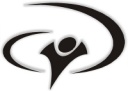 Date: ……………………………………………………………………………………………………………………………………………………Project: ……………………………………………………………………………………………………………………………………………….School: …………………………………………………………………………………………………………………………………………………Age of the children: …………………………………………………………………………………………………………………………….Name of the child:How did the child react on the drama piece?……………………………………………………………………………………………………………………………………………………………………………………………………………………………………………………………………………………………………………………………………………………………………………………………………………………………………………………………………………………………………………………………………………………………………………………………………………………………………………………How did the child react  on the conversations?……………………………………………………………………………………………………………………………………………………………………………………………………………………………………………………………………………………………………………………………………………………………………………………………………………………………………………………………………………………………………………………………………………………………………………………………………………………………………………………Did the child had interaction with the staff-workers? ……………………………………………………………………………………………………………………………………………………………………………………………………………………………………………………………………………………………………………………………………………………………………………………………………………………………………………………………………………………………………………………………………………………………………………………………………………………………………………………Did the child showed any emotions? (laugh, cry,  smile, sad, disappointed, angry, etc.)……………………………………………………………………………………………………………………………………………………………………………………………………………………………………………………………………………………………………………………………………………………………………………………………………………………………………………………………………………………………………………………………………………………………………………………………………………………………………………………Non-verbal communication of the child ………………………………………………………………………………………………………………………………………………………………………………………………………………………………………………………………………………………………………………………………………………………………………………………………………………………………………………………………………………………Verbal communication of the child                                                                                                      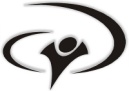 ……………………………………………………………………………………………………………………………………………………………………………………………………………………………………………………………………………………………………………………………………………………………………………………………………………………………………………………………………………………………………………………………………………………………………………………………………………………………………………………Evaluation of the productDid the drama piece contributed to talk about sexual abuse?1	2	3	4	5	6	7	8	9	10No									YesDid the picture of a house contributed to the imagination of the child?1	2	3	4	5	6	7	8	9	10No									YesDid the small groups contributed to talk about sexual abuse?1	2	3	4	5	6	7	8	9	10No									Yes Did the same gender contributed to talk about sexual abuse?1	2	3	4	5	6	7	8	9	10No									Yes Did the program reached his goal (increase the knowledge of the children about sexuality and to make sexual abuse as a subject, what can be discussed)?1	2	3	4	5	6	7	8	9	10No									Yes Conclusion of the product……………………………………………………………………………………………………………………………………………………………………………………………………………………………………………………………………………………………………………………………………………………………………………………………………………………………………………………………………………………………………………………………………………………………………………………………………………………………………………………Copy sheet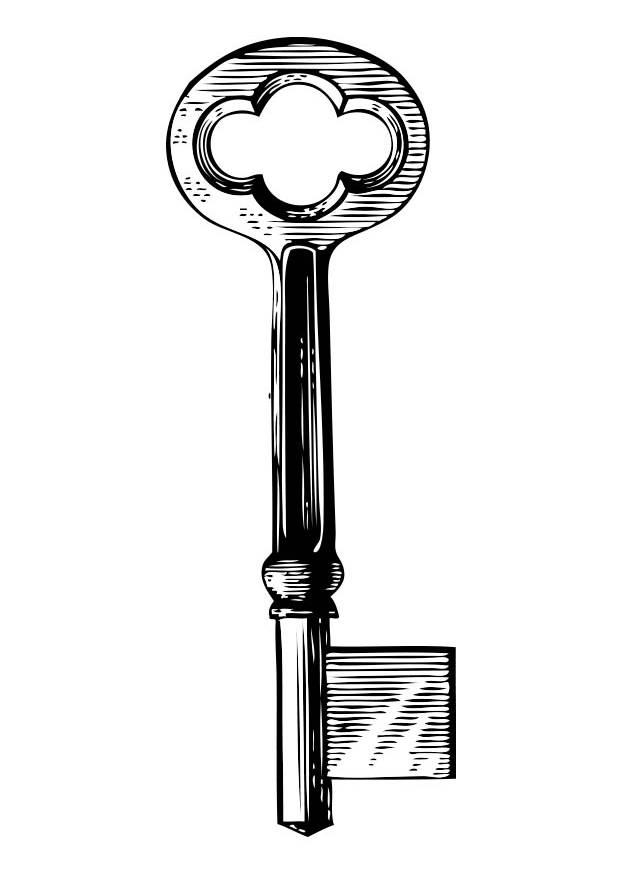 Bijlage 2: Gesprekken met de meisjesConversation with the children in the projects in Santa Cruz da SerraDate:	 	11.04.2012Project:		English classWho:		10 girls, 2 boysAge:		8 – 12 yearsSocial context With how many persons do you live in your house? 	Different answers from the children. They said from 2 till 5 persons. Do your mom and dad still live with you in one house? If they aren’t, what do you think of that?	Eight children said ‘yes’ and said that it is good that they still are together. Two girls live only 	with their mother, one of those girls said ‘it is better that they are separated and happy than 	together and unhappy’.What kind of relationship do you have with your parents, brothers and sisters, grandparents? The people who live in your house? Can you explain this?	There is unity in the families, love. If there somebody who don’t angry with this? noWhat does ‘home’ means for you? (Do you feel safe at home?)	Love, unity, trust and a safe place. One girl is saying that it depends on the parents. There is 	trust, because it is our home. We have comfort, it feels good. We are protected from bad 	things. If your parents are working, where are you then? At home, outside etc. And what do you think of that? 	One girl said that when her dad is working, she stays with their mom inside. They children say 	that they are studying. They are all at home, one girl is pretty much living here at Jocum; 	dancing, classes. A lot of children are at YWAM and at school in the morning. Some parents 	work on different times. One girl is most of the time with her grandparents or her ant/uncle. 	One girl said that she is with her father when the mother is working. One girls is with her 	grandfather and her father. Another girls stays at home with her mom and dad. The boy 	stays at his aunt. They work a lot, the parents.Influence Music What kind of music do you listen?	Yes, they like music. Everything. Electronic, English music. Some girls listen to funk music, 	the other girls not. What do you think of the music that you are listening to? Do you like it? 	Yes, they like it.Are you listening to it, because you friends are listening to it? Why yes or why not?	Because they like the music, because they feel good to listen to it. They love music. It is not 	because of their friends. One girl doesn’t like funk so much. About what are they talking in the music? And do you talk about it on the same way?	Romance, some music talks about when she was a child, joy, piece, funk speaks about things 	that are not for children!, in funk they talk very detailed and very crazy. One girl doesn’t like 	it because of that.SexAl lot of music is going about sex.  What do you think of this subject in the music?	Yes, especially funk. The girls think that it is bad, rubbish, they talk about things for adults, it 	is for the future. What do you think that is the age that children and teenagers can make a good decision of having sex? Why this age?	Different ages from 15 till 22. Why this age? One girls is saying; first you have to study, to 	have a profession There are so much novellas that her parents don’t let her watch because of 	the bad things.  Are people in your environment talking about sex? What do you think of that?	Half an half. A girls said; when she was 10 she had already sexual education on school.	The girls start to tell different stories. There are people 	who are pregnant when they are 11 	years old. One friend of the girls was pregnant when she was 12 years old. One girl is saying 	that her parents talk about it but not often. One girl has a friend of 16 and pregnant and she 	is thinking of having more children. One girl has a neighbor of 16 with three kids and 		pregnant of the fourth. There were children of 11 talking on the television about abortion. A 	girl of 10 years old is already pregnant.  What does having sex means to you? (as something special, or you can do it with everyone you like)	‘It doesn’t mean anything’ said the girls before, than; it is something special when you are 	married, when you formed yourself, when you have a carrier, you can have children (sex 	means having children for these girls) when you have money, a job. One mother told that is 	important to have sex on an older age.If someone wants to have sex with you for money, would you do this? Why yes or why not?	No!!! only when you are married and when you love the person. You shouldn’t sell your 	body,  first study and work, later look for somebody to love. It is better that you have sex 	with somebody who you trust, somebody who not is violent, my mother always told me to 	never except something from a stranger, some men hit their lady or kill them.If your friends are having sex on a young age, can that be a reason for you to have also sex on a young age? Why yes or why not?	No, friendship is for good things, not for bad things. One girl said; my mother always advise 	me to do never what my friend are doing, don’t make friend with a bat influence, make 	friends who have a good influence.Do you talk about sex with you parents or other adults?	yesRelationship adult- childIf an unknown adult wants to hug you, what do you think about that? Explain	X If a known adult wants to hug you, what do you think of that? Explain	XIf an unknown person ask you to come with him to his house or… would you do this? Explain	X If a known person ask you to come with him to his house or…would you do this? ExplainXIf a relative touches you on a private place on your body, what do you think of this? Do you accept it?? If you not accept this, what do you do then? ExplainNo, because it is abuse, pedophilia, if it happens she will speak to her mother. There is a man who gave money to suck her boob, to get milk from it she told about it because her mom found the money. A girl in a swimming pool, a man was abusing her and she didn’t had the courage to speak to anybody about it. There was a pastor and he lend a lot of money to different people, one day a girl gave the money back, he wanted to abuse her and gave her 5 RS, she said no but he did abuse her. There was a girl that was abused, her stepfather abused her, the mother said film what he did, she did and now he is in prison. The most it is the person who is close to them
is somebody abused here? Non of the girls. If a unknown person touches you on a private place on your body, what do you think of this? Do you accept it? If you not accept it, what do you do then?   ExplainXIf something happens what you don’t like in relationship to sex, what do you do? With whom can you talk about this? 	The girls answered that they talk with their parents about it. 	There was a boy who followed a girl, she spoke with her mom about, the mom found out 	that he didn’t had parents so she talked with him and it stopped, nothing happened.	On her school there are already girls with boyfriend, girls of 11 years old. One girl is 	embarrassed to talk about it with her mother.	Observation during the conversations- At the beginning of the conversation, the children were very shy and didn’t talk too much.- When we asked question about sex, the girls were open and shared a lot of stories that they know in their environment.-  Some girls were shy to answer the questions, and they didn’t say anything during the conversation. - During the conversation, the girls were sitting closer to us. - During the conversation, the girls talk more and they appreciate the conversation. One girl says that she hopes that there are often conversations about this subject.Bijlage 3: Gesprekken met de jongensConversations with the children in the projects in Santa Cruz da SerraDate:	 	29.03.2012Project:		SoccerWho:		6 Boys Age:		10-13 yearsSocial context With how many persons do you live in your house?The children live with 2, 3, 4 or 5 persons in one house. Do your mom and dad still live with you in one house? If they aren’t, what do you think of that?Three of the boys live with their father and mother and three boys live only with their mother. Two of the boys prefer to live with their mom. One boy says that his mom always helps with homework and his dad gives him money; for him it is a good situation. What kind of relationship do you have with you parents, brothers and sisters, grandparents? The people who live in your house? Can you explain this?The boys have a good relationship with the parent(s). One boy fights a lot with his brothers / sisters. Sometimes he goes to his grandparents’ house and stays there. What does ‘home’ means for you? (Do you feel safe at home?)One boy feels very good in his house, because there are a lot of children, who don’t have a house. One boy is sometimes worried, because when his father and mother are not at home, he worries that someone comes in. If your parents are working, where are you then? At home, outside etc. What do you think of that?Some of the boys stay in house; one boy stays with his brothers in his house. Other boys stay at their grandparents, while the parents are working. What do you think of this situation? The boys are happy with this situation and they feel happy at home. Influence Music What kind of music do you listen?The boys listen to: ‘Hip hop, Funk, Gospel and Brazilian rap.’What do you think of the music, that you are listening to? Do you like it? Are you listening to it, because your friends are listening the music? Why yes or why not?The boys really like the music and they listen to it, because they like it. About what are they talking in the music? And do you talk about it in the same way?One of the boys says that the music is going about the reality of the world. The boys hear a lot of bad words, like cursing and other bad thing. Also the other boys hear this music. The boys say that they don’t talk about it in the same way. So they listen to it, but they don’t say the words what they hear.SexAl lot of music is going about sex. What do you think of this subject in the music?The boys like to listen to this music. Some boys say that the music is bad, that the lines are not good, but they still listening to the music. What do you think that is the age that children and teenagers can make a good decision of having sex? Why this age?The boys have different opinions about this question. One boy thinks 18 is a good age to have sex. One boy says 15 is a good age to have sex. Also there is a boy, who says 25 is a good age to have sex and the other two boys’ think that 19 and 16 are good ages to have sex for the first time. Are people in your environment talking about sex? What do you think about that?Wherever you go, there are always people talking about sex. It is a huge subject on the street. What does having sex means to you? (as something special, or you can do it with everyone you like)They boys see it as something special. One boy says it doesn’t matter for him; he sees it as something normal. Do you talk about sex with you parents or other adults?One boy says that his dad thinks he is still too young to talk about sex. Other kids talk about sex with their mom. One kid talks only about sex with his dad. Is it ok for you to talk about sex with your parents or other adults? The reactions of the boys are different. Some of the boys would be comfortable to talk with their parents and other kids wouldn’t be comfortable. Relationship adult- childIf an unknown adult wants to hug you, what do you think about that? ExplainThe boys would run away and don’t do it. If a friend knows the person, maybe the hug the adult. They boys don’t want to do it, because maybe the person does something bad to them. It is not normal if someone ask it. If a known adult wants to hug you, what do you think of that? ExplainYes of course, the boys would hug him or her. It is not a problem for them. If an unknown person ask you to come with him to his house or… would you do this? ExplainThe boys wouldn’t go with him. They don’t know if the person does something bad to them and what he is going to do, so they don’t trust it. If a known person ask you to come with him to his house or…would you do this? ExplainSome boys should go with the person and other boys will wait for their parents’ permission.If a relative touches you on a private place on your body, what do you think of this? Do you accept it? If you not accept this, what do you do then? ExplainThe boys don’t accept it and they say no. Maybe they would yell, they would call the police, they would run away or tell the person to leave.  If an unknown person touches you on a private place on your body, what do you think of this? Do you accept it? If you not accept this, what do you do then? ExplainThe boys would say no and that he may not do it. It is not good and not ok.  If something happens what you don’t like in relationship to sex, what do you do? With whom can you talk about this?The boys say that they talk with their mothers and fathers. One boy says it depends if the abuse is very bad or not. If not he keeps it for his self and when it is bad, he talks with his mom. Observation during the conversations- The children are looking to each other, when someone gives an answer. - The children are giggling when it goes about sex- One boy looks downwards; if we are asking with how many persons you live in one house. - One boy does his face in his t-shirt, because he doesn’t like to talk about sex.-  When one boy is giving an answer, the other boys are sometimes agreeing with him.-  One boy is looking downwards, if we asking him a question.- Two boys first looking to each other, and then giving an answer on the question. - The boys are very open in the beginning of the conversation, when we start to talk about sex, they don’t talk a lot anymore.- The non-verbal communication of the boys is very strong. In the beginning of the conversation the boys are sitting relaxed, lay back. When we start to talk about sex, the boys are sitting more straight up and with their arms crossed. - Some boys don’t talk, you have to ask them the question directly to get it answered. Bijlage 4: Observaties van de kinderen in de projectenObservations at the projectsObservation themesMaking contact with the children and see how they react on usNon-verbal communicationVerbal communicationRelationship between adult-child; how does the child react on the adult/teacher?Relationship between child-child; how does the children react on each other ?Expression of emotions Project:		Ballet classDate:			13.03.2012Age of the children: 	8-11 yearsChildren in class:	8 girlsProject:		SoccerDate:			15.03.2012Age of the children: 	10-12 yearsChildren in class:	10 boysProject:		Ballet classDate:			20.03.2012Age of the children: 	11-13 yearsChildren in class:	4 girlsProject class:		SoccerDate:			20.03.2012Age of the children: 	11-13 yearsChildren in class:	6 boysProject class:		BalletDate:			22.03.2012Age of the children: 	11-13 yearsChildren in class:	4 girlsProject class:		BalletDate:			22.03.2012Age of the children: 	 9 – 12 yearsChildren in class:	 7 girlsProject class:		BalletDate:			03.04.2012Age of the children: 	 9 – 12 yearsChildren in class:	 8 girlsProject class:		SoccerDate:			05.04.2012Age of the children: 	11-13 yearsChildren in class:	10 boys, 1 girl Project class:		BalletDate:			10.04.2012Age of the children: 	 9 – 12 yearsChildren in class:	  4 girlsObservations in the slums21.03.2012Today we went for the first time to a slum, called ‘Tiuiti’. We went there with three workers of Jocum, one volunteer and four students. The goals/ purpose of today was to invite the teenagers to the starting project of Jocum; a project with hip-hop, circus and acting classes. We walked with the group through the slums and we saw different things. We saw small streets between the tiny houses, but we saw also some main roads. We saw houses that were decorated and good maintained but we saw also houses made of pieces wood and tin. We see  two different worlds in one slum.We saw a lot of children. Children who were good looking; descent clothes and shoes, clean face etc. but we saw also kids who didn’t wore shoes and had bad and dirty clothes. One girl walked to us and gives us all a big hug. It was the first time that we saw her. One little boy, about 3 years old, walked to us with some coins in his hand. We responded with; ‘wow, that is nice’ and ‘bonita’ but we thought that he wanted some money. He didn’t ask for it, and we didn’t give it.In the slum, there were several shops and bars. We saw also a big crèche with a lot of children. In the interviews we heard that there are a lot of teen-age pregnancies in the slums, now we saw it for real. We didn’t saw a lot of pregnant girls, but we did see a lot of young children and young mothers. 12.04.2012Today we went to the slum ‘Parade da Lucas’.We heard already a lot about this slum, because the students of Jocum are working there and because it was there a fight between the different drugs gangs. Today we went there with two workers of  Jocum and four students. We didn’t knew what we were going to do today, and when we came there, we heard that it was the birthday of one of the children. Lazaro, one of the workers, wanted to visit a school to tell about the projects of Jocum. We divided the tasks; four people were going to the schools, the rest organized the birthday party. Nathalie was going to the school, and Lisanne was helping at the party.Nathalie: The schools look like prisons. There was a big wall around and a guard at the gate. We were allowed to come in, and before we were at the schoolyard, we had to go through another gate; locked. We saw a lot of children ‘playing’. They were hanging around and running after each other. The schoolyard had big walls with bars, also the classrooms had bars.  The children didn’t make a lot of contact with us, two girls asked our names. After that we talked a few minutes (they wanted to try their English) they ran away. Lisanne: We organized a birthday party for a little girl. The children were very excited about it and were very loud and moveable. We bought some candy for the kids and put this on the table. The children take all the candy and food away, before we can share it. So we decided to put the candy away and to give all the kids the same amount candy. When we brought in a structure, the children understand it, but they still want to take all the candy away. When I ask a boy, he says that he has to do it, because otherwise all the food will be gone. When we were back at the base, it was crowded with children. they were playing with balls and playing table tennis. The children weren’t shy, they hold our hands, sit on our laps and they allowed that we touched their heads. One girls was sitting a long time alone, and after I made contact with her and played with here, she stays around me, grabbed my hand and hugged me.  They were calling us ‘tia’, that means; aunt. Lazaro told us, that when they call us ‘tia’, they see us as someone who is close. This is not always good, because they can call someone ‘tio’ (uncle) and that person can abuse them because the children let that man come close.When we were leaving, some kids hugged us, Lisanne got a bracelet of one of the boys, and they were asking when we come again. Bijlage 5: label schema1. Interview with Paulo dos Santos Rodrigues = Red2. Interview with Elisângela van Helden = Blue3. Interview with Perla Christina Santos = Green4. Interview with David Stier= Brown5. Interview with Suely Balbino Stier = Dark blue6. Interview with Alana Medeiros = Pink7. Interview with Leonardo  Alves de Lima = Yellow8. Interview with Kamilla Moratti= Purple9. Interview with Magno Ribeiro = Light pink10. Interview with Lazaro Silva = Light Green11. Conversation with Fabiola Marcondes da Silva Nobre de Almeida = Violet	FaseStadium en leeftijdsindicatiePsychosociale crisisOptimale uitkomst1Oraal-sensorische fase (eerste levensjaar)Vertrouwen tegenover wantrouwenFundamenteel vertrouwen en optimisme2Musculair-anale fase (tweede levensjaar)Autonomie tegenover schaamte en twijfelGevoel van controle/zeggenschap over zichzelf en de omgeving3Motorisch-genitale fase (derde t/m vijfde levensjaar)Initiatief tegenover schuldDoelgerichtheid en vastberadenheid4Latentiefase (zesde levensjaar tot start van de puberteit)Constructiviteit tegenover minderwaardigheidCompetentie5Puberteit en adolescentieIdentiteit tegenover identiteitsverwarringRe-integratie van doelen uit verleden, heden en toekomst.Trouw.6Vroege volwassenheidIntimiteit tegenover isolementBinding, delen, nabijheid en liefde7Jong- en middenvolwassenheidGenerativiteit tegenover stagnatieProductiviteit en betrokkenheid op de wereld en toekomstige generaties8Gerijpte volwassenheidIntegriteit tegenover wanhoopPerspectief, tevredenheid met het eigen leven, wijsheidNameAgeRebecca8Cowan11 Marlon9Sarah12Joyce10Luana11Gabriella10Anna-Beatrice11Iany10Larissa10Jessica8Carina11NameAgeBruno12 years oldCassiano14 years oldRenato10 years oldMarcus12 years oldRonald 11 years oldJonatas10 years old A.- The girls make no contact with us before the class starts.- Sometimes they make eye-contact in class, furthermore no contact.B.- No expressions on the face of the teacher. - Kids show their opinion about the dance trough their face expression.- Kids don’t welcome each other.- Before the class; small groups formation.- Kids seem to find their appearance important.- At the beginning of the class: the girls aren’t touching each other.- At the middle/end of the class: the girls are touching each other very much (they lift each other, are standing on each other).C.- Clear instructions from the teacher.- The girls are quiet trough the lesson.- After a while the girls are restless and teasing each other. They still talk less.D.- Teacher is checking the clothes of the girls.- The girls pay attention when the teacher is saying something.- The teacher corrects the children but give them also compliments.- The teacher shows the moves, after that, the girls do the same.- The children talk less. When they talk, they are responding on their teacher.- The girls seems to obey their teacher.- The girls accept it if the teacher touches them (to correct their body or the dance step).- The teacher doesn’t warn the girls if they tease each other or if they not paying any attention.E.- There is a group formation.- The girls communicate less with each other.- If the teacher doesn’t pay attention, the girls are teasing each other (at the middle and end of the class).- Some of the girls seems to be friends.- The girls look to the looks of the other girls.- There are girls who do their best but there are also girls who aren’t doing their best.- The girls touch each other instead of talking.F.- At the end of the class, the girls show through their body language and their face expressions if they liked the class and the dance. - Some of the girls said that they were tired and sighed. A.- The boys say ‘hi’ to us.- The first time they walk by during the game, they make eye-contact with us.- Through the breaks the boys make no contact.B.- The boys touch each other less.- If something is goes wrong in the game, the boys don’t respond on that with their body’s/ face expressions.C.- The children give each other instructions during the game.- The coach gives clear instructions to the children and is using a sense of humor.- The boys talk a lot during the soccer practice.D.- The coach is giving instructions to the children and then they are starting with running or other exercises.- The children get an instruction, when the teacher walks away, they keep going with their exercise.- When the coach wants the attention of the children, he calls the children together. We say that the children listen to their coach.- There are 2 coaches; one helps the children; with difficulties and supports the child, the other coach does the same but he does extra things; he explains the exercises, calls the children together and shows the children what they have to do. He is the first coach.- The coach is clear to the children.E.- One child is tired and touched another child to stop with the exercise. The other child stops but is running further. He sees that the other child stops, because he is tired and he decides to go through with the exercise.- The boys are very concentrated, you can see that they are doing their best.- The boys are forming one group and respect each other. When a group loses, they have to do an exercise. The winning group supports the children of the loosing group.- There is a lot of interaction between the boys.- The boys help each other during the exercises.- There is a good teamwork- You can see that the older boys have ‘power’ over the younger boys on a natural wayF.- During the warming up, the boys don’t show often their emotions. They only show emotions when the coach is making a joke or is giving instructions.- During the game, the boys show more emotions, like disappointment, happiness, sadness, joy and if they are tired. They show this in win/ lose situations and in the breaks.- The children are looking to us, when we come into the class.- When we are smiling to the girls, the girls smile back.- When the class ended, we say bye to the girls and they greet back.-  Girls are laughing to each other.-  When the girls have pain, by doing exercises,  you see that in their faces and body language.- Two girls are touching each other.- The girls look to the teacher, when the teacher gives instructions.- The girls are watching themselves in the mirror, when they do exercises. - One girl find it hard to keep her balance, during an exercise .- The girls are talking less during the class.- The girls make noise, if they hurt themselves.- The teacher gives a lot of instructions to the girls and teach them if the exercise don’t go well- The teacher sees what all the girls are doing and gives them personal instructions.- The girls respect the teacher.-  The teacher gives personal attention to the girls and gives them compliments.- If the children are complaining, the teacher gives instructions and helps them.- The teacher is very strict in giving lines and says what he wants to see and what not.-  A girl is talking with another girl, while a third girl is sitting on the ground alone.- The girls are standing for the mirror. One girl wants to stand on the spot nearby the teacher, but another girl is standing before here and picks that place. The first girl walks away and is going to stand on a different place.- The girls are looking to each other, and are looking to the exercises of each other.- The girls are sometimes smiling to each other.-  A girl is showing through her face expressions, that she is not happy with the corrections of the teacher.- The girls show in their face expressions, that the exercise hurts.- Some girls shows their pain without saying anything or making noises, while another child shows her pain by making noises.A.- The boys say nothing, when we are coming to the soccer field.- When the boys are doing their warming-up, they look to us, when they are running alongB.-The boys are touching each other a lot.- The boys want to make impression through their body language , by walking straight and do their chest up. - The boys show in their body language when they are tired, when they are winning or when they lose. C.- The children give each other instructions during the game.- The children give comment to each other, when the shoot the ball to the goal. - The boys talk a lot during the soccer practice.D.- The coach is giving instructions to the children and then they are starting with running or other exercises.- The children get an instruction, when the teacher walks away, they keep going with their exercise.- The coach gives strict lines to the children, when they are not listening to him. E.- The children are challenging each other during the game, by shouting to each other, when someone scores or not.- There a two children, who act like they have a leader position in the group, but the other boys feel not intimidated by them, and are just going further with the training. F.- The boys show their emotions if they are doing the warming-up. You can see in their faces if they are tired.- During the game, the boys show more expression in their face and body language, when they are winning or lose a game. A.- The first two girls, who were on time, make eye-contact but no further contact.- They react normal on our presence in the class.B.- Two girls are touching each other a lot and they are irritating each other- Three girls are doing their best, one girl isn’t. She doesn’t listen to any instruction.- The girl couldn’t find her balance in the class before, but now she can.- One girl moves the hoops a several times, when they are too far away. - The girls stick their tong out to each other when the teacher isn’t looking.C.- The girls are talking a lot during the class.D.- Two girls are too late in class. The teacher doesn’t say something about that, he just looks at them.- The two girls don’t say sorry when they are too late.- One girl doesn’t want to listen to the teacher and speaks with a very loud voice to the teacher.- Two girls are doing their best and ask questions on the teacher.- Teacher corrects a lot.- Teacher pays attention on the girl(s) who don’t listen.- Girls accept the touching of their teacher- When the teacher says something to a girl, what she doesn’t like, she pretends that she has to cry. The teacher doesn’t respond on this.- The teacher is strict to the girl, whom isn’t listening.- The teacher is very strict in giving lines and says what he wants to see and what not.E.- The girls are focused on each other; they do not pay all the time attention.- The girls are very competitive.- The girls make a competition about who may starts with the exercise.F.- The girls show in their face expressions, that the exercise hurts.- Some girls shows their pain without saying anything or making noises, while another child shows her pain by making noises.- The girls show in their face expressions if they like an exercise or not.A.- Some girls are smiling, when we are watching to their exercises. - A girl recognized us from the last time that we have been by the dance class; she smiled and said hi to us. B.- A girl walks after the warming-up, in a stiffness posture, to the place where she can stand. She   shows in her face expression that she has a lot of pain and is keeping her body stiff.- The girls concentrate themselves on their exercises, by watching themselves in the big mirror in the dance class.- A girl stops with dancing, after the break, because she hurts herself. The rest van de class is still dancing. After a few minutes, she starts again with the ballet exercise. C.- The girls are complaining during the warming-up, because the exercises are hurting and they are tired. When the teacher says something about it, the girls are quiet and are concentrating themselves on the exercises.- The girls talk less to each other during the class.D.- The teacher shows the girls the exercise, what they have to do and after that the girls are doing the exercise, while the teacher gives instructions. - When the girls get an instruction from the teacher, they improve their exercise- The teacher uses a girl, who shows the exercise to the other girls- The teacher gives personal attention to the girls and gives them compliments and feedback.E.- The girls are touching each other, when they are excited for an exercise.- De girls are looking to each other exercises, but don’t give any comment about it. F.- When the girls are doing their warming-up, you can see in their faces if they find it hard to do the exercises or not.- During the class, the girls show happy face expressions, when they are learning a new exercise. A.-  One girl is saying ‘hi’ and smiles at me, when I come into the class. - One girl wants to make contact with me and tries to talk with me during the exercises. - The teacher gives compliments in English and smiles at me, when she does that. B.- The girls make contact with each other, by smiling to each other.  - After an exercise, the girls show through their face expressions that they have pain. C.-  Two girls are talking a lot during the class. Some of the girls join them, but there are also girls who are quiet during the class. - The girls are talking to each other, when they want to know something and they are touching each other less. D.- The teacher gives a girl a compliment, when she does her exercise very good. - The kids are watching to the teacher, when she is talking. - When the teacher touches a girl during the warming-up, the girl shows in her face expression that it hurts and she says ‘au’.- When the teacher touches another girl during the warming-up, the girl shows only in her face expression that it hurts.- Two girls are talking, when the teacher is also talking, and the teacher doesn’t say anything about it. - The teacher gives during the class non- verbal instructions; she gives a tap on the body of the girl, so that the girl knows that is the part of the body  she has to chance. E.- The girls are talking to each other, during their exercise. - The girls have to laugh, when an exercise doesn’t go well, but they don’t laugh at the girl, but they laugh about the exercise.  - Two girls are talking a lot during the dance class, but they also concentrate on the exercise. - The girls are talking through each other, when they want to see something. - One girl gives instructions and helps other children. ( The teacher doesn’t get the chance to do it by herself and she doesn’t say anything about it)F. - During the class, the girls show less emotions. A.- The boys don’t look at me, when I come to the soccer field. - When the boys come to the place where I sit, some of them say ‘hi’ to me. B.- The boys are touching each other less.- When the boys are talking to each other, the show in their face expressions what they feel and how they think. C.-  The children give each other instructions during the game. - The children talk a lot during the training. D.- The trainer talks with the children in a group conversation. - The trainer gives compliments and instructions to the children.- The children react on the instructions.  E.-  Two boys are arguing. One boy is going to sit on the side of the field. The other boy keeps running with the other kids. When the kids are coming to drink some water; they react on the situation and ask to the boy who is sitting on the side, what happened. When the kids are going back to the trainer, the boy who is sitting on the side is walking on the field and leaves the training. The trainer sees it and accepts it.  The trainer doesn’t let the boys talk to each other, after the arguing.- The children are getting instructions and are following these instructions. F.- The boys show their emotions, if they are talking to each other.- During the exercises, the boys show less emotion. They are talking a lot, but show this not in emotions or non-verbal. A.- The girls make eye-contact with me- Some girls are smiling to me- One girl is looking to me and tries to get my attentionB.- The girls don’t touch each other, only looking to other girls- The girls are serious C.- The girls aren’t talking with each otherD.- The girls listen to their teacher- When the girls complain, the teacher don’t give them attentionE.- The girls are really doing their best and are looking to each other- The small group seems to have influence on the behavior of the girlsF.- You here some girls complaining- They don’t show a lot of emotionsMain LabelsSub LabelsTopicsSexual abuseReasons Sexual abuse, the way of speaking the way of living. (fragment 3.1)In slums children from seven years old are already busy with sexuality (fragment 3.10)They don’t get the proper info, this makes the whole problem (fragment 6.2)It is an very delicate subject (fragment 8.7)The family they live in very poor place and the father, mother, five children and an uncle live in the same place. (fragment 9.3)Change clothes and sleep in the same room, no privacy (fragment 9.4)It is very dangerous for sexual abuse. (fragment 9.5)The point is, we don’t try to face it we are just hiding it. (fragment 15.6)According to studies it are often vulnerable kids, whose parents aren’t often nearby (fragment 5.1)In general, the abusers are often persons who are part of the confidential environment of the child. (fragment 5.2)Sometimes the abusers are their own parents, because they don’t protect the child against their own sexual life or against forced situations (fragment 5.3)But other forms of abuse also happens a lot; if the child sees the sexual behavior of their parents, if an unknown person takes a shower with the door open, if the mother undress herself in the same room or if she is taking a bad when the child is around. (fragment 10.2)The most of the mothers and fathers work the whole day and they are the whole day not at home (fragment 9.1)The kids are staying with another person or they just hanging on the street (fragment 9.2)The parents don’t know what really happened with their children, because the children are never with their parents(fragment 9.3)The family needs the money and the parents both work (fragment 9.4)If the parents come home, they don’t have quality time with the kids (fragment 9.5)The kids are hanging on the street and have bad friends, what has a big influence on the kids (fragment 9.6)When the children are alone at home, sometimes there are coming other people to the house. Perhaps an uncle and it can happen that the children then are abused (fragment 9.9)From one girl, an uncle was pedophile. The girl doesn’t like men or fathers. We don’t know of he abused her, but he learnt her bad things. The mother of the girl doesn’t like him, but uncle just came, when the mother wasn’t at home(fragment 9.10)Another day I met a girl. Her uncle abused her and her twin sister. They were talking to each other about it, when they were eight years old. When the mother founds out, she didn’t want it to hear and let them separate, so the girls didn’t talk about it together. (fragment 9.11)It is more difficult to deal with, because it happens in their home, sometimes with their own father or their own uncle. (fragment 12.2)There are some situations that it happened with their own kids. (fragment 12.9)There is early sexuality by children (Fragment 6.2)In some case the member of the family was the abuser or some relatives. (fragment 9.1)The children, who are sexual abused, will maybe not tell it. (Fragment 5.2)ProblemsThe families their don’t open themselves; fathers who have an drug addict (fragment 2.4)the child who come to us, the child is coming from risk. (fragment 2.5) (fragment 2.1)Some abuse some send out of the families. (fragment 2.6)The point is the lack of information. (fragment 2.9)All the things break the right of the child (fragment 3.2)if you see the abuse, it is just the point of the iceberg. (fragment 3.4)It goes about the background of the family, the financial situation, help of the government. (fragment 3.5)About the lack of education, wrong info (music, tv, friends, internet) the children doesn’t know how to deal with sexuality (fragment 3.11)For them it is hard to have an relationship if they are grown up because of the shame. (fragment 6.7)It is a very delicate point. (fragment 8.3)they see that but it is always hiding. (fragment 10.1)You cannot rape children or adults. (fragment 10.2)If the prisoners  know it in the prison, than you get killed. (fragment 10.3)But the murders are also rapists. (fragment 10.4)If one person know, it is very delicate to talk about. (fragment 10.5)the person who is abused they do not go to tell it everybody, they are afraid (fragment 10.6)Sometimes it is their father of their uncle. (fragment 10.7)Now we are more open about it, but it happens a lot. (fragment 15.7)You cannot go to big houses and say ‘something is happen there’. (fragment 15.8)Not religion hides that, not the plan of the government but the values (fragment 15.9)People who are already abused sometimes they are the persons who abuse somebody else. (fragment 15.10)maybe some of them are abused (fragment 5.1)The most of them are emotional and physical abused, but it can be that they are sexual abused. (fragment 5.2)The children who are social the most vulnerable and who need special attention. (fragment 2.1)the problems are often: bad food and less attention for basic needs like hygiene, unemployment parents etc. (fragment 3.1)Verbal and physical violence are also forms of abusing the child (fragment 10.3)But, sexual abuse (in the case of penetration) is hard to find out. (fragment 10.4)If the sexual abuser is someone of the family, it is harder to find out because of fear and the lack of acceptation or they don’t believe the child (often on the side of the mother). (fragment 15.5)So they are instructed by what they do, but there is nobody watching with who they are, with who they with, what they do. (fragment 9.9)They are told that they say something if it happened, but we know that the kids just don’t come and say it. (fragment 9.10)Because the kids are very ashamed and sometimes it happened and the parents don’t know. (fragment 9.11)It is a very hard and bad problem. (fragment 12.1)If you can’t put children in your own family, where are you going to put them? (fragment 12.5)The person who do the bad things, he don’t get the punishment. (fragment 14.8)Sometimes if it are their own parents, they just live with their parents so with the person who did it. (fragment 14.8) there are a lot of cases, where there is no punishment. (fragment 14.9)I don’t know what to do with parents who are doing  the sexual abuse, who is monitoring the parents. (fragment 15.9)The kids are fourteen or twelve, and they are already pregnant (Fragment 2.3)suffered from the violence in the city, poverty, traumatic experiences in their own house and family. (fragment 2.2)Children and youth that have gone through traumatic experiences: sexual abuse, domestic violence, loss of a family relative. (fragment 3.1)It is typical in slums  the child see  the parents make love. (fragment 16.1)This because in many case the houses are small and all family share the same room. (fragment 16.2)I have heard many awful things from children about what they have witness about their parents sexuality. (fragment 16.3)You can see the consequences, like girls from 11 or 12 years old, who are pregnant already. (Fragment 6.2) (fragment 6.3)In a case of sexual abuse, it is always an older friend or someone in the family (fragment 1.1)When you see someone has difficulty with learning, it is connected with abuse. (fragment 3.1)The teacher said the child wants the abuse (fragment 5.1)He understood that the child was interested in the teacher, but this is not true (fragment 5.2)(Differences in) communitiesYou can find some places with less abuse (fragment 11.1)In Santa Cruz da Serra you not going to found a lot. (fragment 11.5) (fragment 10.3)The difference is about the environment. (fragment 11.6)People here have their house, more rooms for girls, boys, father and mother and more education (fragment 11.7)With a good job, they can help the families (fragment 11.8)The child can go to school and in some communities they do not have this opportunity. (fragment 11.9)The mother goes working and leave the child with the stepfather of the neighborhood, it is dangerous an it is in the slums. (fragment 11.10)Here are the children also alone but they stay here inside. (fragment 11.11)You see a difference in sexual abuse in slums and communities. (fragment 11.12)It is a big problem in all the societies. (fragment 15.5)Sexual abuse is a social problem. (fragment 10.1)In which only through prevention that we can avoid and prevent. (fragment 10.2)Yes, yes there is. (fragment 11.1)It's about location, social position, status, and people. (fragment 11.2)It is not excepted, like rape and having sex with children. (fragment 10.1)People definitely don’t angry but people don’t protest against that. (fragment 10.2)Here it is different; you go to the jail, but in the slums they have their own law, like cutting hands, shooting it their hands or kill them. (fragment 10.4)If you tell things to the police they cut your tongue out or they kill you. (fragment 10.5)In the slums it is hard to leave and if they are leaving, it is from that they are 18 years old.  (fragment 10.6)Here it is way more. (fragment 11.1)Not more talked about or heard about than in the slum Parade de Lucas. (fragment 11.2)Here people don’t find it out, or they go only to the prison . (fragment 11.3)You are here in the law but in the slums you are in the law of the slums. (fragment 11.4)In the slum there is a lot of depression, people comment you, always have to keep looking around you, ask permission to do things or to go outside the slums. (fragment 11.5)In Tiuiti it isn’t any more like that, the police is there known. (fragment 11.6)Most of the down town areas are taken over by the police. (fragment 11.7)It is a delicate subject and the people don’t speak open about this.  (fragment 10.1)Here in Santa Cruz Da Serra, the parents are closer to their children (fragment 11.1)They want to deal with the problems, or the situations (fragment 11.2)If they don’t know what to do, they ask for help (fragment 11.3)In some communities they talk to us, because they want that their children can come to the projects (fragment 11.4)If the children are there, then the parents don’t come en don’t care about what the kids are doing(Fragment 11.5)For them it is just an experience to get the children from the street; they don’t care about the teachers(fragment 11.6)	Our culture is all together, to be with each other, to be with friends, sometimes we trust a lot and we trust people, also if we don’t know the person very good. (fragment 12.7)As a culture it is main point. (fragment 12.8)If everybody wants to do something, then it decrease the problem. (fragment 15.13)If you are going to another part of Rio de Janeiro, it is totally different. The reason is social economic ( Fragment 11.1)PedophiliaUnfortunately there is a lot of pedophilia in Brazil, it doesn’t matter in what kind of environment the child is growing up and at the moment the numbers of pedophilia cases grows fast! (fragment 12.2)The number of victims of pedophilia is growing every month, but there isn’t a lot what they do against it. (fragment 13.3)ProtestI have seen a lot of protest and adds and famous people talking about that kind of stuff so it is pretty good (fragment 12.1)They do good advertisement on different ways. (fragment 12.2)in the US they have something called ‘censored’ and it would be good if it was also here because it has a lot of influence. (fragment 13.1)KnowledgeAll the kids know about it, know about sexual abuse, they are very thought about it. (fragment 9.1)They are very alerted by it. (fragment 9.3)Don’t be by yourself by an man, if someone is coming to you don’t give him attention. (fragment 9.4)They say like run if somebody comes. (fragment 9.5)But the kids do know about it what to do. (fragment 9.12)We don’t have to talk about sexuality, because they know already ( Fragment 6.4)Children don’t know anything about values and education.(fragment 2.1)A girl dresses like a woman, when she is 11 or 12 years old. She sees herself as a woman already (fragment 7.1)A boy of 7 or 8 years old wants to have sex (fragment 7.2)The kids knows when their body is going to chance, they are so early here. ( fragment 7.4)DecreaseAwareness is the best way to decrease the number of children who are victims  of sexual abuse. (fragment 14.6) (fragment 15.1)We should get awareness by the families, community, schools and own children about sexuality. (fragment 14.7) (fragment 15.2)We need to pay attention to prevent programmers , and not only in treatment. (fragment 14.8) (fragment 15.3)The big challenge is doing what is possible that children not become victims of sexual abuse (fragment 14.8) (fragment 15.4)If we indicate the cases of sexual abuse, take care of the children, who for example living on the street, this whole problem would not be a big problem like it is nowadays. (Fragment 14.3)More attention for the children and more activities for the children. In this way the children can build up a trust relationship with a teacher of other people. (Fragment 14.6)The accompaniment of the families and the accompaniment of the children has to go together. (Fragment 15.1)If new people ask to the children: ‘are you sexual abused?’, then nobody answered. (Fragment 16.2)There must be people, who are there for the children, who see the reality. People who build up a relationship with the children, so that the children can trust them. (Fragment 16.3)To give good education to the family, kids, young people about sexuality and everything (fragment 15.1)The rich people have to investigate with money in the families (fragment 15.2)There is a number, what the children can call, if they are abused, but sometimes the children don’t know the number and also the teachers don’t know the number. (fragment 4.1)Social backgroundFamiliesThey have come from broken families (fragment 2.2) (fragment 2.4)There is assistance for the families. (fragment 2.3)They don’t go to schools, they do not see their parents (fragment 2.8)They think, the child is already six years old and he can take care for themselves. (fragment 2.11)A lot of lady’s in brazil have already a child. (fragment 3.7)You have to deal with the children and their families. (fragment 4.1)and show the family the good points of the children. (fragment 4.2)Here it goes trough families, to a relative who does the sexual abuse. (fragment 5.1)It depend on the families, how they deal with it. (fragment 7.1)If you can find a way to help the family you can find a way to help the child. (fragment 9.2)the values of de family (fragment 9.6)People get married but do not have money so they move to the slums. (fragment 9.7)We have a lot of traditional families, they try to look for respect. (fragment 12.8)respect in the families it is very strong in Brazil. (fragment 12.9)almost every family is catholic, they have strong values. (fragment 12.11)If you have a good house, a good place to stay. (fragment 15.2)The parents have more time for the child,  not everybody is sleeping in the same room. (fragment 15.3)The strong thing that we have to help is the value of the families.( fragment 15.4)Are you going to look at them and you found how the families are build, you can see why things happen. (fragment 16.1) (fragment 9.8)Have much influence, since many parents are abusers (fragment 9.1)most of them are poor (fragment 2.1)One mother, or they live with their grandparents, or with their dad. (fragment 2.5) (fragment 3.1)They only have one parent or a grandparent, no both parents (fragment 2.6)they have all kinds of problems. (fragment 3.1)Some of them have parents who are alcoholics or who are addicted to drugs, or one parent or no parents. (fragment 3.2)And that creates a whole different kind of problem. (fragment 3.3)some of them don’t talk with their parents. (fragment 4.1)Their relationship isn’t very good. (fragment 4.2)The most of them have only mothers, so they can only see one side of the story. (fragment 9.2) (fragment 1.1)They can’t see the side of the father. (fragment 9.3)a lot of their moms are very young, they had them when they were teens. (fragment 9.4)They were sexual when they were teens and they are still sexual. (fragment 9.5)Influence of the feminine on boys; they are mad on their father, they hate him. (fragment 9.6)Some of them have no fathers; the fathers are not all bad, some of them just left. (fragment 9.7) You can see the difference of having one or two parents and being poor and not poor. (fragment 9.9)The conversation is the most important tool, also with the parents. (fragment 6.4)The family is guilty or innocent. (fragment 9.1)Guilty in the case if they let their child on their own of leave the child with an unknown person, or if they don’t protect the children against strange situations. (fragment 9.2)Also because of the neglecting when they are not listening to what the child has to say or when they not believe in what the child is saying. (fragment 9.3)Innocent when the parents leave their children with persons that they trust, because they have to work all day, the child can come through this way in the hands of unknown persons. (fragment 9.4)In a lot of cases the parents have to work till 10 PM and (fragment 9.5)They see their children just for a couple of hours and they have to pay for the care of their children trough other people. (fragment 9.6)This all can be the reason for the abuser to abuse the children. (fragment 9.7)Their parents are poor; most of the parents have one salary of 600 RS (fragment 2.1)From some of the children is the mother killed (fragment 3.2)By one child the uncle was a pedophile (fragment 3.3)There are mothers who don’t care about their daughters  (fragment 3.4)Some of the girls have a father, who is alcoholic (fragment 3.5) (Fragment 3.1)There are girls, where one of the parents died, or where the mom has to work the whole day and the children are always by themselves. (fragment 3.6)In some situations the mother raises the children on her own and the children don’t know who their father is and the father don’t know they exist (fragment 3.7)Sometimes there is going to live another man in the house of the mother and the children are confronted with that.(fragment 3.8)Some children are scared that the parents are bringing them in a situation where they are scared about man(fragment 6.3)The parents should also talk freely with their kids and in the family (fragment 15.3)If something happened to the children, they can talk about it with their parents (fragment 15.5)Here in Santa Cruz da Serra, we have families that are more structured. (fragment 2.2)we see kids without father but they have grandparents. (fragment 2.3)But it are a few, not all of them. (fragment 2.4)The most have a good structured families. (fragment 2.5)There is a difference of children who come to ‘Goal the fotura’ and the children who come to other projects. (fragment 2.11)The children of ‘Goal do fotura’ want to be soccer players. (fragment 2.12)In Tiuiti, it is very hard for you to see the participation with their parents because they aren’t very close with their children. (fragment 2.17)the kids always wants something that they don’t know. (fragment 2.23)They have to be corrected by an adult. (fragment 2.24)They broad up by their grandparents. (fragment 3.2)They don’t know what a mother or father is. (fragment 3.3)Or because of their families, of their own problems that the parents don’t know how to deal with. (fragment 4.7)There is mostly awareness with the families, with the parents and the children. (fragment 10.1)Like parents see something on television about this and every parent deals with it with his own kid. (fragment 10.3)is very hard to see the father our uncles abuse the kids. (fragment 12.4)Maybe they instruct their kids, what to do if something happened. (fragment 12.10)The parents think; I need to work to take care of my kids, but I also have to watch them. (fragment 15.4)The parents need also a priority, what they want to see from their kids. (fragment 15.7)The most important part is the relationship of the family, there is where it starts. (fragment 16.1)The child is giving his self from that point. (fragment 16.2)In many ways the family feels good about the early sexuality of the children; they don’t see it as a problem   ( Fragment 9.1)If you come home pregnant, than they see it as a problem. Because then you have one more mouth to feet  (Fragment 9.2)The family doesn’t care of the boy is working, studying or is going to the gangs ( Fragment 9.5)The parents are also thinking about themselves (Fragment 9.6)There are woman, who are 40 / 45 and have the feeling that they lived like a sleeve (Fragment 9.7)They felt like they have to work the whole day and that at night they have to be pretty for their husband ( Fragment 9.8)Now they think we are going to live again and they have no eye for the family (Fragment 9.9)Many fathers were involved in the drugs business and are killed because of violence.  (Fragment 1.2)Some children have a father, but a father who is treating them bad. (Fragment 2.1)The most of the problems on school have as cause that at home there are problems with the parents. (Fragment 3.3)There are kids who have had a good education, but don’t have a good family (fragment 2.2)Some parents are drunk, don’t have attention for the children and are screaming to the children (fragment 3.3)When family members are mad, they point their anger to the child. (fragment 5.3)The parents don’t know how to talk about it (fragment 6.5)There is a case where a child was abused for 5 or 6 years from an old friend. The father doesn’t know what happened. After a while, the child shows some mental problems. The child had difficulties with learning at school. So we tried to work with them and then we see what happened.(fragment 2.1)But when it happens in family or by friends, they protect the family and the friend and they don’t protect the child. (fragment 6.3)Society/ communitieswe have children who come from the communities (fragment 2.1)They live on the streets for a few years. (fragment 2.7)The people are just out of the society. (fragment 3.6)It is hard for people to go to the police, sometimes they trust the drugs dealers more than the police. (fragment 11.4)Otherwise the society will hide these problems. (fragment 15.11)If we start to be open we can help more. (fragment 15.12)All children of the local community (fragment 2.1)It plays a huge influence. (fragment 9.1)Outside the house, the children learn everything about sexuality on the street (fragment 9.8)It depends because we have different types of children. (fragment 2.1)There are children who are here but they don’t have a vision of outside Rio, outside Brazil. (fragment 2.7)They know little things, but not much. (fragment 2.8)They were born here but they never go out. (fragment 2.9)But they also dreaming with things, other than here but it is still in an distant from their reality. (fragment 2.10)In the community everybody knows everyone, so the kids are free. (fragment 2.18)Everybody takes care over everybody. (fragment 2.19)It is very close, they study there, live there the whole day and go never out. (fragment 2.20)The parents don’t have a lot of custom to taking them out, participating with them. (fragment 2.21)There is a lot of opportunities, but they don’t know how to use that. (fragment 2.22)Here in Santa Cruz da Serra the kids now more what they want, and don’t want. (fragment 2.25)In Tiuiti they except everything, whatever comes, it is fine. (fragment 2.26)the slum Parade de Lucas; they always having to deal with drugs dealers and it is always present in their lives. (fragment 3.15)It is something normal. (fragment 3.16)They know it is not right, some parents are also drugs dealers and parents of their friend. (fragment 3.17)For them it is normal, they think it is cool. (fragment 3.18)They don’t ever go out, it is their reality. (fragment 3.19)It is depending on the context where they are living, they have to make choices, even a kid of 5 years. (fragment 4.5)The parents are more careful about it and that is very different in communities. (fragment 9.6)Here in Santa Cruz da Serra the parents are very worried about that. (fragment 9.7)The parents in other communities are also worried about that, but the kids are free, so it can happen by them. (fragment 9.8)It is not that the whole community is dealing with it. (fragment 10.2)So they do something with it in the community, but it is not a problem in the community. (fragment 10.4)Maybe if they see it, they don’t do anything. (fragment 10.5)In Para de Lucas they kill you, there it is something of the community. (fragment 10.6) (fragment 5.1)The parents have to work, most of the people who life here, work downtown and It is far, the traffic is bad. (fragment 15.2)They work the whole day, they leave in the morning and come back very late and the children don’t know what to do. (fragment 15.3)So this means that the girls are going to church, but still discover their sexuality so early. (Fragment 6.5)The social group is for the children more important than everything and after that family and then school  (Fragment  8.1)In this generation they bring  money only for themselves (Fragment 9.4)If you ask people at the street they say yes. But they don’t know what sexual abuse is. (Fragment 10.1)If I want to have forced sex with my wife, it is not sexual abuse, while it is. (Fragment 10.2)If a man abused a six year old girl, then they want to kill the guy. ( Fragment 10.3)the community have helped so much reduction of sexual abuse, because they have defendant cases of sexual abuse against children. (fragment 10.1)There are cases of sexual abuse in Borel. (Fragment 5.1)When someone in Borel abused a child, they kill the person who did the sexual abuse if they find out. (Fragment 5.3)At parties, at television and in Music, everybody see sex everywhere. (Fragment 7.2)You see people having sex with each other at parties in the slums. (Fragment 7.4)Children from 10 years old are going to the parties in the slums. ( Fragment 9.2)Nobody protects the children at home; they are not saying you aren’t going. (Fragment 9.3)During the parties is nobody watching the children and is it easy that sexual abuse can take place. (Fragment 9.4)The majority of the community sees sexual abuse as a problem and they are mad, when they hear about it. It gives the people an indignant feeling, like this is not allowed.  (Fragment 10.1)What important is that the drugs dealer gives attention to the boys (fragment 3.4)There is more psychical violence and mental violence, like talking and spank (fragment 5.2)Communities see sexuality as a big problem. (fragment 10.1)Inside the slums, they kill the person, who abused a child (fragment 6.1)In the general public, like here in Santa Cruz da Serra, they beat the person, when the person abused a child (fragment 6.2)Corruption But there is a lot of corruption. (fragment 11.8)The police get money from the drugs dealers to not come in the slums or they are selling guns to the drugs dealers. (fragment 11.9)A lot of the politics are also corrupt and lot of policeman are also. (fragment 14.3)Role modelsThere are some here in ‘Goal the future’, a small group, the kids who have lost their parents they can very identify themselves. (fragment 3.1)Even that it are children, little children 10, 11, 12, not just the little ones, even the teenagers, they feel like they are their own boss. (fragment 3.7)But sometimes it is not good, because they are too young. (fragment 3.8)Parents have to work all day, so they have to take care of themselves. (fragment 3.9)The older children on the younger children. (fragment 3.10,  3.14)They have to do an responsibility that isn’t there’s  (nanny). (fragment 3.11)This is very common here in Rio not only in Santa Cruz da Serra and also in communities. (fragment 3.12)There is nothing else that they can look to, they used to it. (fragment 3.20)That doesn’t happen with everybody but it is very frequent. (fragment 3.21)They have to know their identity, who they are, but also, the help of the families. (fragment 4.1)If we say something and the families do something different, that doesn’t help. (fragment 4.2)There are children with a good model of adults and there are children, who are coming from an unusual family (Fragment 2.1)Grandparents are often a model of the family ( Fragment 2.2)They have no models to follow, no moral models to follow (Fragment 3.3)Any model is a model for the kids, because they don’t have a role model (Fragment 5.1)They see everything as a model, also the one who is abusing him or her. So the children don’t talk about it.  (Fragment 5.2)Sometimes a mother from one of the boys is calling me, and asks if I can talk with her son about a man problem; the boy needs advice from a man. (Fragment 1.3)The children want a friendship, someone who is listening to them, who respect them and plays with them. (Fragment 2.2)The children from here don’t have one significant parent; they have no role model (fragment 3.1)ChildrenSelf-esteemThe lack of care (fragment 3.3)If they are sexual abused, they are very shy and they are ashamed for their own body. (fragment 6.4)They think they are bad. (fragment 7.4)If you just think it is wrong and you tell that to somebody who is already abused than the child is feeling bad. (fragment 8.4)The older ones think that they are the best thing that a woman can have, a present from God. (fragment 7.1)I am so good looking, I am so sexy. (fragment 7.2)They are very confident, but not all of them. (fragment 7.5,  7.7)Out of a 100, maybe like 20 who are like this. (fragment 7.6)Some of them have a low self esteem that’s need to be broad up. (fragment 3.4)They need to get help to have an self esteem. (fragment 3.5)Some things has to deal with ages and has to be orientated. (fragment 3.6)Who they are physically,  what they like and what they don’t like about their self. (fragment 8.1)The children have for nobody respect. (Fragment 3.2)The child is very vulnerable, when nobody protects the child in the family. (Fragment 9.1)The children want hugs and need attention (fragment 3.2)Looking to their body’sThey feel like very shy of their body, they feel they have do the wrong things. (fragment 7.3)Talk about they are the owner of the body, try to see that they are special and important. (fragment 8.1)They are in the process of discovering their own body (fragment 7.1)The children in general are looking to their bodies on the same way as all the children, with curiosity. (fragment 7.1)A lot of them are very early with that, because they grow up in an environment that influences their sexuality to discover it earlier than normal. (fragment 7.2)In some cases the girls show on their girlfriends that their bottoms are getting bigger, other girls wants to have a bra when they are 5 years old. (fragment 7.3)The influence to have the perfect body and to be ‘wanted’ is unfortunately very strong by the children, meanwhile they not even understand what it is to be ‘wanted’ or they not even know what it is to have a sexual relationship (fragment 7.4)The way that we deal with their body’s; I have values, the other person also has values. (fragment 6.7)Also about the function of their body, and depending of their age, the function of our organs, our different organs. (fragment 8.2)is that other person, what is happening in my body, how can I deal with it to not hurt another or myself. (fragment 8.13)It is just bodies and you have to be special going with it. (fragment 8.14)It is an existential way of looking, like I exist, I live (Fragment 7.1)For the girls is sexuality a value that they exist (Fragment 7.2)Most of the children learn to know their body, when they are almost adult after they had sex for the first time. (Fragment 7.1)Many girls have some experience about sexuality (fragment 6.4)Communication about their sexualitythey are shy, they don’t know how to talk about it. (fragment 6.1)They are open but they do not how to deal with it, like condoms (fragment 6.3)People think that they are already open, but no. (fragment 6.5)They can talk about all the sexuality but if it goes about their selves, they are shy. (fragment 6.6)Through constant conversations at home and in places such as church, school, NGOs, among others. (fragment 6.1)They are very open, especially the older ones! (fragment 6.2)A lot of kids start with sex if they are 12,13 or 14 year. (fragment 6.3)They are very open. (fragment 7.4)Or have all ready a sexual life (fragment 7.8)Some kids, who are sexual abused, feel not comfortable when the teacher is a man. If this happen, we talk about it(Fragment 5.1)In a friendship, children can talk about it  (fragment 6.4)The children are nine or ten and they know about some sexual things (fragment 7.1)Most of the children come with a mentality, what is very advantaged (fragment 7.2)They are nine years old but think like a fourteen year old girl (fragment 7.3)smaller kids they have more understanding of their body and the functions, it is not very viewed on sex. (fragment 6.1)With the bigger kids it is how they see the opposite sex. (fragment 6.2)It is very common here. (fragment 6.3)they boys get a relationship with any girl, they female vision is very.. it is just like the music talks about. (fragment 6.4)The vision of women is downgraded, they talk bad about women, this day that women etc. (fragment 6.5)they can understand, that the man has wants and needs, like women. (fragment 6.6)One day they are with one boy or girl, next day a new one. (fragment 6.8)more complex than just these desires that we have. (fragment 6.9)The older ones really want to talk, to discuss, what is sexuality, what is sex, they talk with us about it (fragment 8.3)Sometimes on a very young age they think about it, and they see it everywhere. (fragment 8.10)They often don’t talk about sexuality, but you know that they are thinking about it. (Fragment 6.1)Also we play together and after that we talk (fragment 6.1)It is huge for the children to talk about it (fragment 6.7)DevelopmentThey have difficulties if they are growing up. (fragment 7.5)But most of it, it is emotional, problems in their head. (fragment 3.4)They are always angry, they talks to girls bad. (fragment 3.5)Mentally they are healthy, emotionally they are not healthy. (fragment 3.7)It is important that the parents become aware to help their child to grow up to a healthy development of sexuality (fragment 6.5)Often it is an imitation of the adult life, but it is important to understand that the too early discovered sexuality is something that confronts the children every day. (fragment 7.5)That is why it is important that at home, at school or wherever the child is, that people listen to the child! (fragment 15.7)Due the bad experience those children had, some of them develop a premature sexual desire. (fragment 7.1)This means that a few of them in preschool  wanted to touch the friend’s body when they are naked, the time they went to take a shower. (fragment 7.2)There are some guys, who were involved at YWAM, but they choose another life. For example they went into the drugs business and we don’t have contact with them anymore. (Fragment 2.3)FutureAnd what they think of right and wrong, what are their dreams, how they see the world. (fragment 4.3)How they can be themselves not depending on where they life. (fragment 4.5)With the limitation of every age, try to help them to understand that live is made from choices. (fragment 4.4)Some children here have more difficulties to choosing things. (fragment 4.9)They don’t know who they are, what kind of universe they want (Fragment 3.1)Culture InfluenceThe cultural is very strong. (fragment 2.10)You cannot say the same things for everybody, it depends on their live. (fragment 7.2)People think that the Brazilian culture is very open but it is not. (fragment 12.7)When you talk about and look into the different type of children, you have to see their own life. (fragment 16.1)You don’t say that it is the same of all the Brazilian children. (fragment 16.2)Everybody see brazil as the country of love but it is also very needed in help, in education, police, government. (fragment 16.3)In some communities and slums, sensual behavior of/through children is seen as something normal  (fragment 12.3)If an child is dancing on funk or on music that is full with sex, the parents see that as something nice and positive, this makes the situation more complex. (fragment 12.4)his is something  that deserves more attention. (fragment 13.1)That the child is dancing on sensual music doesn’t say that the child is abused, but it influence the context were in it is happen. (fragment 13.8)At the other side, by a child who grows up with this mentality, it can happen that they will start early with their sexuality, what can be also a serious problem and it can have a disease of pregnancy as result.  (fragment 13.9)Sexuality is so strong here in Rio de Janeiro; it is very important and has a big place in the city (fragment 9.7)  (fragment 6.2)It is beyond the culture. (fragment 12.3)We live in a place where sexuality is something what children discover so early (Fragment 6.1)Girls who are 8,9,10 years old, start to show this sexuality and we have a culture who say it is good (Fragment 6.3)It is a very cultural thing, that they see it as something normal ( Fragment 9.3) This macho is a study; I am a men I have rights  ( Fragment 16.1)In some way, never trust a man, but these women don’t see themselves as victims, because it is her duty ( Fragment 16.2)From the culture, you see the influence at the beach and then especially the bikini’s, which women are wearing, it is a body culture. (Fragment 12.4)Also the samba and carnival has his influence. (Fragment 12.5)Media influenceTelevisionThe whole time in the day  they are showing things on the television. (fragment 12.1)They tell things on a irresponsible way. (fragment 12.2)We don’t have a good program for children and we don’t find a lot of programs who are teaching about this. (fragment 12.3)I saw good media, people who want to help but the problem is it are just a few people.   (fragment 12.6)The families try to teach but the children are already looking to the media. (fragment 12.10)But the media is to strong, and the education doesn’t help. (fragment 12.12)The media can help in preventing sexual abuse. (fragment 12.1)You see with the carnival naked people on television. (fragment 13.2)Or they say bad words on television. (fragment 13.3)The older have the choice, but they don’t even give the change to choose to the younger children, because it is open. (fragment 13.5)You hear it every were (fragment 13.6)The media is the most powerful tool and it could help with the fight against sexual abuse and the exploitation of children, especially the television.  (fragment 13.4)But the television networks don’t say a lot about this specific subject. (fragment 13.5)These days, they do talking about sexual abuse (fragment 14.1)Especially the parents are very scared about that, it is very common, you always see it on television. (fragment 9.2)The value in the media is: sexuality is good (Fragment 12.1)The people are taking over the values from television, and the values that exist, they become less important. (Fragment 12.2)The children see that their parents have sex and they also see it on television. (Fragment 7.3)Open channels, where everybody can see that woman are almost naked. (Fragment 12.1)The children are saying that they see sex on television, because their parents turn the television on porn channels. (Fragment 12.2)The media tries to help, gives information about sexuality (fragment 12.1)They help the family, says that they taking care of the children (fragment 12.2)They tell the children that they have to call the police, when they are abused (fragment 12.3)There are a lot naked women on television (fragment 12.4)Musicfunk it is very dirty music and it is teaching about sex and relationships. (fragment 11.2)Children listen to this the whole day, it is in their ‘skin’. (fragment 11.3)The music is also not helpful. (fragment 12.4)Just teaching children about bad things. (fragment 12.5)They hear a lot of music, funky that talks about sex and talks bad about women. (fragment 3.6)Just from the music they are listening, it is very sexy. (fragment 7.3)Here there very stimulate it by it, music, everything is very sexual or about sex. (fragment 8.8)There is a lot influence such as; exhibition of the body due short clothes, lyric’s sound that stimulation sex and a party that have inside of the slums known as “Baile Funk”. (fragment 12.1)Funk is a culture, with parties, ways of dancing, style of clothes and the lyrics of the music. (Fragment 7.5)They say everything in the Music; the Music is very explicit. (Fragment 7.6)Also you see the influence in the Music, like funk and in magazines. (Fragment 12.3)Sexual educationSometimes too much info about sexuality, from the media and through the music, (fragment 3.9)In the media they speak almost never objective about the theme ‘sexual abuse’. (fragment 13.2)The media by herself always talks about the thing what happened, they tell the parents to accompany their kids, where they are, what to do, don’t sleep with a friend house. (fragment 12.6)InternetInternet is one of the most used tools, by children and adults. (fragment 12.1)GovernmentResponsibilityAbout the government, we can’t give al the responsibility to the government, but the education it is. (fragment 14.1)From the government; the teacher has an good salary, they don’t have a good plan for the career. (fragment 14.3)They not prepared with the sexual abuse. (fragment 14.4)we need a better plan to help the children. (fragment 14.5)There are many situation the government didn’t help. (fragment 14.6) (fragment 14.2)But it is not only the government, also other people and the media (fragment 14.7)The point is a better condition for people to live. (fragment 15.1)They have the responsibility for programs and project that will meet those who suffer sexual abuse (fragment 14.1)through prevention and awareness. (fragment 15.1)pass a law what could protect the children. (fragment 13.4)It should be to do something but they don’t do anything. (fragment 14.1)don’t pass any laws, they don’t punish people that are doing stuff like that. (fragment 14.2)It is very hard to get any type of change. (fragment 14.4)talking about and education and the law. (fragment 15.2)In the law they would have to have stricter of harder punishment for people who do that. (fragment 15.3)The responsibility of the government concerning this issue is that they have to take action against the abusers, especially against pedophilia on the internet.  (fragment 14.1)With effective actions and harder punishments against the abusers. (fragment 15.1)But unfortunately the legal system is very slowly according to this subject. (fragment 15.2)Another solution to decrease sexual abuse, is to create awareness by the parents of the abused children. (fragment 15.3)Sexual abuse is happening, so protection, care and attention from the parents has to increase. (fragment 15.4)Today the responsibility of the government, that there are police stations, that they would punish the people, depending on the case. (fragment 14.1)They take the kids to a specialist, maybe they have a trauma or something. (fragment 14.2)There is a lot of cases, that the person wasn’t punish. (fragment 14.3)Because the child have to say in front of the judge, of the lawyer, what happened. (fragment 14.4)Before the child could say something without somebody know it, he feels safe, he talks with a psychologist, it is a safe space to tell what happen. (fragment 14.5)And the judge and the lawyers stay outside, and they were listening to what the kids was saying. (fragment 14.6)Today we don’t have it anymore, the child is in front of the people and have to say what happened and most of the time they feel frightened. (fragment 14.7)I don’t know anything in what the government does, something concrete. (fragment 14.11)There are some things who are out of the control of the government, it has to do with the responsibility of the parents, the mom or dad, the family. (fragment 14.12)really punish the people who do it. (fragment 14.13)give a condition a way for the kid who suffered. (fragment 14.14)a lot of these kids are free, that they can do whatever they want, that has to decrease. (fragment 15.1)So the government has to give better jobs, better conditions, better circumstances. (fragment 15.5)Both parents work whole day, if there are better conditions, one can work that part of the day and the other a other part of the day. (fragment 15.6)We have all departments for children, teens, family etc. (Fragment 14.1)We have a statement of the right for teens ( Fragment 14.2)It is beautiful on paper, but how are they going to work with it in daily life (Fragment 14.3)There is distance between the government and the people (Fragment 14.4)The government and the people are in front of each other ( Fragment 14.5)The government says it is the responsible of the people and the people say it about the government. ( Fragment 14.6)There are many NGOs that have good programmers’  that help children who underwent abuse sexual. (fragment 14.5)The government ignores the problem. (Fragment 14.1)The people give all the guilt to the government, but also the people do nothing about it. (Fragment 14.2)The government has guilt in the fact that they don’t organize programs or activities on schools and in the community’s. (Fragment 14.4)The government doesn’t think of something to deal with the spare time of the children, for example to organize activities outside school, more school hours, ballet, swimming, volleyball. (Fragment 14.5)For the government this is not a big problem (fragment 14.1)The government has to protect the kids more, they have to start new organizations (fragment 14.2)LawIn Brazil there is a law that protect the children’s rights. (fragment 14.1)The Statute of the Child and Adolescent (ECA)that is for all countries. (fragment 14.2)The Brazilian Constitution, enacted on October 5, 1988, determines, that health is a social right and that it is the duty of the family, the society and the State to ensure to children and adolescents, with absolute priority, the right to life, health, nourishment, education, leisure, professional training, culture, dignity, respect, freedom, and family and community life, as well as to guard them from all forms of negligence, discrimination, exploitation, violence, cruelty, and oppression. (fragment 14.3)In addition, article 229 of the Constitution dictates that it is the duty of the parents to assist, raise, and educate their underage children. (fragment 14.4)EducationThe mother was sixteen, her daughter have also a child at sixteen it works through the generations because a lack of education (fragment 3.8)Should care about them, tell them about good and bad people, what they can’t and can do. (fragment 8.2)Less education on school, very less (fragment 8.5)Not on the right way. (fragment 8.6)they just say that they can do everything, the children are free to do what they want. (fragment 8.8)If they are homosexual or an lesbian or if they want to have sex. (fragment 8.9)They teach them like adults. (fragment 8.10)They just give them information without checking the background. (fragment 8.11)In Brazil already a lot of teenagers have sex, and the teachers just say you can do this and that (fragment 8.12)They not thinking about prevention, condoms. (fragment 8.13)They give the same information to everybody (fragment 8.14)It is the mean point! (fragment 9.1)They only think about today not to tomorrow and there is no education. (fragment 9.8)But the media is to strong, and the education doesn’t help. (fragment 12.12)The education is to less to help. (fragment 12.13)Lack of education, the media, the lack of info and the wrong info in the wrong season. (fragment 12.14)The education comes from the schools (fragment 14.2) (fragment 8.1)When you have access to such education, they begin to discover their own body (fragment 8.1)most of them go to school, they have not great education but it is good. (fragment 2.2)It is not horrible but it is not good education. (fragment 2.3)A person from outside comes and gives a speech about hygiene, sex, condoms etc. (fragment 6.1)At school they also have classes that talk about that. (fragment 8.2)mostly from their parents or what they see on television. (fragment 8.3)Programs, movies, what they hear in the music. (fragment 8.4)the biggest part would have to be in education. (fragment 15.1)Talking to kids, say that it is not normal to have sex with a lot of people and perhaps that they should have sex after marriage of if they are adult. (fragment 15.4)So they know the consequence trough the education. (fragment 15.5)Say that it is wrong to abuse people (fragment 15.6)but all it becomes with education. (fragment 16.4)There are different types of abuse that deserves attention (fragment 5.4)At the crèche Semente in Borel, they get education trough conversations (fragment 6.1)In the case of the children who grow up in a poor environment, they get special attention because, it are children who grow up in an environment where the sexual life starts on an early age. (fragment 6.2)That is why all the teachers have to get along with all kind of different situations, especially the schools in the poor environments. (fragment 6.3)Official it is in Brazil required to give teenagers sexual education at school. (fragment 8.1)The teachers are responsible for the content of these classes. (fragment 8.2)The teachers have to do a course to be prepared for these classes. (fragment 8.3)Changing of the mentality about the sensuality of children is necessary. (fragment 13.6)This could start at schools and after that in the families. (fragment 13.7)The children has to be stimulated through their parents and teachers to tell about the threatening. (fragment 15.6)We work together with the teachers and they tell me what they see in the classes and are telling where they are dealing with. (fragment 4.1)We have a psychologist, who is helping with the families and the children (fragment 4.2)In this project we talk with the mothers about how they see the world, how they see the children, how they can deal with everything outside (fragment 4.3)When they come, we talk about life, their children, their work, what they want to do in their life, how the children are at school (fragment 4.4)We talked about this subject, with stories and cartoons (fragment 6.1)We talk about the danger, the neighbor, the way of touching, what they can touch or not, what is normal or not(fragment 6.2)It is about sitting with the moms about different things about sexuality (fragment 8.1)They can be free to come, twice a week, and talk with us  (fragment 8.2)If parents are taking more care on the children, the problem decreases (fragment 15.1)Parents should get more information about it and talk about it (fragment 15.2)They should talk what can or what you cannot do; educating in the family (fragment 15.4)The children have a type of schooling, the parents participate more. (fragment 2.6)So a lot of them have difficulties with school, with their study. (fragment 2.13)girls, they understand better why it is important to go to school, it looks like they have lesser problems with their parents. (fragment 2.15)They understand that school will give them a better future. (fragment 2.16)It is all talking about values, women and men. (fragment 8.4)To ask what is sex; to make more babies or..? (fragment 8.5)Tried to make them understand only inside a relationship, it is not supposed to be outside. (fragment 8.6)When relationships and sex could, bring this knowledge to them. (fragment 8.7)And we tried to make them understand that it is not like that. (fragment 8.9)They show him or they hear about it, but they don’t tell him how to deal with it. (fragment 8.11)If you want to have sex, just use a condom, because the girl don’t get pregnant en you don’t get a disease. (fragment 8.12)Also the attention of how the kids are coming to school, they are seeing what is going on in the family, the children if they come home sad or don’t want to do anything. (fragment 15.10)Today the teacher don’t care about the children. (fragment 15.11)They just study and then they go home. (fragment 15.12)They don’t have an education progress, because if they don’t know who they are, they don’t feel the need to know it (Fragment 3.2)We choose to offer these kids an education base, to rise up models for these kids and to start the process to discover themselves (Fragment 4.1)We try to show them different possibilities and to help them a step further (Fragment 4.2)Social education, formal education is a piece of Brazil. ( Fragment 15.1)Social education is going to build a basement that this girl can find herself in this world ( Fragment 15.2)Because they first have to learn the social education, to find themselves in the world, before they can get formal education ( Fragment 15.3)the teacher and the social workers have a program of education that included this kind of issues. (fragment 8.1)If things are not ok with the parents, then it is difficult. Not only by saying what has to chance, but to live together and see in practice how things have to work out. In this way parents can see what really has to chance. To build up trust, living close together, intimate, spending time with each other.  (Fragment 4.1)The children don’t hear anything from their parents and also they don’t get education at school. (Fragment 8.1)There are people outside YWAM, who are coming to YWAM to give sexual education, like doctors. (Fragment 8.2)It is important to educate children about sex, what is normal, what isn’t normal, so that the children can distinguish that. (Fragment 15.2)It is important that the children get more sexual education. (Fragment 16.1)Sometimes I invite a doctor and the doctor explains all situations for boys and girls (fragment 6.6)We show movies to the children (fragment 8.1)Education doesn’t start at school, but starts at home. (fragment 8.2)I think it is very important that the family has a participation in sexuality (fragment 9.1)For example, a family with 5 children sleeps in one room. When the parents are having sex, the children see it happening (fragment 9.2)The parents can’t teach their children about sexuality, because they don’t know. (fragment 9.3)So we need to educate the kids, so when they grow up, they can teach their own kids (fragment 9.4)